广东翔鹭钨业股份有限公司2023年半年度报告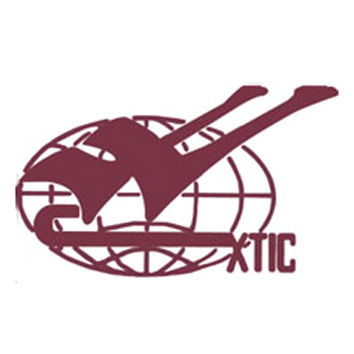 2023年8月23日第一节 重要提示、目录和释义公司董事会、监事会及董事、监事、高级管理人员保证半年度报告内容的真实、准确、完整，不存在虚假记载、误导性陈述或者重大遗漏，并承担个别和连带的法律责任。公司负责人陈启丰、主管会计工作负责人郑丽芳及会计机构负责人(会计主管人员)陈东洁声明：保证本半年度报告中财务报告的真实、准确、完整。所有董事均已出席了审议本次半年报的董事会会议。公司计划不派发现金红利，不送红股，不以公积金转增股本。目录第一节 重要提示、目录和释义	3第二节 公司简介和主要财务指标	4第三节 管理层讨论与分析	6第四节 公司治理	7第五节 环境和社会责任	9第六节 重要事项	10第七节 股份变动及股东情况	12第八节 优先股相关情况	13第九节 债券相关情况	15第十节 财务报告	16备查文件目录1、载有公司负责人陈启丰先生、主管会计工作负责人郑丽芳女士、会计主管人员陈东洁女士签名并盖章的财务报表。2、载有广东司农会计师事务所(特殊普通合伙)盖章、注册会计师签名并盖章的审计报告原件。3、报告期内在中国证监会指定信息披露媒体《中国证券报》、《 上海证券报》、《证券时报》、《证券日报》 以及指定网站巨潮资讯网(http://www.cninfo.com.cn)公开披露过的所有公司文件的正本及公告原稿。4、以上文件备置地点为公司董事会办公室。释义第二节 公司简介和主要财务指标一、公司简介二、联系人和联系方式三、其他情况1、公司联系方式公司注册地址、公司办公地址及其邮政编码、公司网址、电子信箱等在报告期是否变化□适用 不适用公司注册地址、公司办公地址及其邮政编码、公司网址、电子信箱等在报告期无变化，具体可参见2022年年报。2、信息披露及备置地点信息披露及备置地点在报告期是否变化□适用 不适用公司披露半年度报告的证券交易所网站和媒体名称及网址，公司半年度报告备置地在报告期无变化，具体可参见2022年年报。3、其他有关资料其他有关资料在报告期是否变更情况□适用 不适用四、主要会计数据和财务指标公司是否需追溯调整或重述以前年度会计数据□是 否五、境内外会计准则下会计数据差异1、同时按照国际会计准则与按照中国会计准则披露的财务报告中净利润和净资产差异情况□适用 不适用公司报告期不存在按照国际会计准则与按照中国会计准则披露的财务报告中净利润和净资产差异情况。2、同时按照境外会计准则与按照中国会计准则披露的财务报告中净利润和净资产差异情况□适用 不适用公司报告期不存在按照境外会计准则与按照中国会计准则披露的财务报告中净利润和净资产差异情况。六、非经常性损益项目及金额适用 □不适用单位：元其他符合非经常性损益定义的损益项目的具体情况：适用 □不适用主要为代扣缴个人所得税手续费返回。将《公开发行证券的公司信息披露解释性公告第1号——非经常性损益》中列举的非经常性损益项目界定为经常性损益项目的情况说明□适用 不适用公司不存在将《公开发行证券的公司信息披露解释性公告第1号——非经常性损益》中列举的非经常性损益项目界定为经常性损益的项目的情形。第三节 管理层讨论与分析一、报告期内公司从事的主要业务（一）报告期国内、外市场概况2023上半年，55%黑钨精矿均价为11.71万元/标吨，同比上涨3.3%；APT均价为17.87万元/吨，同比上涨1.6%；钨粉均价272元/千克，同比上涨0.7%；碳化钨粉均价268元/千克，同比上涨0.4%。原材料涨幅大于后端产品涨幅，导致产品毛利率下降。总体来看，钨市场需求预期总体承压，供给侧推动行情的持续性有限。近期钨市场僵持聚是凸显，交投普遍按需商谈。同时，全国多地收高温侵袭，或将加剧市场供求双弱矛盾，钨价格行情将延续震荡。  （二）主要业务   公司主要业务未发生重大变化。公司实现营业收入93,859.47万元，比上年同期增长4.20%；归属于上市公司股东的净利润-1,831.00万元，比上年同期减少179.33%；扣除非经常性损益后归属于上市公司股东的净利润-2,425.84万元，比上年同期减少248.90%。主营产品碳化钨粉、硬质合金收入分别增长2.65%，7.75%，碳化钨粉及硬质合金销量分别上涨3.71%和2.79%。1、报告期内，生产经营情况如下：  （1） 公司在2022年启动了“光伏用超细钨丝研发项目”，该项目是对超细光伏用合金钨丝生产的前期研发及小规模试生产项目，产品研发进度理想。目前，市场对于光伏用钨丝的需求不断提升，市场前景广阔。公司将把握契机，适时打造一个高产高效的光伏用钨丝生产基地。  （2）近年公司依托已有的省、市级工程中心和省级企业技术中心的创新平台，结合科研院所和高校的研发人才优势，逐步涉猎数控刀片、单直孔、双直孔、双螺旋孔、三螺旋孔棒材、难加工材料用耐高温、抗氧化新产品XM12、金刚石涂层专用产品XK06A等，不断丰富公司产品品类，提升整体服务，增强市场竞争力。目前公司硬质合金方面在申请发明专利4项，与高等院校和科研院所联合申请发明专利2项。  （3）公司在市场方面深耕重点客户的战略合作，特别是上半年与中钨高新等加大了超细碳化钨粉末产品的合作，公司刀片专用亚细粉末、顶锤专用碳化钨粉市场开拓取得成效，量能逐步增加，硬质合金加工钛合金专用棒料也得到市场验证，市场使用量日渐提升。  （4）精密工具方面，公司已初步完成发展方向调整，由原来专供3C刀具市场拓展至标刀市场，同时，东莞精密已完成将生产搬迁至江西大余的搬迁工作，减少租金、电费及其他公共费用。后续，精密工具将扩大经销网络的布局，加强业务开拓，力争扭亏为盈。        2、主要产品及其用途公司通过多年的发展，形成了从APT到硬质合金的产品体系。公司的主要产品为氧化钨（包括黄色氧化钨、蓝色氧化钨、紫色氧化钨等）、钨粉，碳化钨粉、钨合金粉及钨硬质合金等深加工产品。    公司产品结构在产业链中的位置如下图所示：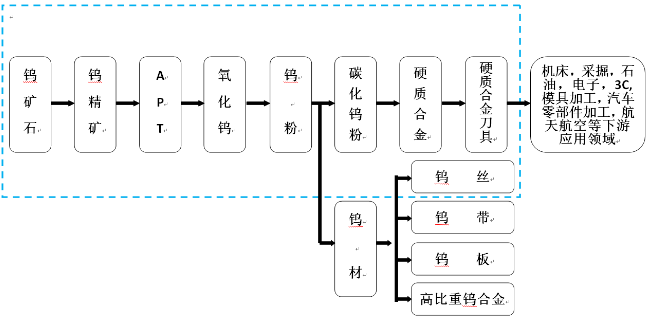 注：蓝色线框内为公司目前所生产的产品，其中碳化钨粉为公司主要收入来源。         3、主要经营模式  （1）公司生产模式公司的粉末系列产品及非标刀具生产模式是以订单式生产为主。根据销售部门接收的订单安排生产计划，组织人员进行生产。同时，结合销售预测、库存情况及生产周期进行中间产品的备货生产，提高生产效率及对客户产品订单的响应速度。硬质合金棒材及刀具（标准产品）生产模式除订单式生产外，会形成库存，以提高客户交付的响应速度。  （2）公司销售模式          公司采用了直销为主，经销为辅的销售模式，这两种销售模式都属于买断式销售。直销模式下，公司开拓客户，销售人员直接联系客户推广。经销模式下，公司主要利用经销商贴近市场，有利于拓展销售渠道和客户服务。产品直接销售给经销商，经销商负责产品销售并自负盈亏，同时，公司为经销商的下游客户提供技术指导，下游客户的使用反馈也直接提供给公司。粉末产品制造流程短，客户个性化需求不同，故大多按订单生产，在实际经营中，大部分业务均直接与用户对接，客户向公司提出产品的具体要求，公司再安排生产、销售及售后服务。而硬质合金制品、合金工具大多以标准通用牌号为主，加上生产制造周期较长，故大多以库存备货而后销售为主。   （3）公司采购模式公司根据物料的不同，采取不同的采购模式。 对于钨精矿，按照生产计划进行采购，结合钨精矿的库存确定采购量，并根据供应商报价以及三大网站（亚洲金属网、中华商务网、伦敦金属导报）的报价情况确定采购价格。综合考虑正常采购流程及突发情况两方面因素，保证钨精矿、APT一定量的安全库存。对于APT，公司根据自产APT数量与所需APT的耗用量之间的缺口进行补充采购。同时，针对两种生产原料的采购，公司会根据市场价格的走势进行库存管控。二、核心竞争力分析1、公司是国内钨行业具备完整产业链的企业之一，业务范围包括钨精矿采选、仲钨酸铵冶炼、氧化钨、钨粉、碳化钨粉、硬质合金及其整体硬质合金刀具等全系列钨产品的生产。2、公司系国内少数拥有光伏用超细钨丝材研发及生产能力的企业之一。目前公司通过该技术生产钨丝线径达到 30-35μm，抗拉强度达到6000N/mm2，且单根长度可以超过12万米不断裂，已经满足光伏领域切割硅片的需求，具有广阔的市场需求。3、公司采用先进的生产工艺和设备技术，确保产品质量稳定可靠，为客户提供高品质的钨制品和专业的服务。因此，公司的品牌在市场上享有良好的声誉和知名度，得到了广大客户的认可和信赖。4、公司拥有较为丰富的钨粉末系列产品，通过在超细碳化钨粉和超粗碳化钨粉两个方向持续的技术攻关，在碳化钨粉的粒度分布、颗粒集中度、减少团聚和夹粗等方面取得了领先的技术水平。硬质合金材料具有高强度、高硬度、耐磨损、耐高温、抗氧化等特点，广泛应用于航空航天用切削工具、模具制造等领域。5、公司采用先进的生产管理系统和信息化手段，实现生产过程的全面监控和管理。从原材料采购到生产加工再到成品出厂，都严格按照质量管理体系要求进行操作，确保每一批产品都符合标准要求。公司特别注重客户服务和售后支持。公司的销售团队具备丰富的行业经验和专业知识，能够根据客户的需求提供个性化的解决方案和服务。6、公司控股子公司江西翔鹭拥有铁苍寨矿区钨矿采矿权，面积5.96平方千米，开采矿种为钨、锡、铜矿。钨是我国重要的战略资源，属于贵重稀缺资源。7、公司系商务部批准的16家"钨品国营贸易出口资格企业"之一。三、主营业务分析概述参见“一、报告期内公司从事的主要业务”相关内容。主要财务数据同比变动情况单位：元公司报告期利润构成或利润来源发生重大变动□适用 不适用公司报告期利润构成或利润来源没有发生重大变动。营业收入构成单位：元占公司营业收入或营业利润10%以上的行业、产品或地区情况适用 □不适用单位：元公司主营业务数据统计口径在报告期发生调整的情况下，公司最近1期按报告期末口径调整后的主营业务数据□适用 不适用四、非主营业务分析适用 □不适用单位：元五、资产及负债状况分析1、资产构成重大变动情况单位：元2、主要境外资产情况□适用 不适用3、以公允价值计量的资产和负债适用 □不适用单位：元其他变动的内容无报告期内公司主要资产计量属性是否发生重大变化□是 否4、截至报告期末的资产权利受限情况六、投资状况分析1、总体情况适用 □不适用2、报告期内获取的重大的股权投资情况□适用 不适用3、报告期内正在进行的重大的非股权投资情况□适用 不适用4、金融资产投资（1） 证券投资情况□适用 不适用公司报告期不存在证券投资。（2） 衍生品投资情况适用 □不适用1） 报告期内以套期保值为目的的衍生品投资适用 □不适用单位：万元2） 报告期内以投机为目的的衍生品投资□适用 不适用公司报告期不存在以投机为目的的衍生品投资。5、募集资金使用情况适用 □不适用（1） 募集资金总体使用情况适用 □不适用单位：万元（2） 募集资金承诺项目情况适用 □不适用单位：万元（3） 募集资金变更项目情况适用 □不适用单位：万元七、重大资产和股权出售1、出售重大资产情况□适用 不适用公司报告期未出售重大资产。2、出售重大股权情况□适用 不适用八、主要控股参股公司分析适用 □不适用主要子公司及对公司净利润影响达10%以上的参股公司情况单位：万元报告期内取得和处置子公司的情况□适用 不适用主要控股参股公司情况说明江西翔鹭钨业有限公司：营业利润较上年同期下降339.34%，主要系原材料成本上涨，导致毛利率下降，主产品增收不增利。广东翔鹭精密制造有限公司：营业利润较上年同期下降78.41%，主要系公司尚处于开拓业务阶段，产品质量稳定性较差，市场需求不及预期，产能未能完全释放，未能达到理想的业务规模；同时精密公司在刀具产业前期投资过大，导致折旧等固定成本过高。九、公司控制的结构化主体情况□适用 不适用十、公司面临的风险和应对措施1、宏观经济波动对公司营业绩的影响    钨产品广泛应用于装备制造、机械加工、冶金矿山、军工和电子通讯行业等各个行业，但如果公司主要客户所在国家经济出现周期性大幅波动，将对钨产品市场需求以及公司应收账款的回收产生较大影响，进而使得公司经营业绩受到影响。应对措施：公司将密切关注宏观经济与市场环境变化，积极拓宽销售渠道，不定期关注公司客户的经营和信用情况，加大销售回款力度。同时积极开发技术领先、质量稳定的优势产品，加快高附加值硬质合金、刀具产品的研发、生产与销售，降低宏观经济下行或市场需求减少对公司业绩的影响。2、原材料供应及价格风险   公司主营业务为钨制品的开发、生产与销售，主要原料为钨精矿。公司生产所需的钨精矿通过外购获得，公司产品的销售价格根据钨精矿价格变动情况相应调整，从而降低了原材料价格波动对公司经营业绩的影响，但如果未来钨精矿价格发生剧烈变化而钨制品价格未能同步变动，将会对公司主要产品的毛利率水平及经营业绩产生影响。此外，公司向多家供应商外购钨精矿，不存在依赖某一或少数供应商的情形，但由于该等原料采购合同多为按批采购，合同采购期限一般不超过1年，如果未来市场对钨精矿的需求发生爆发式增长，或国家突然压缩钨精矿开采配额，公司存在不能在合理价格范围内确保外购原材料稳定供应的风险。应对措施：公司定期对钨精矿、APT等原材料价格市场价格、供给进行分析，结合销售对后端需求的趋势判断，紧密关注原材料价格波动，充分利用行业经验，积极调整原材料库存，保证正常生产需要，降低价格波动对公司经营业绩的影响。3、出口贸易资格风险   我国属钨资源大国和钨消费大国，目前我国钨制品的产量、出口量和消费量均位居世界第一位。但由于钨是一种不可再生资源，国家对钨行业的各个环节（开采、冶炼、经营、出口等）均采取了较为严格的管理。商务部对钨品直接出口企业资格制定非常严格的标准。公司是16家获得钨品直接出口资格的企业之一。目前公司部分产品销往国外，如果国家对出口企业资格标准进行大幅调整，则可能使公司出口业务受到影响，从而影响公司的经营业绩。应对措施：积极关注政策面变化，做好公司日常经营工作中的各项合规性管控；经营层面加大国内优质客户的维护工作，拓宽销售渠道。4、汇率波动风险     由于公司出口量占一定比例，汇率变动将对公司的经营业绩产生一定的影响。应对措施：密切关注央行的货币政策，积极关注国际市场汇率变化及走势；加强与金融机构的合作，通过锁定汇率等方式，减少汇率波动的影响。     今年，是国家引领制造业高质量发展的启动之年。公司将坚持自主技术创新，充分利用自身的人才和技术优势，不断增强公司的自主研发能力，目前，公司已在新产品研发方面有了较大突破，为新产品的量产打下了坚实的基础。同时，亦将以设备智能化、生产自动化、办公信息化的高效管理模式，以创新的姿态来把握市场复苏所带来的难得机遇。2023年，我们将踔厉奋发，砥砺前行，使得今年的业绩能扭亏为盈，力争为股东创造更多的利润，为地区的高质量发展做出更多的贡献。 第四节 公司治理一、报告期内召开的年度股东大会和临时股东大会的有关情况1、本报告期股东大会情况2、表决权恢复的优先股股东请求召开临时股东大会□适用 不适用二、公司董事、监事、高级管理人员变动情况□适用 不适用公司董事、监事和高级管理人员在报告期没有发生变动，具体可参见2022年年报。三、本报告期利润分配及资本公积金转增股本情况□适用 不适用公司计划半年度不派发现金红利，不送红股，不以公积金转增股本。四、公司股权激励计划、员工持股计划或其他员工激励措施的实施情况适用 □不适用1、股权激励1、2021年10月12日，公司召开第四届董事会2021年第四次临时会议和第四届监事会第五次会议，审议通过《关于〈广东翔鹭钨业股份有限公司2021年限制性股票激励计划（草案）〉及其摘要的议案》及其相关事项的议案，关联董事周伟平先生作为激励对象回避表决。公司独立董事对此发表了同意的独立意见，律师等中介机构出具相应文件。2、公司对授予的激励对象名单的姓名和职务在公司内部进行了公示，公示期为2021年10月13日至2021年10月23日。在公示期内，公司未收到关于本次拟激励对象的异议，并于2021年10月27日披露了《广东翔鹭钨业股份有限公司监事会关于公司2021年限制性股票激励计划激励对象名单的审核意见及公示情况说明》。3、2021年10月27日，公司披露了《关于2021年限制性股票激励计划内幕信息知情人及激励对象买卖公司股票情况的自查报告》，公司对内幕信息知情人在公司本激励计划公告前6个月内买卖公司股票的情况进行自查，未发现相关内幕信息知情人存在利用与激励计划相关的内幕信息进行股票买卖的行为。4、2021年10月29日，公司召开2021年第三次临时股东大会，审议通过《关于〈广东翔鹭钨业股份有限公司2021年限制性股票激励计划（草案）〉及其摘要的议案》及其相关事项的议案。5、2021年11月3日，公司召开第四届董事会2021年第六次临时会议和第四届监事会第七次会议，审议通过《关于调整公司2021年限制性股票激励计划相关事项的议案》、《关于向公司2021年限制性股票激励计划激励对象首次授予限制性股票相关事项的议案》等议案，确定以2021年11月3日作为激励计划的授予日。同时，因为5名原激励对象因个人原因自愿放弃拟授予其的全部限制性股票，该等人员自愿放弃认购的限制性股票由其他激励对象追加认购，所以公司将本次限制性股票激励计划的激励对象人数由原121名调整为116名，公司向激励对象授予的限制性股票总量仍为500万股，其中本次授予限制性股票数量仍为467万股。6、2021年11月19日，本次激励计划首次授予的限制性股票在深圳证券交易所上市。公司向116名激励对象授予了467.00万股限制性股票。7、2022年11月15日，公司召开第四届董事会第三次会议和第四届监事会第十二次会议，审议通过了《关于作废2021年限制性股票激励计划预留限制性股票的议案》，鉴于公司在股东大会审议通过本次《激励计划》后的12个月内无向潜在激励对象授予预留限制性股票的计划，预留权益失效，因此作废预留33.00万股限制性股票。8、2022年11月15日，公司召开第四届董事会第三次会议和第四届监事会第十二次会议，审议通过了《关于调整2021年限制性股票激励计划限制性股票回购价格及回购注销部分激励对象已获授但尚未解除限售的限制性股票的议案》，鉴于2名激励对象因个人原因离职，公司董事会拟对其已获授但尚未解除限售的40,000股限制性股票进行回购注销，同时，由于2022年5月20日召开的2021年度股东大会审议通过了《关于2021年度利润分配预案的议案》，根据《激励计划》的相关规定，拟对2021年限制性股票激励计划限制性股票回购价格进行调整，回购价格由5.39元/股调整为5.29元/股。并经公司2022年12月1日召开的2022年第三次临时股东大会审议通过。9、2022年11月15日，公司召开第四届董事会第三次会议和第四届监事会第十二次会议，审议通过了《关于公司2021年限制性股票激励计划首次授予部分第一个限售期解除限售条件成就的议案》，董事会及监事会均认为本次激励计划设定的限制性股票第一个限售期解除限售条件已经成就，独立董事、律师对相关事项发表专项意见，同意按照公司第一期限制性股票激励计划相关规定对符合解锁条件的114名激励对象办理解锁相关事宜。10、2023年2月20日，经中国证券登记结算有限责任公司深圳分公司审核确认，限制性股票40,000股已完成回购注销事宜。11、2023年4月20日，公司召开第四届董事会2023年第一次临时会议审议通过了《关于回购注销部分激励对象已获授但尚未解除限售的限制性股票的议案》，根据《广东翔鹭钨业股份有限公司2021年限制性股票激励计划》的相关规定，鉴于（1）公司2022年度业绩考核未达到第二次解除限售对应的公司业绩考核指标，未达解除限售条件的限制性股票，由公司按照回购价格回购注销；（2）公司2021年限制性股票激励计划的原3名激励对象已经离职，已不再符合激励计划相关的激励条件，董事会同意公司对上述激励对象已获授但尚未解除限售的1,404,000股限制性股票进行回购注销，回购价格为5.29元/股，并支付银行同期存款利息。12、截至2023年7月27日，上述限制性股票1,404,000股已在中国证券登记结算有限责任公司深圳分公司完成回购注销手续。2、员工持股计划的实施情况□适用 不适用3、其他员工激励措施□适用 不适用第五节 环境和社会责任一、重大环保问题情况上市公司及其子公司是否属于环境保护部门公布的重点排污单位是 □否环境保护相关政策和行业标准公司废水排放执行《广东省水污染物排放限值》（DB44/26-2001）限值、废气排放执行《大气污染物排放限值》（DB44/27-2001）和《恶臭污染物排放标准》（GB14554-93）限值；锅炉废气执行《锅炉大气污染物排放标准》（DB44/765-2019）限值；油烟废气执行《饮食业油烟排放标准》（GB18483-2001）限值。环境保护行政许可情况 公司所有新、改、扩建项目均已经过投资主管部门的核准或备案，符合国家产业政策总体规划的要求，并严格执行了建设项目环保“三同时”手续，开展了相关环境影响评价。公司通过了 ISO14001 环境管理体系认证，建立健全了各项环保制度和环境突发事件应急预案；公司《排放污染污许可证》证号：914451002823643033001V；各项污染物达标排放，积极履行了企业义务，承担了社会责任。行业排放标准及生产经营活动中涉及的污染物排放的具体情况对污染物的处理突发环境事件应急预案公司根据《环境保护法》《突发事件应对法》等法律法规和《突发事件应急预案管理办法》 等文件 要 求，编制了《突发环境事件应急预案》，并已向当地环境主管部门进行了备案。公司每年定期组织开展相关应急演练，不断提高公司突发环境事件应对能力。应急预案备案编号；445102-2022-0032-L，应急备案机关：潮州市生态环境局湘桥分局，应急预案备案时间：2022年9月26日，风险等级：一般风险。环境治理和保护的投入及缴纳环境保护税的相关情况本年度实际缴纳环保税25660.9元，减免额度12604.58元。大气污染物或者水污染物的浓度值低于国家和地方规定的污染物排放标准百分之五十的，减按百分之五十征收环境保护税。环境自行监测方案公司本部根据《排污单位自行监测技术指南总则》（HJ819-2017）、《排污许可证申请与核发技术规范稀有稀土金属冶炼》（HJ1125-2020）发布稿等规范要求编制了自行监测方案，并通过了市环境主管部门审核。公司严格按照《国家重点监控企业自行监测及信息公开办法》（环发〔2013〕81 号）要求制定了企业环境自行监测方案，对公司排放污染物的监测指标、监测点位、监测频次、监测方法、执行排放标准及标准限值等进行了明确规定，并在全国排污许可证管理信息平台上进行了信息公开。报告期内因环境问题受到行政处罚的情况其他应当公开的环境信息公司根据环境主管部门要求设置了废水在线监控系统，委托有资质的第三方运维机构进行日常维护，保证了在线监控数据有效性；在线监控数据和自行监测数据均在政府环境主管部门网站进行公开。在报告期内为减少其碳排放所采取的措施及效果□适用 不适用其他环保相关信息无二、社会责任情况1、股东权益保护公司建立了较完善的治理结构，健全内部控制体系，严格遵守《公司法》、《证券法》、《上市公司信息披露管理办法》等法律、法规及《公司章程》的要求，遵循公平信息披露原则，真实、准确、完整、及时、充分地履行信息披露义务，并通过投资者电话、深交所互动易等途径与投资者沟通，认真、及时地回复投资者的提问，加强与投资者的互动交流。公司股东大会、董事会和监事会运作规范，股东大会按规定采用现场投票与网络投票相结合的方式，为股东参与公司决策提供便利。另外，公司重视对股东的投资回报，结合自身实际情况，制定合理的分红规划和利润分配方案，确保分红政策的连续性和稳定性。2、职工权益保护公司始终秉承“以人为本”的管理理念，重视员工的合法权益和发展诉求，严格遵守《中华人民共和国劳动合同法》等有关规定，与在职员工签署《劳动合同》，并为员工缴纳各项社会保险，保障员工依法享受社会福利。公司注重人才培养，从知识、技能、系统理解与创造力等方面组织员工培训，创造平等发展机会，并定期安排员工体检，组织各项文体活动，多渠道开展员工关怀，增强企业凝聚力。3、供应商、客户权益保护公司规范采购模式，优化采购流程，积极拓宽采购渠道，通过公开竞价引入新供应商，在保证货源质量的前提下最大程度降低成本，提高了效率。同时，公司建设公平透明的采购机制、通过建立供应商库等管理体系，不断加强供应商资质管理，巩固和加强协作关系，促进彼此合作共赢。公司坚守诚信经营原则，注重与各方沟通协调，构筑平等、互利的合作平台，建立深化“长期、稳定、合作、共赢”的客户关系。公司坚持以满足客户需求为导向，提供高质量产品，着力提升客户服务水平，持续提升客户感知度和满意度。4、环境保护与可持续发展安全、环保、质量是公司生存和发展的命脉，是万丈高楼的地基，是公司基业长青必须坚守的三条红线。公司在实现自身发展的同时，始终坚持发展循环经济，在可持续发展目标的指引下，努力将生产经营活动纳入绿色的运行轨道，深入开展节能挖潜，高度重视并严格控制企业运营对环境的影响，注重资源的综合利用，取得了较好的经济效益和社会效益。5、公益活动公司积极践行社会责任，投身社会公益事业以回馈社会。每年定期或不定期开展职工慰问、爱心捐赠、贫困救助、金秋助学等公益活动，以实际行动帮助困难职工、贫困学生和社会人士，切实履行社会责任。报告期内，公司共计向潮州慈善总会捐款6万，以实际行动促进社会和谐发展。第六节 重要事项一、公司实际控制人、股东、关联方、收购人以及公司等承诺相关方在报告期内履行完毕及截至报告期末超期未履行完毕的承诺事项适用 □不适用二、控股股东及其他关联方对上市公司的非经营性占用资金情况□适用 不适用公司报告期不存在控股股东及其他关联方对上市公司的非经营性占用资金。三、违规对外担保情况□适用 不适用公司报告期无违规对外担保情况。四、聘任、解聘会计师事务所情况半年度财务报告是否已经审计□是 否公司半年度报告未经审计。五、董事会、监事会对会计师事务所本报告期“非标准审计报告”的说明□适用 不适用六、董事会对上年度“非标准审计报告”相关情况的说明□适用 不适用七、破产重整相关事项□适用 不适用公司报告期未发生破产重整相关事项。八、诉讼事项重大诉讼仲裁事项□适用 不适用本报告期公司无重大诉讼、仲裁事项。其他诉讼事项适用 □不适用九、处罚及整改情况□适用 不适用十、公司及其控股股东、实际控制人的诚信状况□适用 不适用十一、重大关联交易1、与日常经营相关的关联交易□适用 不适用公司报告期未发生与日常经营相关的关联交易。2、资产或股权收购、出售发生的关联交易□适用 不适用公司报告期未发生资产或股权收购、出售的关联交易。3、共同对外投资的关联交易□适用 不适用公司报告期未发生共同对外投资的关联交易。4、关联债权债务往来□适用 不适用公司报告期不存在关联债权债务往来。5、与存在关联关系的财务公司的往来情况□适用 不适用公司与存在关联关系的财务公司与关联方之间不存在存款、贷款、授信或其他金融业务。6、公司控股的财务公司与关联方的往来情况□适用 不适用公司控股的财务公司与关联方之间不存在存款、贷款、授信或其他金融业务。7、其他重大关联交易□适用 不适用公司报告期无其他重大关联交易。十二、重大合同及其履行情况1、托管、承包、租赁事项情况（1） 托管情况□适用 不适用公司报告期不存在托管情况。（2） 承包情况□适用 不适用公司报告期不存在承包情况。（3） 租赁情况□适用 不适用公司报告期不存在租赁情况。2、重大担保适用 □不适用单位：万元采用复合方式担保的具体情况说明3、委托理财□适用 不适用公司报告期不存在委托理财。4、其他重大合同□适用 不适用公司报告期不存在其他重大合同。十三、其他重大事项的说明□适用 不适用公司报告期不存在需要说明的其他重大事项。十四、公司子公司重大事项□适用 不适用第七节 股份变动及股东情况一、股份变动情况1、股份变动情况单位：股股份变动的原因适用 □不适用报告期内，公司可转债转股、回购注销部分限制性股票导致股份总数变动。股份变动的批准情况适用 □不适用1、根据中国证券监督管理委员会于2019年7月25日下发的《关于核准广东翔鹭钨业股份有限公司公开发行可转换公司债券的批复》（证监许可[2019]1374号）文件，公司于2019年8月20日公开发行了3,019,223张可转换公司债券。2、2022年11月15日，公司召开第四届董事会第三次会议和第四届监事会第十二次会议，审议通过了《关于调整2021年限制性股票激励计划限制性股票回购价格及回购注销部分激励对象已获授但尚未解除限售的限制性股票的议案》，鉴于2名激励对象因个人原因离职，公司董事会拟对其已获授但尚未解除限售的40,000股限制性股票进行回购注销，同时，由于2022年5月20日召开的2021年度股东大会审议通过了《关于2021年度利润分配预案的议案》，根据《激励计划》的相关规定，拟对2021年限制性股票激励计划限制性股票回购价格进行调整，回购价格由5.39元/股调整为5.29元/股。并经公司2022年12月1日召开的2022年第三次临时股东大会审议通过。2023年2月20日，经中国证券登记结算有限责任公司深圳分公司审核确认，限制性股票40,000股已完成回购注销事宜。3、2023年4月20日，公司召开第四届董事会2023年第一次临时会议审议通过了《关于回购注销部分激励对象已获授但尚未解除限售的限制性股票的议案》，根据《广东翔鹭钨业股份有限公司2021年限制性股票激励计划》的相关规定，鉴于（1）公司2022年度业绩考核未达到第二次解除限售对应的公司业绩考核指标，未达解除限售条件的限制性股票，由公司按照回购价格回购注销；（2）公司2021年限制性股票激励计划的原3名激励对象已经离职，已不再符合激励计划相关的激励条件，董事会同意公司对上述激励对象已获授但尚未解除限售的1,404,000股限制性股票进行回购注销，回购价格为5.29元/股，并支付银行同期存款利息。2023年7月27日，经中国证券登记结算有限责任公司深圳分公司审核确认，限制性股票1,404,000股已完成回购注销事宜。股份变动的过户情况□适用 不适用股份回购的实施进展情况适用 □不适用1、2022年11月15日，公司召开第四届董事会第三次会议和第四届监事会第十二次会议，审议通过了《关于调整2021年限制性股票激励计划限制性股票回购价格及回购注销部分激励对象已获授但尚未解除限售的限制性股票的议案》，鉴于2名激励对象因个人原因离职，公司董事会拟对其已获授但尚未解除限售的40,000股限制性股票进行回购注销，同时，由于2022年5月20日召开的2021年度股东大会审议通过了《关于2021年度利润分配预案的议案》，根据《激励计划》的相关规定，拟对2021年限制性股票激励计划限制性股票回购价格进行调整，回购价格由5.39元/股调整为5.29元/股。并经公司2022年12月1日召开的2022年第三次临时股东大会审议通过。2023年2月20日，经中国证券登记结算有限责任公司深圳分公司审核确认，限制性股票40,000股已完成回购注销事宜。2、2023年4月20日，公司召开第四届董事会2023年第一次临时会议审议通过了《关于回购注销部分激励对象已获授但尚未解除限售的限制性股票的议案》，根据《广东翔鹭钨业股份有限公司2021年限制性股票激励计划》的相关规定，鉴于（1）公司2022年度业绩考核未达到第二次解除限售对应的公司业绩考核指标，未达解除限售条件的限制性股票，由公司按照回购价格回购注销；（2）公司2021年限制性股票激励计划的原3名激励对象已经离职，已不再符合激励计划相关的激励条件，董事会同意公司对上述激励对象已获授但尚未解除限售的1,404,000股限制性股票进行回购注销，回购价格为5.29元/股，并支付银行同期存款利息。2023年7月27日，经中国证券登记结算有限责任公司深圳分公司审核确认，限制性股票1,404,000股已完成回购注销事宜。采用集中竞价方式减持回购股份的实施进展情况□适用 不适用股份变动对最近一年和最近一期基本每股收益和稀释每股收益、归属于公司普通股股东的每股净资产等财务指标的影响□适用 不适用公司认为必要或证券监管机构要求披露的其他内容□适用 不适用2、限售股份变动情况适用 □不适用单位：股二、证券发行与上市情况□适用 不适用三、公司股东数量及持股情况单位：股公司前10名普通股股东、前10名无限售条件普通股股东在报告期内是否进行约定购回交易□是 否公司前10名普通股股东、前10名无限售条件普通股股东在报告期内未进行约定购回交易。四、董事、监事和高级管理人员持股变动适用 □不适用五、控股股东或实际控制人变更情况控股股东报告期内变更□适用 不适用公司报告期控股股东未发生变更。实际控制人报告期内变更□适用 不适用公司报告期实际控制人未发生变更。第八节 优先股相关情况□适用 不适用报告期公司不存在优先股。第九节 债券相关情况适用 □不适用一、企业债券□适用 不适用报告期公司不存在企业债券。二、公司债券□适用 不适用报告期公司不存在公司债券。三、非金融企业债务融资工具□适用 不适用报告期公司不存在非金融企业债务融资工具。四、可转换公司债券适用 □不适用1、转股价格历次调整、修正情况1、公司于2020年2月13日召开了第三届董事会2020年第一次临时会议和第三届监事会第十四次会议，审议通过了《关于公司2018年限制性股票激励计划首次授予部分第一个限售期解除限售条件成就的议案》和《关于调整2018年限制性股票激励计划限制性股票回购数量和回购价格及回购注销部分激励对象已获授但尚未解除限售的限制性股票的议案》，鉴于8名激励对象因个人原因离职，公司董事会对其已获授但尚未解除限售的73,500股限制性股票进行回购注销，同时，由于2019年5月24日召开的2018年度股东大会审议通过了《关于公司2018年度利润分配预案的议案》，根据《广东翔鹭钨业股份有限公司2018年限制性股票激励计划》的相关规定，对2018年限制性股票激励计划限制性股票回购价格及回购数量进行调整，其中回购数量由73,500股调整为117,600股，回购价格由9.23元/股调整为5.71元/股。后续公司完成了前述限制性股票的回购注销手续，公司总股本由274,603,816股减少至274,486,216股。根据相关规定及限制性股票回购注销情况，公司对“翔鹭转债”的转股价格进行调整，经计算本次调整的转股价格四舍五入后仍为15.36元/股。2、公司分别于2020年4月28日、2020年5月20日召开第三届董事会2020年第二次临时会议和2019年年度股东大会审议通过了《关于2019年度利润分配预案的议案》。本次权益分派股权登记日为：2020年6月18日，除权除息日为：2020年6月19日。本次权益分派方案为：以公司现有总股本274,486,573股为基数，向全体股东每10股派发现金红利0.500213元（含税），不以公积金转增股本，不送红股。根据中国证券监督管理委员会关于可转换公司债券发行的有关规定及《广东翔鹭钨业股份有限公司公开发行可转换公司债券募集说明书》的规定，“翔鹭转债”的转股价格由15.36元/股调整为15.31元/股，自2020年6月19日起生效。3、公司于2020年8月22日召开第三届董事会第四次会议和第三届监事会第十八次会议，审议通过了《关于回购注销部分激励对象已获授但尚未解除限售的限制性股票的议案》，鉴于6名激励对象因个人原因离职，公司董事会对其已获授但尚未解除限售的203,520股限制性股票进行回购注销，同时，根据《2018年限制性股票激励计划》，鉴于以2017年净利润为基数，公司2019年度实现的净利润的增长率低于30%，公司业绩考核要求未达到《2018年限制性股票激励计划》所规定的首次授予限制性股票第二个解除限售期的解除限售条件，根据《2018年限制性股票激励计划》及《上市公司股权激励管理办法》的相关规定，公司对91名激励对象已获授但尚未解除限售的第二个解除限售期对应的643,440股限制性股票进行回购注销。根据相关规定及限制性股票回购注销情况，公司应对“翔鹭转债”的转股价格进行调整。经计算，本次转股价格由15.31元/股调整为15.34元/股，自2020年10月9日起生效。4、2021年4月28日，公司召开第三届董事会2021年第二次临时会议和第三届监事会第二十二次会议，审议通过了《关于回购注销部分激励对象已获授但尚未解除限售的限制性股票的议案》，鉴于6名激励对象因个人原因离职，公司董事会拟对其已获授但尚未解除限售的39,360股限制性股票进行回购注销，同时，根据《2018年限制性股票激励计划》，鉴于以2017年净利润为基数，公司2020年度实现的净利润的增长率低于45%，公司业绩考核要求未达到《2018年限制性股票激励计划》所规定的首次授予限制性股票第三个解除限售期的解除限售条件，根据《2018年限制性股票激励计划》及《上市公司股权激励管理办法》的相关规定，公司拟对85名激励对象已获授但尚未解除限售的第三个解除限售期对应的604,080股限制性股票进行回购注销，本次回购注销的限制性股票数量合计为643,440股。根据相关规定及限制性股票回购注销情况，公司应对“翔鹭转债”的转股价格进行调整。经计算，本次转股价格由15.34元/股调整为15.36元/股，自2021年7月16日起生效。5、2021年11月3日，公司召开第四届董事会2021年第六次临时会议和第四届监事会第七次会议，审议通过《关于调整公司2021年限制性股票激励计划相关事项的议案》、《关于向公司2021年限制性股票激励计划激励对象首次授予限制性股票相关事项的议案》等议案，确定以2021年11月3日作为激励计划的授予日，向符合条件的激励对象授予467.00万股限制性股票。具体详见公司披露的《关于向激励对象首次授予限制性股票的公告》（公告编号：2021-090）。公司已在中国证券登记结算有限责任公司深圳分公司完成了上述467.00万股限制性股票的授予登记工作，上市日为2021年11月19日。根据相关规定及授予限制性股票完成情况，公司应对“翔鹭转债”的转股价格进行调整。经计算，转股价格由15.36元/股调整为15.19元/股。具体内容详见公司于2021年11月18日披露的《广东翔鹭钨业股份有限公司关于调整“翔鹭转债”转股价格的公告》（公告编号：2021-092）6、2022年4月29日、2022年5月20日，公司先后召开第四届董事会2022年第一次临时会议和2021年年度股东大会，审议通过了《关于2021年度利润分配预案的议案》。此次权益分派方案为：以公司现有总股本277,672,044股为基数，向全体股东每10股派发现金红利1元（含税），不以公积金转增股本，不送红股。根据中国证券监督管理委员会关于可转换公司债券发行的有关规定及《募集说明书》的规定，“翔鹭转债”的转股价格调整为15.09元/股。具体内容详见公司2022年6月2日于巨潮资讯网（http://www.cninfo.com.cn）披露的《广东翔鹭钨业股份有限公司关于“翔鹭转债”转股价格调整的公告》（公告编号：2022-028）。7、2023年4月20日，公司召开第四届董事会2023年第一次临时会议和第四届监事会第十三次会议，审议通过了《关于回购注销部分激励对象已获授但尚未解除限售的限制性股票的议案》，根据《广东翔鹭钨业股份有限公司2021年限制性股票激励计划》的相关规定，鉴于（1）公司2022年度业绩考核未达到第二次解除限售对应的公司业绩考核指标，未达解除限售条件的限制性股票，由公司按照回购价格回购注销；（2）公司2021年限制性股票激励计划的原3名激励对象已经离职，已不再符合激励计划相关的激励条件，董事会同意公司对上述激励对象已获授但尚未解除限售的1,404,000股限制性股票进行回购注销，回购价格为5.29元/股，并支付银行同期存款利息。根据相关规定及限制性股票回购注销情况，公司应对“翔鹭转债”的转股价格进行调整。经计算，本次转股价格由15.09元/股调整为15.14元/股，自2023年7月28日起生效。具体内容详见公司2023年7月28日于巨潮资讯网（http://www.cninfo.com.cn）披露的《广东翔鹭钨业股份有限公司关于调整“翔鹭转债”转股价格的公告》（公告编号：2023-037）。2、累计转股情况适用 □不适用3、前十名可转债持有人情况4、担保人盈利能力、资产状况和信用状况发生重大变化的情况□适用 不适用5、报告期末公司的负债情况、资信变化情况以及在未来年度还债的现金安排  2023年6月20日，中证鹏元资信评估股份有限公司出具了《2019年广东翔鹭钨业股份有限公司可转换公司债券2023年跟踪信用评级报告》（中鹏信评【2023】跟踪第【520】号01），报告维持评级展望为稳定，“翔鹭转债”的信用等级为 A+。钨行业下游应用广泛，公司碳化钨粉产品竞争力较强，预计业务持续性较好。公司经营情况稳定，资信情况良好，公司将合理安排资金，保证未来支付可转换公司债券利息、偿付债券。五、报告期内合并报表范围亏损超过上年末净资产10%□适用 不适用六、截至报告期末公司近两年的主要会计数据和财务指标单位：万元第十节 财务报告一、审计报告半年度报告是否经过审计□是 否公司半年度财务报告未经审计。二、财务报表财务附注中报表的单位为：元1、合并资产负债表编制单位：广东翔鹭钨业股份有限公司2023年06月30日单位：元法定代表人：陈启丰    主管会计工作负责人：郑丽芳      会计机构负责人：陈东洁2、母公司资产负债表单位：元3、合并利润表单位：元本期发生同一控制下企业合并的，被合并方在合并前实现的净利润为：元，上期被合并方实现的净利润为：元。法定代表人：陈启丰    主管会计工作负责人：郑丽芳    会计机构负责人：陈东洁4、母公司利润表单位：元5、合并现金流量表单位：元6、母公司现金流量表单位：元7、合并所有者权益变动表本期金额单位：元上年金额单位：元8、母公司所有者权益变动表本期金额单位：元上年金额单位：元三、公司基本情况广东翔鹭钨业股份有限公司（以下简称“公司”或“本公司”）经潮安县工商行政管理局批准成立于1997年4月17日。经中国证券监督管理委员会以“证监许可[2016]3106号”文核准向社会公众公开发行人民币普通股（A 股）股票2,500万股，并于2017年1月19日在深圳证券交易所中小板上市交易，股票代码002842，统一社会信用代码：914451002823643033，注册地址：广东省潮州市湘桥区官塘镇庵头工业区，注册资本273,639,678.00元，公司类型：股份有限公司。公司总部办公地址：广东省潮州市湘桥区官塘镇庵头工业区。公司所属行业：有色金属冶炼和压延加工业。经营范围：加工、销售：钨精矿、钨制品、硬质合金及钨深加工产品；货物或技术进出口（国家禁止或涉及行政审批的货物和技术进出口除外）。（依法须经批准的项目，经相关部门批准后方可开展经营活动）。公司主要产品和业务包括各种规格的氧化钨、钨粉、碳化钨粉、钨合金粉末、钨硬质合金及合金刀具等。本财务报告业经公司董事会于2023年8月22日批准对外报出。四、财务报表的编制基础1、编制基础公司以持续经营为基础，根据实际发生的交易和事项，按照财政部颁布的《企业会计准则—基本准则》和各项具体会计准则、企业会计准则应用指南、企业会计准则解释及其他相关规定，以及中国证券监督管理委员会《公开发行证券的公司信息披露编报规则第15 号—财务报告的一般规定》的披露规定编制财务报表。2、持续经营本公司承诺自报告期末起至少12个月不存在影响公司持续经营的事项。五、重要会计政策及会计估计具体会计政策和会计估计提示：公司根据实际生产经营特点针对应收款项坏账准备计提、固定资产折旧、无形资产摊销、长期待摊费用摊销、收入确认等交易或事项制定了具体会计政策和会计估计。1、遵循企业会计准则的声明公司承诺编制的财务报表符合《企业会计准则》的要求，真实、完整地反映了本公司的财务状况、经营成果和现金流量等有关信息。2、会计期间自公历每年1月1日至12月31日止。3、营业周期本公司营业周期为12个月。4、记账本位币公司以人民币为记账本位币。5、同一控制下和非同一控制下企业合并的会计处理方法（1）同一控制下的企业合并对于同一控制下的企业合并，公司在企业合并中取得的资产和负债，按照合并日最终控制方合并财务报表中的账面价值计量。公司取得的净资产账面价值与支付的合并对价账面价值（或发行股份面值总额）的差额，调整资本公积；资本公积不足冲减的，调整留存收益。（2）非同一控制下的企业合并对于非同一控制下的企业合并，合并成本为购买方在购买日为取得对被购买方的控制权而付出的资产、发生或承担的负债以及发行的权益性证券的公允价值。通过多次交换交易分步实现的企业合并，合并成本为每一单项交易成本之和。购买日是指公司实际取得对被购买方控制权的日期。公司对合并成本大于合并中取得的被购买方可辨认净资产公允价值份额的差额，确认为商誉。公司对合并成本小于合并中取得的被购买方可辨认净资产公允价值份额的，经复核后合并成本仍小于合并中取得的被购买方可辨认净资产公允价值份额的差额，计入当期损益。6、合并财务报表的编制方法（1）合并范围的确定原则以控制为基础确定合并财务报表的合并范围，母公司控制的特殊目的主体也纳入合并财务报表的合并范围。如果母公司是投资性主体，且不存在为其投资活动提供相关服务的子公司，则不应编制合并财务报表。（2）合并报表采用的会计方法编制合并报表时，在合并范围内所有重大内部交易和往来全部抵销的基础上逐项合并,子公司的股东权益中不属于母公司所拥有的部分作为少数股东权益在合并财务报表中股东权益项下单独列示。子公司与公司采用的会计政策或会计期间不一致的，在编制合并财务报表时，按照公司的会计政策或会计期间对子公司财务报表进行必要的调整。对于非同一控制下企业合并取得的子公司，在编制合并财务报表时，以购买日可辨认净资产公允价值为基础对其个别财务报表进行调整；对于同一控制下企业合并取得的子公司，视同该公司合并于合并当期的年初已经发生，从合并当期的年初起将其资产、负债、经营成果和现金流量纳入合并财务报表。7、合营安排分类及共同经营会计处理方法（1）合营安排是指一项由两个或两个以上的参与方共同控制的安排，分为共同经营和合营企业。（2）当公司为共同经营的合营方时，确认与共同经营利益份额相关的下列项目：A. 确认单独所持有的资产，以及按持有份额确认共同持有的资产；B. 确认单独所承担的负债，以及按持有份额确认共同承担的负债；C. 确认出售公司享有的共同经营产出份额所产生的收入；D. 按公司持有份额确认共同经营因出售资产所产生的收入；E. 确认单独所发生的费用，以及按公司持有份额确认共同经营发生的费用。（3）当公司为合营企业的合营方时，将对合营企业的投资确认为长期股权投资，并按照本财务报表附注长期股权投资所述方法进行核算。8、现金及现金等价物的确定标准公司根据《企业会计准则——现金流量表》的规定，对持有时间短（一般不超过3个月）、流动性强、易于转换为已知金额现金、价值变动风险很小的投资，确认为现金等价物。9、外币业务和外币报表折算（1）外币交易对发生的非本位币经济业务公司按业务发生当日中国人民银行公布的市场汇价的中间价折合为本位币记账；月终对外币的货币项目余额按期末中国人民银行公布的市场汇价的中间价进行调整。按照期末汇率折合的记账本位币金额与账面记账本位币金额之间的差额作为“财务费用-汇兑损益”计入当期损益；属于与购建固定资产有关的借款产生的汇兑损益，按照借款费用资本化的原则进行处理。（2）外币财务报表的折算方法公司境外经营子公司、合营企业、联营企业和分支机构采用与公司不同的记账本位币，在将公司境外经营通过合并报表、权益法核算等纳入到公司的财务报表中时，需要将境外经营的财务报表折算为以公司记账本位币反映。在对其进行折算前，公司调整境外经营的会计期间和会计政策，使之与公司会计期间和会计政策相一致，根据调整后会计政策及会计期间编制相应货币的财务报表，再按照以下方法对境外经营财务报表进行折算： A、资产负债表中的资产和负债项目，采用资产负债表日的即期汇率折算，所有者权益项目除“未分配利润”项目外，其他项目采用发生时的即期汇率折算。 B、利润表中的收入和费用项目，采用交易发生日的即期汇率或即期汇率的近似汇率折算。 C、产生的外币财务报表折算差额，在编制合并财务报表时，在合并资产负债表中所有者权益项目下在“其他综合收益”项目列示。10、金融工具金融工具，是指形成一方的金融资产并形成其他方的金融负债或权益工具的合同。当本集团成为金融工具合同的一方时，确认相关的金融资产或金融负债。（1）金融资产分类和计量：根据管理金融资产的业务模式和金融资产的合同现金流量特征，将金融资产划分为：A、以摊余成本计量的金融资产；B、以公允价值计量且其变动计入其他综合收益的金融资产；C、以公允价值计量且其变动计入当期损益的金融资产。金融资产在初始确认时以公允价值计量。对于以公允价值计量且其变动计入当期损益的金融资产，相关交易费用直接计入当期损益；对于其他类别的金融资产，相关交易费用计入初始确认金额。因销售产品或提供劳务而产生的、未包含或不考虑重大融资成分的应收账款或应收票据，按照预期有权收取的对价金额作为初始确认金额。（2）债务工具持有的债务工具是指从发行方角度分析符合金融负债定义的工具，分别采用以下三种方式进行计量：A、以摊余成本计量：管理此类金融资产的业务模式为以收取合同现金流量为目标，且此类金融资产的合同现金流量特征与基本借贷安排相一致，即在特定日期产生的现金流量，仅为对本金和以未偿付本金金额为基础的利息的支付。对于此类金融资产按照实际利率法确认利息收入。此类金融资产主要包括货币资金、应收票据、应收账款、其他应收款和债权投资等。将自资产负债表日起一年内(含一年)到期的债权投资，列示为一年内到期的非流动资产；取得时期限在一年内(含一年)的债权投资列示为其他流动资产。B、以公允价值计量且其变动计入其他综合收益：管理此类金融资产的业务模式为既以收取合同现金流量为目标又以出售为目标，且此类金融资产的合同现金流量特征与基本借贷安排相一致。此类金融资产按照公允价值计量且其变动计入其他综合收益，但减值损失或利得、汇兑损益和按照实际利率法计算的利息收入计入当期损益。此类金融资产主要包括应收款项融资、其他债权投资等。公司将自资产负债表日起一年内(含一年)到期的其他债权投资，列示为一年内到期的非流动资产；取得时期限在一年内(含一年)的其他债权投资列示为其他流动资产。C、以公允价值计量且其变动计入当期损益：将持有的未划分为以摊余成本计量和以公允价值计量且其变动计入其他综合收益的债务工具，以公允价值计量且其变动计入当期损益，列示为交易性金融资产。在初始确认时，为了消除或显著减少会计错配，将部分金融资产指定为以公允价值计量且其变动计入当期损益的金融资产。自资产负债表日起超过一年到期且预期持有超过一年的，列示为其他非流动金融资产。（3）权益工具将部分非交易性权益工具投资指定为以公允价值计量且其变动计入其他综合收益的金融资产，列示为其他权益工具投资。该类金融资产的相关股利收入计入当期损益。（4）减值对以摊余成本计量的金融资产、以公允价值计量且其变动计入其他综合收益的债务工具投资、租赁应收款，主要包括应收票据、应收账款、应收款项融资、其他应收款、债权投资、其他债权投资、长期应收款等，公司以预期信用损失为基础计提减值准备并确认信用减值损失。信用损失，是指公司按照原实际利率折现的、根据合同应收的所有合同现金流量与预期收取的所有现金流量之间的差额，即全部现金短缺的现值。其中，对于公司购买或源生的已发生信用减值的金融资产，应按照该金融资产经信用调整的实际利率折现。（5）预期信用损失计量的一般方法公司在每个资产负债表日评估金融资产（含合同资产等其他适用项目，下同）的信用风险自初始确认后是否已经显著增加，如果信用风险自初始确认后已显著增加，公司按照相当于整个存续期内预期信用损失的金额计量损失准备；如果信用风险自初始确认后未显著增加，公司按照相当于未来12个月内预期信用损失的金额计量损失准备。公司在评估预期信用损失时，考虑所有合理且有依据的信息，包括前瞻性信息。对于在资产负债表日具有较低信用风险的金融工具，公司假设其信用风险自初始确认后并未显著增加，选择按照未来12个月内的预期信用损失计量损失准备。（6）信用风险自初始确认后是否显著增加的判断标准如果某项金融资产在资产负债表日确定的预计存续期内的违约概率显著高于在初始确认时确定的预计存续期内的违约概率，则表明该项金融资产的信用风险显著增加。除特殊情况外，公司采用未来12个月内发生的违约风险的变化作为整个存续期内发生违约风险变化的合理估计，来确定自初始确认后信用风险是否显著增加。（7）以组合为基础评估预期信用风险的组合方法公司对于信用风险显著不同具备以下特征的应收票据、应收账款和其他应收款单项评价信用风险。如：应收关联方款项；与对方存在争议或涉及诉讼、仲裁的应收款项；已有明显迹象表明债务人很可能无法履行还款义务的应收票据和应收款项等。除了单项评估信用风险的金融资产外，公司基于共同风险特征将金融资产划分为不同的组别，在组合的基础上评估信用风险。（8）金融资产减值的会计处理方法年末，计算各类金融资产的预计信用损失，如果该预计信用损失大于其当前减值准备的账面金额，将其差额确认为减值损失；如果小于当前减值准备的账面金额，则将差额确认为减值利得。（9）终止确认金融资产满足下列条件之一的，予以终止确认：A、收取该金融资产现金流量的合同权利终止；B、该金融资产已转移，且本集团将金融资产所有权上几乎所有的风险和报酬转移给转入方；C、该金融资产已转移，虽然本集团既没有转移也没有保留金融资产所有权上几乎所有的风险和报酬，但是放弃了对该金融资产控制。其他权益工具投资终止确认时，其账面价值与收到的对价以及原直接计入其他综合收益的公允价值变动累计额之和的差额，计入留存收益；其余金融资产终止确认时，其账面价值与收到的对价以及原直接计入其他综合收益。（10）金融负债金融负债于初始确认时分类为以摊余成本计量的金融负债和以公允价值计量且其变动计入当期损益的金融负债。金融负债主要为以摊余成本计量的金融负债，包括应付票据及应付账款、其他应付款及借款等。该类金融负债按其公允价值扣除交易费用后的金额进行初始计量，并采用实际利率法进行后续计量。期限在一年以下(含一年)的，列示为流动负债；期限在一年以上但自资产负债表日起一年内(含一年)到期的，列示为一年内到期的非流动负债；其余列示为非流动负债。当金融负债的现时义务全部或部分已经解除时，本集团终止确认该金融负债或义务已解除的部分。终止确认部分的账面价值与支付的对价之间的差额，计入当期损益。（11）金融工具的公允价值确定存在活跃市场的金融工具，以活跃市场中的报价确定其公允价值。不存在活跃市场的金融工具，采用估值技术确定其公允价值。在估值时，本集团采用在当前情况下适用并且有足够可利用数据和其他信息支持的估值技术，选择与市场参与者在相关资产或负债的交易中所考虑的资产或负债特征相一致的输入值，并尽可能优先使用相关可观察输入值。在相关可观察输入值无法取得或取得不切实可行的情况下，使用不可观察输入值。11、应收票据对于划分为组合的应收票据、应收款项融资，公司参考历史信用损失经验，结合当前状况以及对未来经济状况的预测，通过违约风险敞口和整个存续期预期信用损失率，计算预期信用损失。公司认为银行承兑汇票不存在重大的信用风险，不会因银行或其他出票人违约而产生重大损失，故预期信用损失率为零。12、应收账款对于划分为组合的应收账款，公司参考历史信用损失经验，结合当前状况以及对未来经济状况的预测，编制应收账款账龄与整个存续期预期信用损失率对照表，计算预期信用损失。13、应收款项融资对于划分为组合的应收票据、应收款项融资，公司参考历史信用损失经验，结合当前状况以及对未来经济状况的预测，通过违约风险敞口和整个存续期预期信用损失率，计算预期信用损失。公司认为银行承兑汇票不存在重大的信用风险，不会因银行或其他出票人违约而产生重大损失，故预期信用损失率为零。14、其他应收款其他应收款的预期信用损失的确定方法及会计处理方法当单项其他应收款、长期应收款无法以合理成本评估预期信用损失的信息时，公司依据信用风险特征将其他应收款、长期应收款划分为若干组合，在组合基础上计算预期信用损失，确定组合的依据如下对于划分为组合的其他应收款，通过违约风险敞口和未来 12 个月内或整个存续期预期信用损失率，计算预期信用损失。公司将计提或转回的应收款项损失准备计入当期损益。对于持有的以公允价值计量且其变动计入其他综合收益的债务工具，公司在将减值损失或利得计入当期损益的同时调整其他综合收益。15、存货（1）存货分类：原材料、在产品、半成品和产成品。（2）存货计价：A、原材料按实际成本入账，领用时按加权平均法核算。B、在产品、半成品和产成品按实际成本计价，发出时按加权平均法核算。（3）存货的盘存制度：采用永续盘存制。（4）存货跌价准备的确认和计提：按照单个存货项目以可变现净值低于账面成本差额计提存货跌价准备，并计入当期损益。产成品和用于出售的材料等直接用于出售的，以该存货的估计售价减去估计的销售费用和相关税费后的金额，确定其可变现净值；需要经过加工的材料存货，以所生产的产成品的估计售价减去至完工时估计将要发生的成本、估计的销售费用和相关税费后的金额，确定其可变现净值；同一项存货中一部分有合同价格约定、其他部分不存在合同价格的，则分别确定其可变现净值。计提存货跌价准备后，如果减记存货价值的影响因素已经消失的，减记的金额予以恢复，并在原已计提的存货跌价准备金额内转回，转回的金额计入当期损益。16、合同资产（1）合同资产的确认方法及标准本公司根据履行履约义务与客户付款之间的关系在资产负债表中列示合同资产或合同负债。本公司已向客户转让商品或提供服务而有权收取对价的权利（且该权利取决于时间流逝之外的其他因素）列示为合同资产。同一合同下的合同资产和合同负债以净额列示。本公司拥有的、无条件（仅取决于时间流逝）向客户收取对价的权利作为应收款项单独列示。（2）合同资产的预期信用损失的确定方法及会计处理方法详见本附注五、重要会计政策及会计估计之10、金融工具”。17、合同成本合同成本包括合同履约成本与合同取得成本。本公司为履行合同而发生的成本，不属于存货、固定资产或无形资产等相关准则规范范围的，在满足下列条件时作为合同履约成本确认为一项资产：（1）该成本与一份当前或预期取得的合同直接相关；（2）该成本增加了本公司未来用于履行履约义务的资源；（3）该成本预期能够收回。本公司为取得合同发生的增量成本预期能够收回的，作为合同取得成本确认为一项资产。与合同成本有关的资产采用与该资产相关的商品或服务收入确认相同的基础进行摊销；但是对于合同取得成本摊销期限未超过一年的，本公司在发生时将其计入当期损益。与合同成本有关的资产，其账面价值高于下列两项的差额的，本公司对超出部分计提减值准备，并确认为资产减值损失：（1）因转让与该资产相关的商品或服务预期能够取得的剩余对价；（2）为转让该相关商品或服务估计将要发生的成本。以前期间减值的因素之后发生变化，使得前述差额高于该资产账面价值的，本公司转回原已计提的减值准备，并计入当期损益，但转回后的资产账面价值不超过假定不计提减值准备情况下该资产在转回日的账面价值。18、持有待售资产本公司将同时满足下列条件的非流动资产或处置组划分为持有待售类别：（1）根据类似交易中出售此类资产或处置组的惯例，在当前状况下即可立即出售；（2）出售极可能发生，即本公司已经就一项出售计划作出决议且获得确定的购买承诺，预计出售将在一年内完成。有关规定要求本公司相关权力机构或者监管部门批准后方可出售的，已经获得批准。确定的购买承诺，是指企业与其他方签订的具有法律约束力的购买协议，该协议包含交易价格、时间和足够严厉的违约惩罚等重要条款，使协议出现重大调整或者撤销的可能性极小。19、债权投资20、其他债权投资21、长期应收款22、长期股权投资（1）长期股权投资的分类公司的长期股权投资包括对子公司的投资和对合营企业、联营企业的投资。（2）投资成本的确定A、同一控制下的企业合并形成的，合并方以支付现金、转让非现金资产、承担债务或发行权益性证券作为合并对价的，在合并日按照取得被合并方所有者权益在最终控制方合并财务报表中的账面价值的份额作为其初始投资成本。长期股权投资初始投资成本与支付的现金、转让的非现金资产以及所承担债务账面价值之间的差额调整资本公积；资本公积不足冲减的，调整留存收益。公司通过多次交易分步实现同一控制下企业合并形成的长期股权投资，在个别财务报表和合并财务报表中，将按持股比例享有在合并日被合并方所有者权益账面价值的份额作为初始投资成本。 合并日之前所持被合并方的股权投资账面价值加上合并日新增投资成本， 与长期股权投资初始投资成本之间的差额调整资本公积；资本公积不足冲减的，调整留存收益。B、非同一控制下的企业合并形成的，在购买日按照支付的合并对价的公允价值作为其初始投资成本。公司通过多次交易分步实现非同一控制下企业合并形成的长期股权投资， 区分个别财务报表和合并财务报表进行相关会计处理：1) 在个别财务报表中，以购买日之前所持被购买方的股权投资的账面价值与购买日新增投资成本之和，作为该项投资的初始投资成本；购买日之前持有的被购买方的股权涉及其他综合收益的，在处置该项投资时将与其相关的其他综合收益转入当期投资收益。2) 在合并财务报表中，对于购买日之前持有的被购买方的股权，按照该股权在购买日的公允价值进行重新计量，公允价值与其账面价值的差额计入当期投资收益； 购买日之前持有的被购买方的股权涉及其他综合收益的，与其相关的其他综合收益转为购买日所属当期投资收益。C、除企业合并形成以外的：以支付现金取得的长期股权投资，按照实际支付的购买价款作为投资成本。投资成本包括与取得长期股权投资直接相关的费用、税金及其他必要支出；发行权益性证券取得的长期股权投资，按照发行权益性证券的公允价值作为投资成本；通过非货币性资产交换取得的长期股权投资，其初始投资成本按照《企业会计准则第7号——非货币性资产交换》确定；通过债务重组取得的长期股权投资，其初始投资成本按照《企业会计准则第12号——债务重组》确定。（3）后续计量及损益确认方法对被投资单位能够实施控制的长期股权投资采用成本法核算；对具有共同控制、重大影响的长期股权投资，采用权益法核算。（4）确定对被投资单位具有重大影响的依据对被投资单位的财务和经营政策有参与决策的权力，但并不能够控制或者与其他方一起共同控制这些政策的制定的，认定为重大影响。（5）确定对被投资单位具有共同控制的依据共同控制是指，是指按照相关约定对某项安排所共有的控制，并且该安排的相关活动必须经过分享控制权的参与方一致同意后才能决策。（6）减值测试方法及减值准备计提方法对子公司、联营企业及合营企业的投资，在资产负债表日有客观证据表明其发生减值的，按照账面价值高于可收回金额的差额计提相应的减值准备。23、投资性房地产投资性房地产计量模式成本法计量折旧或摊销方法投资性房地产包括已出租的土地使用权、持有并准备增值后转让的土地使用权以及已出租的建筑物。当公司能够取得与投资性房地产相关的租金收入或增值收益以及投资性房地产的成本能够可靠计量时，公司按购置或建造的实际支出对其进行初始计量。一般情况下，公司对投资性房地产的后续支出采用成本模式进行后续计量，按照固定资产或无形资产的会计政策，计提折旧或进行摊销。资产负债表日，有迹象表明投资性房地产发生减值的，按本财务报表附注五-22所述方法计提投资性房地产减值准备。投资性房地产减值损失一经确认，在以后会计期间不再转回。24、固定资产（1） 确认条件同时满足与该固定资产有关的经济利益很可能流入企业和该固定资产的成本能够可靠地计量条件的，为生产商品、提供劳务、出租或经营管理而持有的使用寿命超过一个会计年度的有形资产。（2） 折旧方法（3） 融资租入固定资产的认定依据、计价和折旧方法25、在建工程（1）在建工程的类别公司在建工程包括建筑工程、安装工程、技术改造工程和大修理工程等。（2）在建工程的计量在建工程按实际成本计价，实际成本由建造该项资产达到预定可使用状态前所发生的必要支出构成，包括所发生的直接建筑、安装成本及所借入款项的实际承担的利息支出、汇兑损益等。（3）在建工程结转为固定资产的时点在建工程按各项工程所发生的实际支出核算，在达到预定可使用状态时转作固定资产。所建造的固定资产已达到预定可使用状态，但尚未办理竣工决算手续的，自达到预定可使用状态之日起，根据工程预算、造价或者工程实际成本等，按估计的价值转入固定资产，并计提固定资产的折旧，待办理了竣工决算手续后再对原估计值进行调整。购建或者生产符合资本化条件的资产而借入的专门借款或占用了一般借款发生的借款利息以及专门借款发生的辅助费用，在所购建或者生产的符合资本化条件的资产达到预定可使用或者可销售状态之前根据其发生额予以资本化。（4）资产负债表日，有迹象表明在建工程发生减值的，按本财务报表附注五-31 所述方法计提在建工程减值准备。在建工程减值损失一经确认，在以后会计期间不再转回。26、借款费用（1）借款费用资本化的确认原则借款费用包括借款利息、折价或者溢价的摊销、辅助费用以及因外币借款而发生的汇兑差额等。公司发生的借款费用，可直接归属于符合资本化条件的资产的购建或者生产的，予以资本化，计入相关资产成本；其他借款费用，在发生时根据其发生额确认为费用，计入当期损益。借款费用同时满足下列条件的，才能开始资本化：A、资产支出已经发生，资产支出包括为购建或者生产符合资本化条件的资产而以支付现金、转移非现金资产或者承担带息债务形式发生的支出。B、借款费用已经发生。C、为使资产达到预定可使用或者可销售状态所必要的购建或者生产活动已经开始。（2）借款费用资本化期间为购建或者生产符合资本化条件的资产而发生的借款费用，在该资产达到预定可使用或者可销售状态前计入该资产的成本；在该资产达到预定可使用或者可销售状态后发生的借款费用计入当期损益。符合资本化条件的资产在购建或者生产过程中发生非正常中断、且中断时间连续超过3 个月的，暂停借款费用的资本化。借款费用暂停资本化的期间不包括在内。（3）借款费用资本化金额的计算方法在资本化期间内，每一会计期间的利息（包括折价或溢价的摊销）资本化金额，按照下列规定确定：A、为购建或者生产符合资本化条件的资产而借入专门借款的，以专门借款当期实际发生的利息费用，减去将尚未动用的借款资金存入银行取得的利息收入或进行暂时性投资取得的投资收益后的金额确定。B、购建或者生产符合资本化条件的资产而占用了一般借款的，根据累计资产支出超过专门借款部分的资产支出加权平均数乘以所占用一般借款的资本化率，计算确定一般借款应予资本化的利息金额。资本化率根据一般借款加权平均利率计算确定。27、生物资产28、油气资产29、使用权资产30、无形资产（1） 计价方法、使用寿命、减值测试（1）无形资产计价：A、外购无形资产的成本，按使该项资产达到预定用途所发生的实际支出计价。B、公司内部研究开发项目的支出，区分研究阶段支出与开发阶段支出。研究阶段支出是指公司为获取并理解新的科学或技术知识而进行的独创性的有计划调查而发生的支出。公司内部研究开发项目研究阶段的支出，于发生时计入当期损益。开发阶段支出是指在进行商业性生产或使用前，将研究成果或其他知识应用于某项计划或设计，以生产出新的或具有实质性改进的材料、装置、产品等发生的支出。开发阶段的支出，只有在同时满足下列条件时，才能予以资本化，即：a、完成该无形资产以使其能够使用或出售在技术上具有可行性；b、具有完成该无形资产并使用或出售的意图；c、无形资产产生经济利益的方式，包括能够证明运用该无形资产生产的产品存在市场或无形资产自身存在市场，无形资产将在内部使用的，证明其有用性；d、有足够的技术、财务资源和其他资源支持，以完成该无形资产的开发，并有能力使用或出售该无形资产；e、归属于该无形资产开发阶段的支出能够可靠地计量。不满足上述条件的开发支出，于发生时计入当期损益。C、投资者投入的无形资产，按照投资合同或协议约定的价值作为成本，但合同或协议约定价值不公允的除外。D、接受债务人以非现金资产抵偿债务方式取得的无形资产，或以应收债权换入无形资产的，按换入无形资产的公允价值入账。E、非货币性交易投入的无形资产，以该项无形资产的公允价值和应支付的相关税费作为入账成本。F、接受捐赠的无形资产，捐赠方提供了有关凭据的，按凭据上标明的金额加上应支付的相关税费计价；捐赠方没有提供有关凭据的，如果同类或类似无形资产存在活跃市场的，按同类或类似无形资产的市场价格估计的金额，加上应支付的相关税费，作为实际成本；如果同类或类似无形资产不存在活跃市场的，按接受捐赠的无形资产的预计未来现金流量现值，作为实际成本；自行开发并按法律程序申请取得的无形资产，按依法取得时发生的注册费，聘请律师费等费用，作为实际成本。（2）无形资产的后续计量A、无形资产使用寿命的估计公司拥有或者控制的来源于合同性权利或其他法定权利的无形资产，其使用寿命不超过合同性权利或其他法定权利的期限；合同性权利或其他法定权利在到期时因续约等延续、且有证据表明公司续约不需要付出大额成本的，续约期计入使用寿命；合同或法律没有规定使用寿命的，无形资产的使用寿命参考历史经验或聘请相关专家进行论证等确定。按照上述方法仍无法合理确定无形资产为公司带来经济利益期限的，公司将该项无形资产作为使用寿命不确定的无形资产。B、无形资产使用寿命的复核公司至少于每年年度终了时，对无形资产的使用寿命及摊销方法进行复核。必要时进行调整。C、无形资产的摊销公司对于使用寿命有限的无形资产，自取得当月起在预计使用寿命内采用直线法分期摊销。使用寿命不确定的无形资产不摊销，每年末均进行减值测试。无形资产的应摊销金额为其成本扣除预计残值后的金额。已计提减值准备的无形资产，还应扣除已计提的无形资产减值准备累计金额。无形资产的摊销金额计入当期损益。使用寿命不确定的无形资产不摊销，期末进行减值测试。（3）无形资产减值准备资产负债表日，有迹象表明无形资产发生减值的，按本财务报表附注五-31所述方法计提无形资产减值准备。无形资产减值损失一经确认，在以后会计期间不再转回。（2） 内部研究开发支出会计政策   公司内部研究开发项目的支出，区分研究阶段支出与开发阶段支出。研究阶段支出是指公司为获取并理解新的科学或技术知识而进行的独创性的有计划调查而发生的支出。公司内部研究开发项目研究阶段的支出，于发生时计入当期损益。    开发阶段支出是指在进行商业性生产或使用前，将研究成果或其他知识应用于某项计划或设计， 以生产出新的或具有实质性改进的材料、装置、产品等发生的支出。开发阶段的支出，只有在同时满足下列条件时，才能予以资本化，即：a、完成该无形资产以使其能够使用或出售在技术上具有可行性；b、具有完成该无形资产并使用或出售的意图；c、无形资产产生经济利益的方式，包括能够证明运用该无形资产生产的产品存在市场或无形资产自身存在市场，无形资产将在内部使用的，证明其有用性；d、有足够的技术、财务资源和其他资源支持，以完成该无形资产的开发，并有能力使用或出售该无形资产；e、归属于该无形资产开发阶段的支出能够可靠地计量。不满足上述条件的开发支出，于发生时计入当期损益。31、长期资产减值（1）适用范围资产减值主要包括长期股权投资、投资性房地产（不含以公允价值模式计量的投资性房地产）、固定资产、在建工程、工程物资、无形资产（包括资本化的开发支出）、资产组和资产组组合、商誉等。（2）可能发生减值资产的认定在资产负债表日，公司判断资产是否存在可能发生减值的迹象。因企业合并所形成的商誉和使用寿命不确定的无形资产，无论是否存在减值迹象，每年均进行减值测试。存在下列迹象的，表明资产可能发生了减值：A、资产的市价当期大幅度下跌，其跌幅明显高于因时间的推移或者正常使用而预计的下跌。B、公司经营所处的经济、技术或者法律等环境以及资产所处的市场在当期或者将在近期发生重大变化，从而对公司产生不利影响。C、市场利率或者其他市场投资报酬率在当期已经提高，从而影响公司计算资产预计未来现金流量现值的折现率，导致资产可收回金额大幅度降低。D、有证据表明资产已经陈旧过时或者其实体已经损坏。E、资产已经或者将被闲置、终止使用或者计划提前处置。F、公司内部报告的证据表明资产的经济绩效已经低于或者将低于预期，如资产所创造的净现金流量或者实现的营业利润（或者亏损）远远低于（或者高于）预计金额等。G、其他表明资产可能已经发生减值的迹象。（3）资产可收回金额的计量资产存在减值迹象的，估计其可收回金额。可收回金额根据资产的公允价值减去处置费用后的净额与资产预计未来现金流量的现值两者之间较高者确定。（4）资产减值损失的确定可收回金额的计量结果表明，资产的可收回金额低于其账面价值的，将资产的账面价值减记至可收回金额，减记的金额确认为资产减值损失，计入当期损益，同时计提相应的资产减值准备。资产减值损失确认后，减值资产的折旧或者摊销费用在未来期间作相应调整，以使该资产在剩余使用寿命内，系统地分摊调整后的资产账面价值（扣除预计净残值）。资产减值损失一经确认，在以后会计期间不再转回。（5）资产组的认定及减值处理有迹象表明一项资产可能发生减值的，公司以单项资产为基础估计其可收回金额。公司难以对单项资产的可收回金额进行估计的，以该资产所属的资产组为基础确定资产组的可收回金额。资产组的认定，以资产组产生的主要现金流入是否独立于其他资产或者资产组的现金流入为依据。资产组或者资产组组合的可收回金额低于其账面价值的（总部资产和商誉分摊至某资产组或者资产组组合的，该资产组或者资产组组合的账面价值应当包括相关总部资产和商誉的分摊额），确认相应的减值损失。减值损失金额先抵减分摊至资产组或者资产组组合中商誉的账面价值，再根据资产组或者资产组组合中除商誉之外的其他各项资产的账面价值所占比重，按比例抵减其他各项资产的账面价值。（6）商誉减值公司因企业合并所形成的商誉，至少在每年年度终了进行减值测试。对于因合并形成的商誉的账面价值，自购买日起按照合理的方法分摊至相关的资产组；难以分摊至相关的资产组的，将其分摊至相关的资产组组合。相关的资产组或资产组组合，是能够从企业合并的协同效应中受益的资产组或者资产组组合，且不大于公司确定的报告分部。在对包含商誉的相关资产组或者资产组组合进行减值测试时，如与商誉相关的资产组或者资产组组合存在减值迹象的，应当先对不包含商誉的资产组或者资产组组合进行减值测试，计算可收回金额，并与相关账面价值相比较，确认相应的减值损失。再对包含商誉的资产组或者资产组组合进行减值测试，比较这些相关资产组或者资产组组合的账面价值（包括所分摊的商誉的账面价值部分）与其可收回金额，如相关资产组或者资产组组合的可收回金额低于其账面价值的，确认商誉的减值损失，并按照本附注所述资产组减值的规定进行处理。32、长期待摊费用长期待摊费用是公司已经发生但应由本期和以后各期分担的分摊期限在一年以上的各项费用，以实际发生的支出入账并在其预计受益期内平均摊销。33、合同负债合同负债的确认方法公司根据履行履约义务与客户付款之间的关系在资产负债表中列示合同资产或合同负债。 公司将同一合同下的合同资产和合同负债相互抵销后以净额列示。公司将拥有的、无条件（即，仅取决于时间流逝） 向客户收取对价的权利作为应收款项列示，将已向客户转让商品而有权收取对价的权利（该权利取决于时间流逝之外的其他因素） 作为合同资产列示。公司将已收或应收客户对价而应向客户转让商品的义务作为合同负债列示。34、职工薪酬（1） 短期薪酬的会计处理方法职工薪酬，是指公司为获得职工提供的服务或解除劳动关系而给予的各种形式的报酬或补偿。职工薪酬包括短期薪酬、离职后福利、辞退福利和其他长期职工福利。企业提供给职工配偶、子女、受赡养人、已故员工遗属及其他受益人等的福利，也属于职工薪酬。本公司在职工提供相关服务的会计期间，将实际发生的职工工资、奖金、津贴和补贴，职工福利费，医疗保险费、工伤保险费和生育保险费等社会保险费，住房公积金，工会经费和职工教育经费等确认为负债，并计入当期损益或相关资产成本。如果该负债预期在职工提供相关服务的年度报告期结束后十二个月内不能完全支付，且财务影响重大的，则该负债将以折现后的金额计量。（2） 离职后福利的会计处理方法离职后福利，是指为获得职工提供的服务而在职工退休或与企业解除劳动关系后，提供的各种形式的报酬和福利，短期薪酬和辞退福利除外。本公司将离职后福利计划分类为设定提存计划和设定受益计划。A.设定提存计划：公司向独立的基金缴存固定费用后，公司不再承担进一步支付义务的离职后福利计划。包含基本养老保险、失业保险等，在职工为其提供服务的会计期间，将根据设定提存计划计算的应缴存金额确认为负债，并计入当期损益或相关资产成本。B.设定受益计划：除设定提存计划以外的离职后福利计划。（3） 辞退福利的会计处理方法辞退福利，是指公司在职工劳动合同到期之前解除与职工的劳动关系，或者为鼓励职工自愿接受裁减而给予职工的补偿。公司向职工提供辞退福利的，在下列两者孰早日确认辞退福利产生的职工薪酬负债，并计入当期损益：A.企业不能单方面撤回因解除劳动关系计划或裁减建议所提供的辞退福利时。B.企业确认与涉及支付辞退福利的重组相关的成本或费用时。（4） 其他长期职工福利的会计处理方法35、租赁负债   在租赁期开始日，公司将尚未支付的租赁付款额的现值确认为租赁负债，短期租赁和低价值资产租赁除外。在计算租赁付款额的现值时，公司采用租赁内含利率作为折现率；无法确定租赁内含利率的，采用承租人增量借款利率作为折现率。公司按照固定的周期性利率计算租赁负债在租赁期内各期间的利息费用，并计入当期损益，但另有规定计入相关资产成本的除外。未纳入租赁负债计量的可变租赁付款额于实际发生时计入当期损益，但另有规定计入相关资产成本的除外。   租赁期开始日后，当实质固定付款额发生变动、担保余值预计的应付金额发生变化、用于确定租赁付款额的指数或比率发生变动、购买选择权、续租选择权或终止选择权的评估结果或实际行权情况发生变化时，公司按照变动后的租赁付款额的现值重新计量租赁负债。36、预计负债（1）预计负债的确认标准当与对外担保、未决诉讼或仲裁、产品质量保证、裁员计划、亏损合同、重组义务、固定资产弃置义务等或有事项相关的业务同时符合以下条件时，确认为负债：A、该义务是本公司承担的现时义务。B、该义务的履行很可能导致经济利益流出企业。C、该义务的金额能够可靠地计量。（2）预计负债的计量方法预计负债按照履行现时义务所需支出的最佳估计数进行精算并初始计量。所需支出存在一个连续范围，且该范围内各种结果发生的可能性相同的最佳估计数按该范围的中间值确定；在其他情况下，最佳估计数按如下方法确定：A、有事项涉及单个项目时，最佳估计数按最可能发生金额确定。B、或有事项涉及多个项目时，最佳估计数按各种可能发生额及其发生概率计算确定。C、公司清偿预计负债所需支出全部或部分预期由第三方或其他方补偿的，则补偿金额在基本确定能收到时，作为资产单独确认。确认的补偿金额不超过所确认预计负债的账面价值。37、股份支付（1）股份支付的种类对于以权益结算的涉及职工的股份支付，按照授予日权益工具的公允价值计入成本费用和资本公积（其他资本公积），不确认其后续公允价值变动；在可行权之后不再对已确认的成本费用和所有者权益总额进行调整。按照行权情况，确认股本和股本溢价，同时结转等待期内确认的资本公积（其他资本公积）。其中：对于换取职工服务的股份支付，在等待期内的每个资产负债表日，以对可行权权益工具数量的最佳估计为基础，按照权益工具在授予日的公允价值，计入相关资产成本或当期费用，同时计入资本公积（其他资本公积）；对于换取其他方服务的股份支付，以所换取其他方服务的公允价值计量。如果该公允价值不能可靠计量的，但权益工具的公允价值能够可靠计量的，则按权益工具在服务取得日的公允价值计量，计入相关资产成本或费用，同时计入资本公积（其他资本公积）。对于以现金结算的涉及职工的股份支付，按照每个资产负债表日权益工具的公允价值重新计量，确定成本费用和应付职工薪酬。在等待期内的每个资产负债表日，以对可行权权益工具数量的最佳估计为基础，按照承担的以股份或其他权益工具为基础计算确定的负债的公允价值计量，计入相关资产成本或费用，同时计入应付职工薪酬。在可行权之后不再确认成本费用，对应付职工薪酬的公允价值重新计量，将其变动计入公允价值变动损益。（2）权益工具公允价值的确定方法对于授予的期权等权益工具存在活跃市场的，按照活跃市场中的报价确定其公允价值。对于授予的期权等权益工具不存在活跃市场的，采用期权定价模型等确定其公允价值，选用的期权定价模型至少应当考虑以下因素：① 期权的行权价格；② 期权的有效期；③ 标的股份的现行价格；④ 股价预计波动率；⑤ 股份的预计股利；⑥ 期权有效期内的无风险利率；⑦ 分期行权的股份支付。（3）确认可行权权益工具最佳估计的依据等待期内每个资产负债表日，公司根据最新取得的可行权职工人数变动等后续信息作出最佳估计，修正预计可行权的权益工具数量。在可行权日，最终预计可行权权益工具的数量应当与实际可行权数量一致。根据上述权益工具的公允价值和预计可行权的权益工具数量，计算截至当期累计应确认的成本费用金额，再减去前期累计已确认金额，作为当期应确认的成本费用金额。（4）实施、修改、终止股份支付计划的相关会计处理① 以权益结算的股份支付授予后立即可行权的换取职工服务的以权益结算的股份支付，在授予日按照权益工具的公允价值计入相关成本或费用，相应调整资本公积。完成等待期内的服务或达到规定业绩条件才可行权的换取职工服务的以权益结算的股份支付，在等待期内的每个资产负债表日，以对可行权权益工具数量的最佳估计为基础，按权益工具授予日的公允价值，将当期取得的服务计入相关成本或费用，相应调整资本公积。换取其他方服务的权益结算的股份支付，如果其他方服务的公允价值能够可靠计量的，按照其他方服务在取得日的公允价值计量；如果其他方服务的公允价值不能可靠计量，但权益工具的公允价值能够可靠计量的，按照权益工具在服务取得日的公允价值计量，计入相关成本或费用，相应增加所有者权益。② 以现金结算的股份支付授予后立即可行权的换取职工服务的以现金结算的股份支付，在授予日按公司承担负债的公允价值计入相关成本或费用，相应增加负债。完成等待期内的服务或达到规定业绩条件才可行权的换取职工服务的以现金结算的股份支付，在等待期内的每个资产负债表日，以对可行权情况的最佳估计为基础，按公司承担负债的公允价值，将当期取得的服务计入相关成本或费用和相应的负债。③ 修改、终止股份支付计划如果修改增加了所授予的权益工具的公允价值，公司按照权益工具公允价值的增加相应地确认取得服务的增加；如果修改增加了所授予的权益工具的数量，公司将增加的权益工具的公允价值相应地确认为取得服务的增加；如果公司按照有利于职工的方式修改可行权条件，公司在处理可行权条件时，考虑修改后的可行权条件。如果修改减少了授予的权益工具的公允价值，公司继续以权益工具在授予日的公允价值为基础，确认取得服务的金额，而不考虑权益工具公允价值的减少；如果修改减少了授予的权益工具的数量，公司将减少部分作为已授予的权益工具的取消来进行处理；如果以不利于职工的方式修改了可行权条件，在处理可行权条件时，不考虑修改后的可行权条件。如果公司在等待期内取消了所授予的权益工具或结算了所授予的权益工具（因未满足可行权条件而被取消的除外），则将取消或结算作为加速可行权处理，立即确认原本在剩余等待期内确认的金额。在取消或结算时支付给职工的所有款项均应作为权益的回购处理,回购支付的金额高于该权益工具在回购日公允价值的部分,计入当期费用。如果向职工授予新的权益工具,并在新权益工具授予日认定所授予的新权益工具是用于替代被取消的权益工具的,以处理原权益工具条款和条件修改相同的方式,对所授予的替代权益工具进行处理。如果回购其职工已可行权的权益工具,借记所有者权益,回购支付的金额高于该权益工具在回购日公允价值的部分,计入当期费用。38、优先股、永续债等其他金融工具39、收入收入确认和计量所采用的会计政策（1）收入确认和计量所采用的的会计政策公司在履行了合同中的履约义务，即在客户取得相关商品控制权时确认收入。取得相关商品控制权，是指能够主导该商品的使用并从中获得几乎全部的经济利益。合同中包含两项或多项履约义务的，公司在合同开始日，按照各单项履约义务所承诺商品或服务的单独售价的相对比例，将交易价格分摊至各单项履约义务，按照分摊至各单项履约义务的交易价格计量收入。交易价格是公司因向客户转让商品或服务而预期有权收取的对价金额，不包括代第三方收取的款项。在确定合同交易价格时，如果存在可变对价，公司按照期望值或最可能发生金额确定可变对价的最佳估计数， 并以不超过在相关不确定性消除时累计已确认收入极可能不会发生重大转回的金额计入交易价格。合同中如果存在重大融资成分，公司将根据客户在取得商品控制权时即以现金支付的应付金额确定交易价格，该交易价格与合同对价之间的差额，在合同期间内采用实际利率法摊销， 对于控制权转移与客户支付价款间隔未超过一年的，公司不考虑其中的融资成分。满足下列条件之一的，属于在某一时段内履行履约义务；否则，属于在某一时点履行履约义务：① 客户在公司履约的同时即取得并消耗公司履约所带来的经济利益；② 客户能够控制公司履约过程中在建的商品；③ 公司履约过程中所产出的商品具有不可替代用途，且公司在整个合同期间有权就累计至今已完成的履约部分收取款项。对于在某一时段内履行的履约义务，公司在该段时间内按照履约进度确认收入，但是，履约进度不能合理确定的除外。公司按照投入法（或产出法）确定提供服务的履约进度。当履约进度不能合理确定时，公司已经发生的成本预计能够得到补偿的，按照已经发生的成本金额确认收入，直到履约进度能够合理确定为止。对于在某一时点履行的履约义务，公司在客户取得相关商品控制权时点确认收入。在判断客户是否已取得商品或服务控制权时，公司会考虑下列迹象① 公司就该商品或服务享有现时收款权利，即客户就该商品负有现时付款义务;② 公司已将该商品的法定所有权转移给客户，即客户已拥有该商品的法定所有权;③ 公司已将该商品的实物转移给客户，即客户已实物占有该商品；④ 公司已将该商品所有权上的主要风险和报酬转移给客户，即客户已取得该商品所有权上的主要风险和报酬；⑤ 客户已接受该商品。对于公司自第三方取得贸易类商品控制权后，再转让给客户，公司有权自主决定所交易商品的价格，即公司在向客户转让贸易类商品前能够控制该商品，因此公司是主要责任人，按照已收或应收对价总额确认收入。否则，公司为代理人，按照预期有权收取的佣金或手续费的金额确认收入，该金额应当按照已收或应收对价总额扣除应支付给其他相关方的价款后的净额，或者按照既定的佣金金额或比例等确定。（2）公司收入实现的具体核算原则为：公司与客户之间的销售商品合同，属于在某一时点履行履约义务。同类业务采用不同经营模式导致收入确认会计政策存在差异的情况40、政府补助政府补助是指公司从政府无偿取得货币性资产和非货币性资产，不包括政府作为所有者投入的资本。本公司在能够满足政府补助所附条件且能够收到政府补助时确认政府补助。其中：（1）政府补助为货币性资产的，按收到或应收的金额计量；政府补助为非货币性资产的，按公允价值计量，如公允价值不能可靠取得，则按名义金额计量。（2）与资产相关的政府补助，冲减相关资产的账面价值或确认为递延收益。与资产相关的政府补助确认为递延收益的，在相关资产使用寿命内按照合理、系统的方法分期计入损益。按照名义金额计量的政府补助，直接计入当期损益。与收益相关的政府补助，用于补偿以后期间的相关费用和损失的，确认为递延收益，并在确认相关费用的期间计入当期损益或冲减相关成本；用于补偿已经发生的相关费用和损失的，直接计入当期损益或冲减相关成本。（3）与企业日常活动相关的政府补助，按照经济业务实质，计入其他收益或冲减相关成本费用。与企业日常活动无关的政府补助，计入营业外收支。已确认的政府补助需要退回的，在需要退回的当期分情况按照以下规定进行会计处理：（1）初始确认时冲减相关资产账面价值的，调整资产账面价值；（2）存在相关递延收益的，冲减相关递延收益账面余额，超出部分计入当期损益；  （3）属于其他情况的，直接计入当期损益。41、递延所得税资产/递延所得税负债（1）所得税的核算方法所得税费用的会计处理采用资产负债表债务法核算。资产负债表日，公司按照可抵扣暂时性差异与适用所得税税率计算的结果，确认递延所得税资产及相应的递延所得税收益；按照应纳税暂时性差异与适用企业所得税税率计算的结果，确认递延所得税负债及相应的递延所得税费用。（2）递延所得税资产的确认对于可抵扣暂时性差异、能够结转以后年度的可抵扣亏损和税款抵减，公司以很可能取得用来抵扣可抵扣暂时性差异、可抵扣亏损和税款抵减的未来应纳税所得额为限，确认由此产生的递延所得税资产，除非可抵扣暂时性差异是在以下交易中产生的：A、该交易不是企业合并，并且交易发生时既不影响会计利润也不影响应纳税所得额。B、对于与子公司、合营企业及联营企业投资相关的可抵扣暂时性差异，同时满足下列条件的，确认相应的递延所得税资产：暂时性差异在可预见的未来很可能转回，且未来很可能获得用来抵扣可抵扣暂时性差异的应纳税所得额。（3）递延所得税负债的确认对于各种应纳税暂时性差异均据以确认递延所得税负债，除非应纳税暂时性差异是在以下交易中产生的：A、商誉的初始确认，或者具有以下特征的交易中产生的资产或负债的初始确认：该交易不是企业合并，并且交易发生时既不影响会计利润也不影响应纳税所得额；B、对于与子公司、合营企业及联营企业投资相关的应纳税暂时性差异，该暂时性差异转回的时间能够控制并且该暂时性差异在可预见的未来很可能不会转回。（4）递延所得税资产的减值在资产负债表日应当对递延所得税资产的账面价值进行复核。如果未来期间很可能无法取得足够的应纳税所得额用以抵扣递延所得税资产的利益，则减记递延所得税资产的账面价值。除原确认时计入所有者权益的递延所得税资产部分，其减记金额也应计入所有者权益外,其他的情况应减记当期的所得税费用。在很可能取得足够的应纳税所得额时，减记的递延所得税资产账面价值可以恢复。42、租赁（1） 经营租赁的会计处理方法① 公司租入资产所支付的租赁费，在不扣除免租期的整个租赁期内，按直线法进行分摊，计入当期费用。公司支付的与租赁交易相关的初始直接费用，计入当期费用。资产出租方承担了应由公司承担的与租赁相关的费用时，公司将该部分费用从租金总额中扣除，按扣除后的租金费用在租赁期内分摊，计入当期费用。② 公司出租资产所收取的租赁费，在不扣除免租期的整个租赁期内，按直线法进行分摊，确认为租赁收入。公司支付的与租赁交易相关的初始直接费用，计入当期费用；如金额较大的，则予以资本化，在整个租赁期间内按照与租赁收入确认相同的基础分期计入当期收益。公司承担了应由承租方承担的与租赁相关的费用时，公司将该部分费用从租金收入总额中扣除，按扣除后的租金费用在租赁期内分配。（2） 融资租赁的会计处理方法① 融资租入资产：公司在承租开始日，将租赁资产公允价值与最低租赁付款额现值两者中较低者作为租入资产的入账价值，将最低租赁付款额作为长期应付款的入账价值，其差额作为未确认的融资费用。公司采用实际利率法对未确认的融资费用，在资产租赁期间内摊销，计入财务费用。公司发生的初始直接费用，计入租入资产价值。② 融资租出资产：公司在租赁开始日，将应收融资租赁款，未担保余值之和与其现值的差额确认为未实现融资收益，在将来收到租金的各期间内确认为租赁收入。公司发生的与出租交易相关的初始直接费用，计入应收融资租赁款的初始计量中，并减少租赁期内确认的收益金额。43、其他重要的会计政策和会计估计终止经营是满足下列条件之一的已被本公司处置或被本公司划归为持有待售的、在经营和编制财务报表时能够单独区分的组成部分：（1）该组成部分代表一项独立的主要业务或一个主要经营地区；（2）该组成部分是拟对一项独立的主要业务或一个主要经营地区进行处置计划的一部分；   （3）该组成部分是仅仅为了再出售而取得的子公司。44、重要会计政策和会计估计变更（1） 重要会计政策变更适用 □不适用（2） 重要会计估计变更□适用 不适用（3） 2023年起首次执行新会计准则调整首次执行当年年初财务报表相关项目情况□适用 不适用45、其他六、税项1、主要税种及税率存在不同企业所得税税率纳税主体的，披露情况说明2、税收优惠企业所得税：（1）根据广东省科学技术厅、广东省财政厅、国家税务总局广东省税务局于2021年4月8日下发的《关于公布广东省2020年高新技术企业名单的通知》（粤科函高字〔2021〕317号），公司被认定为广东省2020年高新技术企业，并获发《高新技术企业证书》（证书编号：GR202044004426），享受高新技术企业所得税优惠政策期限为2020年12月9日至2023年12月8日。公司2023年1-6月适用高新技术企业所得税15%优惠税率。（2）根据江西省科学技术厅、江西省财政厅、国家税务总局江西省税务局于2022年12月13日下发的《关于公布江西省2022年第一批高新技术企业名单的通知》（赣高企认办〔2022〕15号），子公司江西翔鹭钨业有限公司被认定为广东省2022年高新技术企业，并获发《高新技术企业证书》（证书编号：GR202236000038），享受高新技术企业所得税优惠政策期限为2022年11月4日至2025年11月3日。子公司江西翔鹭钨业有限公司2023年1-6月适用高新技术企业所得税15%优惠税率。增值税：根据财政部、国家税务总局2012年5月25日发布的《财政部、国家税务总局关于出口货物劳务增值税和消费税政策的通知》（财税[2012]39号），公司出口产品享受增值税“免、抵、退”优惠政策。3、其他七、合并财务报表项目注释1、货币资金单位：元其他说明2、交易性金融资产单位：元其他说明3、衍生金融资产单位：元其他说明4、应收票据（1） 应收票据分类列示单位：元单位：元如是按照预期信用损失一般模型计提应收票据坏账准备，请参照其他应收款的披露方式披露坏账准备的相关信息：□适用 不适用（2） 本期计提、收回或转回的坏账准备情况本期计提坏账准备情况：单位：元其中本期坏账准备收回或转回金额重要的：□适用 不适用（3） 期末公司已质押的应收票据单位：元（4） 期末公司已背书或贴现且在资产负债表日尚未到期的应收票据单位：元（5） 期末公司因出票人未履约而将其转应收账款的票据单位：元其他说明：（6） 本期实际核销的应收票据情况单位：元其中重要的应收票据核销情况：单位：元应收票据核销说明：5、应收账款（1） 应收账款分类披露单位：元按单项计提坏账准备：7,873,947.44单位：元按组合计提坏账准备：4,268,127.62单位：元确定该组合依据的说明：按组合计提坏账准备：2,628,823.47单位：元确定该组合依据的说明：如是按照预期信用损失一般模型计提应收账款坏账准备，请参照其他应收款的披露方式披露坏账准备的相关信息：□适用 不适用按账龄披露单位：元（2） 本期计提、收回或转回的坏账准备情况本期计提坏账准备情况：单位：元其中本期坏账准备收回或转回金额重要的：单位：元（3） 本期实际核销的应收账款情况单位：元其中重要的应收账款核销情况：单位：元应收账款核销说明：（4） 按欠款方归集的期末余额前五名的应收账款情况单位：元（5） 因金融资产转移而终止确认的应收账款（6） 转移应收账款且继续涉入形成的资产、负债金额其他说明：6、应收款项融资单位：元应收款项融资本期增减变动及公允价值变动情况□适用 不适用如是按照预期信用损失一般模型计提应收款项融资减值准备，请参照其他应收款的披露方式披露减值准备的相关信息：适用 □不适用截至期末，应收款项融资中的应收票据均为银行承兑汇票，公司按照整个存续期预期信用损失计量银行承兑汇票坏账准备。 公司认为所持有的银行承兑汇票不存在重大的信用风险，不会因银行或其他出票人违约而产生重大损失。其他说明：7、预付款项（1） 预付款项按账龄列示单位：元账龄超过1年且金额重要的预付款项未及时结算原因的说明：（2） 按预付对象归集的期末余额前五名的预付款情况本公司按预付对象归集的2023年6月30日余额前五名预付账款汇总金额为2,750,481.15元，占预付账款期末余额合计数的比例为71.20%。其他说明：8、其他应收款单位：元（1） 应收利息1） 应收利息分类单位：元2） 重要逾期利息单位：元其他说明：3） 坏账准备计提情况□适用 不适用（2） 应收股利1） 应收股利分类单位：元2） 重要的账龄超过1年的应收股利单位：元3） 坏账准备计提情况□适用 不适用其他说明：（3） 其他应收款1） 其他应收款按款项性质分类情况单位：元2） 坏账准备计提情况单位：元损失准备本期变动金额重大的账面余额变动情况适用 □不适用按账龄披露单位：元3） 本期计提、收回或转回的坏账准备情况本期计提坏账准备情况：单位：元其中本期坏账准备转回或收回金额重要的：单位：元4） 本期实际核销的其他应收款情况单位：元其中重要的其他应收款核销情况：单位：元其他应收款核销说明：5） 按欠款方归集的期末余额前五名的其他应收款情况单位：元6） 涉及政府补助的应收款项单位：元注1： 依据赣州市《重大工业项目投资引导资金管委会2020年第十二次会议决议》，对江西翔鹭引导资金项目2022年利息与贴息进行计算并向相关部门申报审批。注2： 硬质合金销售奖励依据赣州市《全市稀土钨产品销售奖励办法（暂行）》，计算2022年各季度补助金额，并向相关部门申报审批；用电补助依据赣州市人民政府“赣市府字〔2022〕13 号”及“赣州市工业企业电价补贴实施办法（暂行）》（赣市府字〔2019〕108 号）”规定免申即享。注3：依据公司与大余县人民政府签订的“大余隆鑫泰钨业有限公司搬迁技改及硬质合金深加工项目投资协议书”规定，计算并向相关部门申报审批。7） 因金融资产转移而终止确认的其他应收款8） 转移其他应收款且继续涉入形成的资产、负债金额其他说明：9、存货公司是否需要遵守房地产行业的披露要求否（1） 存货分类单位：元（2） 存货跌价准备和合同履约成本减值准备单位：元（3） 存货期末余额含有借款费用资本化金额的说明（4） 合同履约成本本期摊销金额的说明10、合同资产单位：元合同资产的账面价值在本期内发生的重大变动金额和原因：单位：元如是按照预期信用损失一般模型计提合同资产减值准备，请参照其他应收款的披露方式披露减值准备的相关信息：□适用 不适用本期合同资产计提减值准备情况：单位：元其他说明11、持有待售资产单位：元其他说明12、一年内到期的非流动资产单位：元重要的债权投资/其他债权投资单位：元其他说明：13、其他流动资产单位：元其他说明：14、债权投资单位：元重要的债权投资单位：元减值准备计提情况单位：元损失准备本期变动金额重大的账面余额变动情况□适用 不适用其他说明：15、其他债权投资单位：元重要的其他债权投资单位：元减值准备计提情况单位：元损失准备本期变动金额重大的账面余额变动情况□适用 不适用其他说明：16、长期应收款（1） 长期应收款情况单位：元坏账准备减值情况单位：元损失准备本期变动金额重大的账面余额变动情况□适用 不适用（2） 因金融资产转移而终止确认的长期应收款（3） 转移长期应收款且继续涉入形成的资产、负债金额其他说明17、长期股权投资单位：元其他说明18、其他权益工具投资单位：元分项披露本期非交易性权益工具投资单位：元其他说明：19、其他非流动金融资产单位：元其他说明：20、投资性房地产（1） 采用成本计量模式的投资性房地产□适用 不适用（2） 采用公允价值计量模式的投资性房地产□适用 不适用（3） 未办妥产权证书的投资性房地产情况单位：元其他说明21、固定资产单位：元（1） 固定资产情况单位：元（2） 暂时闲置的固定资产情况单位：元（3） 通过经营租赁租出的固定资产单位：元（4） 未办妥产权证书的固定资产情况单位：元其他说明（5） 固定资产清理单位：元其他说明：22、在建工程单位：元（1） 在建工程情况单位：元（2） 重要在建工程项目本期变动情况单位：元（3） 本期计提在建工程减值准备情况单位：元其他说明（4） 工程物资单位：元其他说明：23、生产性生物资产（1） 采用成本计量模式的生产性生物资产□适用 不适用（2） 采用公允价值计量模式的生产性生物资产□适用 不适用24、油气资产□适用 不适用25、使用权资产单位：元其他说明：26、无形资产（1） 无形资产情况单位：元本期末通过公司内部研发形成的无形资产占无形资产余额的比例（2） 未办妥产权证书的土地使用权情况单位：元其他说明27、开发支出单位：元其他说明28、商誉（1） 商誉账面原值单位：元（2） 商誉减值准备单位：元商誉所在资产组或资产组组合的相关信息商誉的减值测试过程、参数及商誉减值损失确认方法：公司期末对与商誉相关的各资产组进行了减值测试，首先将该商誉及归属于少数股东权益的商誉包括在内，调整各资产组的账面价值，然后将调整后的各资产组账面价值与其可收回金额进行比较，以确定各资产组（包括商誉）是否发生了减值。说明商誉减值测试过程、关键参数（如预计未来现金流量现值时的预测期增长率、稳定期增长率、利润率、折现率、预测期等）及商誉减值损失的确认方法：商誉减值测试的影响其他说明29、长期待摊费用单位：元其他说明30、递延所得税资产/递延所得税负债（1） 未经抵销的递延所得税资产单位：元（2） 未经抵销的递延所得税负债单位：元（3） 以抵销后净额列示的递延所得税资产或负债单位：元（4） 未确认递延所得税资产明细单位：元（5） 未确认递延所得税资产的可抵扣亏损将于以下年度到期单位：元其他说明31、其他非流动资产单位：元其他说明：32、短期借款（1） 短期借款分类单位：元短期借款分类的说明：本公司按短期借款的借款条件对短期借款进行分类。（2） 已逾期未偿还的短期借款情况本期末已逾期未偿还的短期借款总额为元，其中重要的已逾期未偿还的短期借款情况如下：单位：元其他说明33、交易性金融负债单位：元其他说明：34、衍生金融负债单位：元其他说明：35、应付票据单位：元本期末已到期未支付的应付票据总额为元。36、应付账款（1） 应付账款列示单位：元（2） 账龄超过1年的重要应付账款单位：元其他说明：37、预收款项（1） 预收款项列示单位：元（2） 账龄超过1年的重要预收款项单位：元其他说明：38、合同负债单位：元报告期内账面价值发生重大变动的金额和原因单位：元39、应付职工薪酬（1） 应付职工薪酬列示单位：元（2） 短期薪酬列示单位：元（3） 设定提存计划列示单位：元其他说明40、应交税费单位：元其他说明41、其他应付款单位：元（1） 应付利息单位：元重要的已逾期未支付的利息情况：单位：元其他说明：（2） 应付股利单位：元其他说明，包括重要的超过1年未支付的应付股利，应披露未支付原因：（3） 其他应付款1） 按款项性质列示其他应付款单位：元2） 账龄超过1年的重要其他应付款单位：元其他说明42、持有待售负债单位：元其他说明43、一年内到期的非流动负债单位：元其他说明：44、其他流动负债单位：元短期应付债券的增减变动：单位：元其他说明：45、长期借款（1） 长期借款分类单位：元长期借款分类的说明：其他说明，包括利率区间：46、应付债券（1） 应付债券单位：元（2） 应付债券的增减变动（不包括划分为金融负债的优先股、永续债等其他金融工具）单位：元（3） 可转换公司债券的转股条件、转股时间说明本次发行的可转换公司债券的期限为自发行之日起6年，即自2019年8月20日至2025年8月19日止；转股期自可转债发行结束之日2019年8月26日起满6个月后的第一个交易日起至可转换债到期日止，即自2020年2月26日至2025年8月19日止。可转换公司债券的初始转股价格为人民币 15.36元/股。本次发行的可转换公司债券的票面利率为第一年0.40%、第二年0.60%、第三年1.00%、第四年1.50%、第五年2.00%、第六年2.50%。每年的付息日为本次发行的可转债发行日起每满一年的当日，到期一次还本。经中国证券监督管理委员会《关于核准广东翔鹭钨业股份有限公司公开发行可转换公司债券的批复》(证监许可[2019]1374)核准，本公司于2019年8月20日公开发行了3,019,223张可转换公司债券，每张面值100元，发行总额30,192.23万元。（4） 划分为金融负债的其他金融工具说明期末发行在外的优先股、永续债等其他金融工具基本情况期末发行在外的优先股、永续债等金融工具变动情况表单位：元其他金融工具划分为金融负债的依据说明其他说明47、租赁负债单位：元其他说明：48、长期应付款单位：元（1） 按款项性质列示长期应付款单位：元其他说明：（2） 专项应付款单位：元其他说明：49、长期应付职工薪酬（1） 长期应付职工薪酬表单位：元（2） 设定受益计划变动情况设定受益计划义务现值：单位：元计划资产：单位：元设定受益计划净负债（净资产）单位：元设定受益计划的内容及与之相关风险、对公司未来现金流量、时间和不确定性的影响说明：设定受益计划重大精算假设及敏感性分析结果说明：其他说明：50、预计负债单位：元其他说明，包括重要预计负债的相关重要假设、估计说明：51、递延收益单位：元涉及政府补助的项目：单位：元其他说明：52、其他非流动负债单位：元其他说明：53、股本单位：元其他说明：1、经中国证券监督管理委员会证监许可【2019】1374 号文《关于核准广东翔鹭钨业股份有限公司公开发行可转换公司债券的批复》核准，2019年8月20日本公司向社会公开发行面值总额为30,192.23 万元的可转换公司债券，期限6年。本次发行的可转债转股期自可转债发行结束之日起满6个月后的第一个交易日至可转债到期日止。截至2023年6月30日，累计转股增加股份数19,237.00股，本期结转6,789.00股。2、根据2021年限制性股票激励计划，离职员工4万股尚未解除限售的限制性股票不得解除限售，由公司回购注销54、其他权益工具（1） 期末发行在外的优先股、永续债等其他金融工具基本情况（2） 期末发行在外的优先股、永续债等金融工具变动情况表单位：元其他权益工具本期增减变动情况、变动原因说明，以及相关会计处理的依据：其他说明：55、资本公积单位：元其他说明，包括本期增减变动情况、变动原因说明：本期股本溢价增加额115,391.82元系可转换公司债券本期转股增加资本公积115,391.82元。本期其他资本公积减少额2,206,626.67元系：（1）股权激励回购注销减少175,600.00元；（2）以权益结算的股份支付费用减少2,031,026.67元，详见附注十三、股份支付。56、库存股单位：元其他说明，包括本期增减变动情况、变动原因说明：本期库存股减少额215,600.00元，系股权激励计划回购减少库存股215,600.00元。57、其他综合收益单位：元其他说明，包括对现金流量套期损益的有效部分转为被套期项目初始确认金额调整：58、专项储备单位：元其他说明，包括本期增减变动情况、变动原因说明：根据财政部、安全监管总局发布 《企业安全生产费用提取和使用管理办法》“财企〔2012〕16号”规定：①公司及公司之子公司江西翔鹭钨业有限公司以上一年度实际营业收入为计提依据，采取超额累退方式计提企业安全生产费用；②公司之子公司大余隆鑫泰矿业有限公司以本年度开采的原矿产量为计提依据，按月提取企业安全生产费用。根据江西省自然资源厅、江西省财政厅和江西省生态环境厅于2019年11月7日发布的《江西省矿山生态修复基金管理办法》，大余隆鑫泰矿业有限公司本期按固定公式计提矿山生态修复基金36,453.35元。59、盈余公积单位：元盈余公积说明，包括本期增减变动情况、变动原因说明：60、未分配利润单位：元调整期初未分配利润明细：1)、由于《企业会计准则》及其相关新规定进行追溯调整，影响期初未分配利润元。2)、由于会计政策变更，影响期初未分配利润元。3)、由于重大会计差错更正，影响期初未分配利润元。4)、由于同一控制导致的合并范围变更，影响期初未分配利润元。5)、其他调整合计影响期初未分配利润元。61、营业收入和营业成本单位：元收入相关信息：单位：元与履约义务相关的信息：无与分摊至剩余履约义务的交易价格相关的信息：本报告期末已签订合同、但尚未履行或尚未履行完毕的履约义务所对应的收入金额为195,930,742.12元，其中，195,930,742.12元预计将于2023年度确认收入，0.00元预计将于0年度确认收入，0.00元预计将于0年度确认收入。其他说明62、税金及附加单位：元其他说明：63、销售费用单位：元其他说明：64、管理费用单位：元其他说明65、研发费用单位：元其他说明66、财务费用单位：元其他说明67、其他收益单位：元68、投资收益单位：元其他说明69、净敞口套期收益单位：元其他说明70、公允价值变动收益单位：元其他说明：71、信用减值损失单位：元其他说明72、资产减值损失单位：元其他说明：73、资产处置收益单位：元74、营业外收入单位：元计入当期损益的政府补助：单位：元其他说明：75、营业外支出单位：元其他说明：76、所得税费用（1） 所得税费用表单位：元（2） 会计利润与所得税费用调整过程单位：元其他说明77、其他综合收益详见附注78、现金流量表项目（1） 收到的其他与经营活动有关的现金单位：元收到的其他与经营活动有关的现金说明：（2） 支付的其他与经营活动有关的现金单位：元支付的其他与经营活动有关的现金说明：（3） 收到的其他与投资活动有关的现金单位：元收到的其他与投资活动有关的现金说明：（4） 支付的其他与投资活动有关的现金单位：元支付的其他与投资活动有关的现金说明：（5） 收到的其他与筹资活动有关的现金单位：元收到的其他与筹资活动有关的现金说明：（6） 支付的其他与筹资活动有关的现金单位：元支付的其他与筹资活动有关的现金说明：79、现金流量表补充资料（1） 现金流量表补充资料单位：元（2） 本期支付的取得子公司的现金净额单位：元其他说明：（3） 本期收到的处置子公司的现金净额单位：元其他说明：（4） 现金和现金等价物的构成单位：元其他说明：80、所有者权益变动表项目注释说明对上年期末余额进行调整的“其他”项目名称及调整金额等事项：81、所有权或使用权受到限制的资产单位：元其他说明：82、外币货币性项目（1） 外币货币性项目单位：元其他说明：（2） 境外经营实体说明，包括对于重要的境外经营实体，应披露其境外主要经营地、记账本位币及选择依据，记账本位币发生变化的还应披露原因。□适用 不适用83、套期按照套期类别披露套期项目及相关套期工具、被套期风险的定性和定量信息：84、政府补助（1） 政府补助基本情况单位：元（2） 政府补助退回情况□适用 不适用其他说明：85、其他八、合并范围的变更1、非同一控制下企业合并（1） 本期发生的非同一控制下企业合并单位：元其他说明：（2） 合并成本及商誉单位：元合并成本公允价值的确定方法、或有对价及其变动的说明：大额商誉形成的主要原因：其他说明：（3） 被购买方于购买日可辨认资产、负债单位：元可辨认资产、负债公允价值的确定方法：企业合并中承担的被购买方的或有负债：其他说明：（4） 购买日之前持有的股权按照公允价值重新计量产生的利得或损失是否存在通过多次交易分步实现企业合并且在报告期内取得控制权的交易□是 否（5） 购买日或合并当期期末无法合理确定合并对价或被购买方可辨认资产、负债公允价值的相关说明（6） 其他说明2、同一控制下企业合并（1） 本期发生的同一控制下企业合并单位：元其他说明：（2） 合并成本单位：元或有对价及其变动的说明：其他说明：（3） 合并日被合并方资产、负债的账面价值单位：元企业合并中承担的被合并方的或有负债：其他说明：3、反向购买交易基本信息、交易构成反向购买的依据、上市公司保留的资产、负债是否构成业务及其依据、合并成本的确定、按照权益性交易处理时调整权益的金额及其计算：4、处置子公司是否存在单次处置对子公司投资即丧失控制权的情形□是 否是否存在通过多次交易分步处置对子公司投资且在本期丧失控制权的情形□是 否5、其他原因的合并范围变动说明其他原因导致的合并范围变动（如，新设子公司、清算子公司等）及其相关情况：6、其他九、在其他主体中的权益1、在子公司中的权益（1） 企业集团的构成在子公司的持股比例不同于表决权比例的说明：持有半数或以下表决权但仍控制被投资单位、以及持有半数以上表决权但不控制被投资单位的依据：对于纳入合并范围的重要的结构化主体，控制的依据：确定公司是代理人还是委托人的依据：其他说明：（2） 重要的非全资子公司单位：元子公司少数股东的持股比例不同于表决权比例的说明：其他说明：（3） 重要非全资子公司的主要财务信息单位：元单位：元其他说明：（4） 使用企业集团资产和清偿企业集团债务的重大限制（5） 向纳入合并财务报表范围的结构化主体提供的财务支持或其他支持其他说明：2、在子公司的所有者权益份额发生变化且仍控制子公司的交易（1） 在子公司所有者权益份额发生变化的情况说明（2） 交易对于少数股东权益及归属于母公司所有者权益的影响单位：元其他说明3、在合营安排或联营企业中的权益（1） 重要的合营企业或联营企业在合营企业或联营企业的持股比例不同于表决权比例的说明：持有20%以下表决权但具有重大影响，或者持有20%或以上表决权但不具有重大影响的依据：（2） 重要合营企业的主要财务信息单位：元其他说明（3） 重要联营企业的主要财务信息单位：元其他说明（4） 不重要的合营企业和联营企业的汇总财务信息单位：元其他说明（5） 合营企业或联营企业向本公司转移资金的能力存在重大限制的说明（6） 合营企业或联营企业发生的超额亏损单位：元其他说明（7） 与合营企业投资相关的未确认承诺（8） 与合营企业或联营企业投资相关的或有负债4、重要的共同经营在共同经营中的持股比例或享有的份额不同于表决权比例的说明：共同经营为单独主体的，分类为共同经营的依据：其他说明5、在未纳入合并财务报表范围的结构化主体中的权益未纳入合并财务报表范围的结构化主体的相关说明：6、其他十、与金融工具相关的风险公司的主要金融工具包括应收账款、应收票据、其他应收款、应付票据、应付账款、短期借款、长期借款等，各项金融工具的详细情况说明见本附注五相关项目。公司在经营过程中面临各种金融风险：信用风险、市场风险和流动性风险。公司经营管理层全面负责风险管理目标和政策的确定，并对风险管理目标和政策承担最终责任。公司风险管理的总体目标是在不过度影响公司竞争力和应变力的情况下，制定尽可能降低风险的风险管理政策。       1、信用风险信用风险是指金融工具的一方不履行义务，造成另一方发生财务损失的风险。公司主要面临赊销导致的客户信用风险。在签订新合同之前，本公司会对新客户的信用风险进行评估，包括外部信用评级和在某些情况下的银行资信证明（当此信息可获取时）。公司对每一客户均设置了赊销限额，该限额为无需获得额外批准的最大额度。公司通过对已有客户信用评级的季度监控以及应收账款账龄分析的月度审核来确保公司的整体信用风险在可控的范围内。在监控客户的信用风险时，按照客户的信用特征对其分组。被评为“高风险”级别的客户会放在受限制客户名单里，并且只有在额外批准的前提下，公司才可在未来期间内对其赊销，否则必须要求其提前支付相应款项。        2、市场风险金融工具的市场风险，是指金融工具的公允价值或未来现金流量因市场价格变动而发生波动的风险，包括利率风险、外汇风险和其他价格风险。（1）利率风险利率风险，是指金融工具的公允价值或未来现金流量因市场利率变动而发生波动的风险。公司面临的利率风险主要来源于银行短期借款。公司通过建立良好的银企关系，对授信额度、授信品种以及授信期限进行合理的设计，保障银行授信额度充足，满足公司各类短期融资需求。并且通过缩短单笔借款的期限，特别约定提前还款条款，合理降低利率波动风险。（2）外汇风险公司产品销往美国、韩国、日本、欧洲以及亚洲其他地区时主要以美元结算。公司外销业务给予客户一定的信用期，如果人民币相对于美元升值，公司外币应收账款将发生汇兑损失。（3）其他价格风险公司主营业务为钨制品的开发、生产与销售，主要原料为钨精矿。公司生产所需的钨精矿通过外购获得，如果未来钨精矿价格发生剧烈变化而钨制品价格未能同步变动，将会对公司主要产品的毛利率水平及经营业绩产生影响。        3、流动性风险流动性风险，是指企业在履行以交付现金或其他金融资产的方式结算的义务时发生资金短缺的风险。公司的政策是确保拥有充足的现金以偿还到期债务。流动性风险由本公司的财务部门集中控制。财务部门通过监控现金余额、可随时变现的有价证券以及对未来12个月现金流量的滚动预测，确保公司在所有合理预测的情况下拥有充足的资金偿还债务。公司各项金融负债预计1年内到期。十一、公允价值的披露1、以公允价值计量的资产和负债的期末公允价值单位：元2、持续和非持续第一层次公允价值计量项目市价的确定依据3、持续和非持续第二层次公允价值计量项目，采用的估值技术和重要参数的定性及定量信息4、持续和非持续第三层次公允价值计量项目，采用的估值技术和重要参数的定性及定量信息5、持续的第三层次公允价值计量项目，期初与期末账面价值间的调节信息及不可观察参数敏感性分析6、持续的公允价值计量项目，本期内发生各层级之间转换的，转换的原因及确定转换时点的政策7、本期内发生的估值技术变更及变更原因8、不以公允价值计量的金融资产和金融负债的公允价值情况9、其他十二、关联方及关联交易1、本企业的母公司情况本企业的母公司情况的说明本企业最终控制方是。其他说明：2、本企业的子公司情况本企业子公司的情况详见附注九-1 在子公司中的权益”。3、本企业合营和联营企业情况本企业重要的合营或联营企业详见附注九-3-（1）重要的合营企业或联营企业。本期与本公司发生关联方交易，或前期与本公司发生关联方交易形成余额的其他合营或联营企业情况如下：其他说明4、其他关联方情况其他说明5、关联交易情况（1） 购销商品、提供和接受劳务的关联交易采购商品/接受劳务情况表单位：元出售商品/提供劳务情况表单位：元购销商品、提供和接受劳务的关联交易说明（2） 关联受托管理/承包及委托管理/出包情况本公司受托管理/承包情况表：单位：元关联托管/承包情况说明本公司委托管理/出包情况表：单位：元关联管理/出包情况说明（3） 关联租赁情况本公司作为出租方：单位：元本公司作为承租方：单位：元关联租赁情况说明（4） 关联担保情况本公司作为担保方单位：元本公司作为被担保方单位：元关联担保情况说明（5） 关联方资金拆借单位：元（6） 关联方资产转让、债务重组情况单位：元（7） 关键管理人员报酬单位：元（8） 其他关联交易6、关联方应收应付款项（1） 应收项目单位：元（2） 应付项目单位：元7、关联方承诺8、其他十三、股份支付1、股份支付总体情况适用 □不适用单位：元其他说明公司第四届董事会2021年第六次临时会议和第四届监事会第七次会议于2021年11月3日召开，审议通过了《关于调整公司2021年限制性股票激励计划相关事项的议案》、《关于向公司2021年限制性股票激励计划激励对象首次授予限制性股票相关事项的议案》，确定公司限制性股票的首次授予日为2021年11月3日，向116名激励对象首次授予467万股限制性股票，授予价格为每股5.39元。本次激励计划有效期为自授予日2021年11月3日起3年，自授予日起满12个月后分三期解锁，每期解锁的比例分别为40%、 30%、 30%。解锁业绩考核条件包括： 2021年净利润为正数；以2021年净利润为基础，2022年净利润增长率不低于10%；以2021年净利润为基础，2023年净利润增长率不低于25%。2、以权益结算的股份支付情况适用 □不适用单位：元其他说明3、以现金结算的股份支付情况□适用 不适用4、股份支付的修改、终止情况5、其他 十四、承诺及或有事项1、重要承诺事项资产负债表日存在的重要承诺2、或有事项（1） 资产负债表日存在的重要或有事项（2） 公司没有需要披露的重要或有事项，也应予以说明公司不存在需要披露的重要或有事项。3、其他十五、资产负债表日后事项1、重要的非调整事项单位：元2、利润分配情况3、销售退回4、其他资产负债表日后事项说明十六、其他重要事项1、前期会计差错更正（1） 追溯重述法单位：元（2） 未来适用法2、债务重组3、资产置换（1） 非货币性资产交换（2） 其他资产置换4、年金计划5、终止经营单位：元其他说明6、分部信息（1） 报告分部的确定依据与会计政策（2） 报告分部的财务信息单位：元（3） 公司无报告分部的，或者不能披露各报告分部的资产总额和负债总额的，应说明原因（4） 其他说明7、其他对投资者决策有影响的重要交易和事项8、其他十七、母公司财务报表主要项目注释1、应收账款（1） 应收账款分类披露单位：元按组合计提坏账准备：3,720,758.21单位：元确定该组合依据的说明：按组合计提坏账准备：631,368.59单位：元确定该组合依据的说明：如是按照预期信用损失一般模型计提应收账款坏账准备，请参照其他应收款的披露方式披露坏账准备的相关信息：□适用 不适用按账龄披露单位：元（2） 本期计提、收回或转回的坏账准备情况本期计提坏账准备情况：单位：元其中本期坏账准备收回或转回金额重要的：单位：元（3） 本期实际核销的应收账款情况单位：元其中重要的应收账款核销情况：单位：元应收账款核销说明：（4） 按欠款方归集的期末余额前五名的应收账款情况单位：元（5） 因金融资产转移而终止确认的应收账款（6） 转移应收账款且继续涉入形成的资产、负债金额其他说明：2、其他应收款单位：元（1） 应收利息1） 应收利息分类单位：元2） 重要逾期利息单位：元其他说明：3） 坏账准备计提情况□适用 不适用（2） 应收股利1） 应收股利分类单位：元2） 重要的账龄超过1年的应收股利单位：元3） 坏账准备计提情况□适用 不适用其他说明：（3） 其他应收款1） 其他应收款按款项性质分类情况单位：元2） 坏账准备计提情况单位：元损失准备本期变动金额重大的账面余额变动情况□适用 不适用按账龄披露单位：元3） 本期计提、收回或转回的坏账准备情况本期计提坏账准备情况：单位：元其中本期坏账准备转回或收回金额重要的：单位：元4） 本期实际核销的其他应收款情况单位：元其中重要的其他应收款核销情况：单位：元其他应收款核销说明：5） 按欠款方归集的期末余额前五名的其他应收款情况单位：元6） 涉及政府补助的应收款项单位：元7） 因金融资产转移而终止确认的其他应收款8） 转移其他应收款且继续涉入形成的资产、负债金额其他说明：3、长期股权投资单位：元（1） 对子公司投资单位：元（2） 对联营、合营企业投资单位：元（3） 其他说明4、营业收入和营业成本单位：元收入相关信息：单位：元与履约义务相关的信息：无与分摊至剩余履约义务的交易价格相关的信息：本报告期末已签订合同、但尚未履行或尚未履行完毕的履约义务所对应的收入金额为187,127,153.21元，其中，187,127,153.21元预计将于2023年度确认收入，0.00元预计将于0年度确认收入，0.00元预计将于0年度确认收入。其他说明：5、投资收益单位：元6、其他十八、补充资料1、当期非经常性损益明细表适用 □不适用单位：元其他符合非经常性损益定义的损益项目的具体情况：适用 □不适用主要为代扣缴个人所得税手续费返回。将《公开发行证券的公司信息披露解释性公告第1号——非经常性损益》中列举的非经常性损益项目界定为经常性损益项目的情况说明□适用 不适用2、净资产收益率及每股收益3、境内外会计准则下会计数据差异（1） 同时按照国际会计准则与按中国会计准则披露的财务报告中净利润和净资产差异情况□适用 不适用（2） 同时按照境外会计准则与按中国会计准则披露的财务报告中净利润和净资产差异情况□适用 不适用（3） 境内外会计准则下会计数据差异原因说明，对已经境外审计机构审计的数据进行差异调节的，应注明该境外机构的名称4、其他释义项指释义内容公司、本公司、股份公司、翔鹭钨业指广东翔鹭钨业股份有限公司启龙有限指潮州启龙贸易有限公司江西翔鹭指江西翔鹭钨业有限公司（前身为大余隆鑫泰钨业有限公司）翔密精密指广东翔密精密制造有限公司中国证监会指中国证券监督管理委员会深交所指深圳证券交易所保荐机构、主承销商指广发证券股份有限公司律师指北京市竞天公诚律师事务所会计师指广东司农会计师事务所（特殊普通合伙）报告期、本报告期指2023年1月1日至2023年6月30日报告期末、期末指2023年6月30日元指人民币元《公司法》指《中华人民共和国公司法》《公司章程》指《广东翔鹭钨业股份有限公司章程》股东大会指广东翔鹭钨业股份有限公司股东大会董事会指广东翔鹭钨业股份有限公司董事会监事会指广东翔鹭钨业股份有限公司监事会股票简称翔鹭钨业股票代码002842股票上市证券交易所深圳证券交易所深圳证券交易所深圳证券交易所公司的中文名称广东翔鹭钨业股份有限公司广东翔鹭钨业股份有限公司广东翔鹭钨业股份有限公司公司的中文简称（如有）翔鹭钨业翔鹭钨业翔鹭钨业公司的外文名称（如有）Guangdong Xianglu Tungsten Co., Ltd.Guangdong Xianglu Tungsten Co., Ltd.Guangdong Xianglu Tungsten Co., Ltd.公司的法定代表人陈启丰陈启丰陈启丰董事会秘书证券事务代表姓名李盛意杨逢联系地址广东省潮州市湘桥区官塘镇庵头工业区广东省潮州市湘桥区官塘镇庵头工业区电话0768-6972888(8068)0768-6972888(8068)传真0768-63039980768-6303998电子信箱Stock@xl-tungsten.comStock@xl-tungsten.com本报告期上年同期本报告期比上年同期增减营业收入（元）938,594,748.28900,742,350.394.20%归属于上市公司股东的净利润（元）-18,309,972.6223,080,259.27-179.33%归属于上市公司股东的扣除非经常性损益的净利润（元）-24,358,359.5816,359,259.28-248.90%经营活动产生的现金流量净额（元）43,102,596.7526,409,214.5963.21%基本每股收益（元/股）-0.070.08-187.50%稀释每股收益（元/股）-0.070.08-187.50%加权平均净资产收益率-1.94%2.26%-4.20%本报告期末上年度末本报告期末比上年度末增减总资产（元）2,196,073,096.352,226,422,224.15-1.36%归属于上市公司股东的净资产（元）933,818,834.47956,508,837.78-2.37%项目金额说明非流动资产处置损益（包括已计提资产减值准备的冲销部分）-1,109,581.74固定资产报废损失计入当期损益的政府补助（与公司正常经营业务密切相关，符合国家政策规定、按照一定标准定额或定量持续享受的政府补助除外）8,503,504.91政府补助除同公司正常经营业务相关的有效套期保值业务外，持有交易性金融资产、交易性金融负债产生的公允价值变动损益，以及处置交易性金融资产、交易性金融负债和可供出售金融资产取得的投资收益-17,215.00远期结售汇结汇损益除上述各项之外的其他营业外收入和支出-248,679.25捐赠支出及其他其他符合非经常性损益定义的损益项目32,112.66减：所得税影响额1,111,754.62合计6,048,386.96钨精矿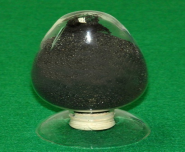 钨精矿的选矿工艺一般是由钨矿石(黑钨矿或白钨矿)经破碎、球磨、重选(主要有摇床、跳汰)、浮选、电选、磁选等工艺过程,生产出达到国家标准的黑钨精矿或白钨精矿。它是生产钨铁、钨酸钠、仲钨酸铵(APT)、偏钨酸铵(AMT)等钨化合物的主要原料,其下游产品主要有三氧化钨、蓝色氧化钨、钨粉、碳化钨、硬质合金、钨钢、钨条、钨丝等。APT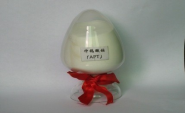 属钨工业的中间产品，由钨精矿经压煮、离子交换、蒸发结晶而制得，主要用于制造氧化钨、偏钨酸铵及其他钨化合物，也可以用于石油化工行业作添加剂。氧化钨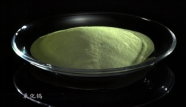 属钨工业的中间产品，由APT煅烧制成，有黄色氧化钨、蓝色氧化钨和紫色氧化钨等多种氧化形态。氧化钨是生产钨粉的主要原料，主要用于生产金属钨粉和碳化钨粉，同时也可以用于生产化工产品，如油漆和涂料、石油工业催化剂等。钨粉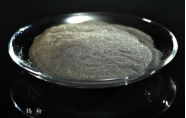 以氧化钨为原料，用氢气还原制成，主要用作钨材加工及碳化钨生产的原料。钨粉是加工钨材制品和钨合金的主要原料。纯钨粉可制成丝、棒、管、板等加工材和一定形状的制品；钨粉与其他金属粉末混合，可以制成各种钨合金，如钨钼合金、钨铼合金、钨铜合金等。碳化钨粉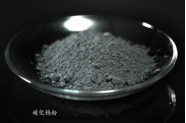 以金属钨粉和炭黑为原料，经过配碳、碳化、球磨、过筛工序制成，黑色六方晶体，有金属光泽，为电、热的良好导体，具有较高熔沸点，化学性质非常稳定。碳化钨粉是生产硬质合金的主要原料。钨硬质合金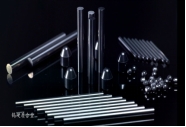 以碳化钨粉为硬质相，以钴为粘结剂，经混合、湿磨、干燥、制粒后制成混合料，再将混合料压制成坯料，经过压制、烧结制成具备所需性能的硬质合金材料，主要用于制作各种切削工具、刀具、钻具、矿山工具和耐磨零部件等。硬质合金刀具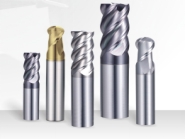 硬质合金刀具主要以公司自产的硬质合金为原料，根据客户的需求，加工处理而成。其适用于各种碳钢、铸铁、不锈钢、耐热钢、镍基及钛合金等材料的加工，亦适用于铝镁合金、超硬合金钢、各种PCB基板、超硬塑料材料、超硬纤维材料等。钨丝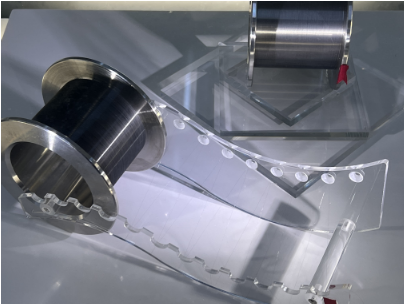 钨丝通过等压制、烧结、轧制、旋锻、拉丝拉制而成。主要应用于切割光伏晶硅、水晶、磁性材料、蓝宝石等硬脆材料。本报告期上年同期同比增减变动原因营业收入938,594,748.28900,742,350.394.20%无重大变动营业成本866,008,260.92792,176,845.319.32%无重大变动销售费用4,040,375.643,019,401.2133.81%主要系业务费及展会费用增加管理费用22,673,300.3236,022,401.07-37.06%主要系股权激励费用及停工损失减少财务费用25,608,334.5014,648,031.9474.82%主要系汇兑收益减少及可转债利息化费用增加所得税费用3,680,775.46-2,651,089.51238.84%主要系减少递延所得税资产研发投入35,673,103.6133,260,554.107.25%无重大变动经营活动产生的现金流量净额43,102,596.7526,409,214.5963.21%主要系购买商品、接受劳务支付的现金减少投资活动产生的现金流量净额-25,636,329.18-14,634,998.93-75.17%主要系购建固定资产、无形资产和其他长期资产所支付的现金增加筹资活动产生的现金流量净额10,159,526.5217,018,017.59-40.30%主要系偿还债务所支付的现金增加现金及现金等价物净增加额27,100,853.9337,024,502.93-26.80%无重大变动本报告期本报告期上年同期上年同期同比增减金额占营业收入比重金额占营业收入比重同比增减营业收入合计938,594,748.28100%900,742,350.39100%4.20%分行业分行业分行业分行业分行业分行业有色金属冶炼和压延加工业938,594,748.28100.00%900,742,350.39100.00%4.20%分产品分产品分产品分产品分产品分产品粉末制品778,630,612.1082.96%759,064,949.6284.27%2.58%硬质合金126,800,873.6813.51%117,678,117.2613.06%7.75%其他33,163,262.503.53%23,999,283.512.66%38.18%分地区分地区分地区分地区分地区分地区境内743,790,700.2179.25%662,471,058.2473.55%12.28%境外194,804,048.0720.75%238,271,292.1526.45%-18.24%营业收入营业成本毛利率营业收入比上年同期增减营业成本比上年同期增减毛利率比上年同期增减分行业分行业分行业分行业分行业分行业分行业有色金属冶炼和压延加工业938,594,748.28866,008,260.927.73%4.20%9.32%-4.32%分产品分产品分产品分产品分产品分产品分产品粉末制品778,630,612.10722,079,446.277.26%2.58%6.11%-3.09%硬质合金126,800,873.68102,410,209.0719.24%7.75%14.32%-4.64%分地区分地区分地区分地区分地区分地区分地区境内743,790,700.21698,008,573.156.16%12.28%19.18%-5.43%境外194,804,048.07167,999,687.7713.76%-18.24%-18.64%0.42%金额占利润总额比例形成原因说明是否具有可持续性投资收益132,120.00-0.90%远期结售汇合约否公允价值变动损益-149,335.001.02%远期结售汇合约否资产减值-345,311.352.36%存货坏账准备否营业外收入0.000.00%否营业外支出1,352,748.57-9.25%主要系固定资产报废损失否其他收益6,324,545.34-43.23%主要系政府补助否资产处置收益-5,512.420.04%主要为固定资产处置损益否本报告期末本报告期末上年末上年末比重增减重大变动说明金额占总资产比例金额占总资产比例比重增减重大变动说明货币资金143,488,655.436.53%150,880,194.116.78%-0.25%无重大变动应收账款327,538,634.3214.91%264,153,826.0311.86%3.05%无重大变动存货679,196,943.9130.93%737,210,105.4933.11%-2.18%无重大变动固定资产705,607,246.0532.13%728,960,597.7032.74%-0.61%无重大变动在建工程23,874,258.821.09%16,330,011.100.73%0.36%无重大变动使用权资产421,937.170.02%527,421.430.02%0.00%无重大变动短期借款480,200,460.4421.87%399,048,731.9717.92%3.95%无重大变动合同负债11,034,951.200.50%1,016,062.090.05%0.45%无重大变动长期借款91,230,000.004.15%125,820,000.005.65%-1.50%无重大变动租赁负债338,209.470.02%338,209.470.02%0.00%无重大变动应收款项融资105,413,792.734.80%122,921,358.545.52%-0.72%无重大变动项目期初数本期公允价值变动损益计入权益的累计公允价值变动本期计提的减值本期购买金额本期出售金额其他变动期末数金融资产4.其他权益工具投资13,763,490.8513,763,490.85金融资产小计13,763,490.8513,763,490.85应收款项融资122,921,358.54-17,507,565.81105,413,792.73上述合计136,684,849.39-17,507,565.81119,177,283.58金融负债5,460.00149,335.00154,795.00项目期末账面价值受限原因货币资金52,160,434.01 为本公司银行承兑汇票和信用证设置质押担保固定资产180,463,305.75 为本公司银行借款设置抵押担保、查封登记无形资产48,123,279.51 为本公司银行借款及银行承兑汇票设置抵押担保合计280,747,019.27 报告期投资额（元）上年同期投资额（元）变动幅度21,612,688.5015,152,319.2842.64%衍生品投资类型初始投资金额本期公允价值变动损益计入权益的累计公允价值变动报告期内购入金额报告期内售出金额期末金额期末投资金额占公司报告期末净资产比例远期外汇合约417.33-14.9301,140.65417.331,140.651.22%合计417.33-14.9301,140.65417.331,140.651.22%报告期内套期保值业务的会计政策、会计核算具体原则，以及与上一报告期相比是否发生重大变化的说明公司根据财政部《企业会计准则第 22 号——金融工具确认和计量》、《企业会计准则第 24 号——套期会计》、《企业会计准则第 37 号——金融工具列报》相关规定及其指南，对拟开展的外汇套期保值业务进行相应的核算处理，反映资产负债表及损益表相关项目。与上一报告期相比无发生重大变化。公司根据财政部《企业会计准则第 22 号——金融工具确认和计量》、《企业会计准则第 24 号——套期会计》、《企业会计准则第 37 号——金融工具列报》相关规定及其指南，对拟开展的外汇套期保值业务进行相应的核算处理，反映资产负债表及损益表相关项目。与上一报告期相比无发生重大变化。公司根据财政部《企业会计准则第 22 号——金融工具确认和计量》、《企业会计准则第 24 号——套期会计》、《企业会计准则第 37 号——金融工具列报》相关规定及其指南，对拟开展的外汇套期保值业务进行相应的核算处理，反映资产负债表及损益表相关项目。与上一报告期相比无发生重大变化。公司根据财政部《企业会计准则第 22 号——金融工具确认和计量》、《企业会计准则第 24 号——套期会计》、《企业会计准则第 37 号——金融工具列报》相关规定及其指南，对拟开展的外汇套期保值业务进行相应的核算处理，反映资产负债表及损益表相关项目。与上一报告期相比无发生重大变化。公司根据财政部《企业会计准则第 22 号——金融工具确认和计量》、《企业会计准则第 24 号——套期会计》、《企业会计准则第 37 号——金融工具列报》相关规定及其指南，对拟开展的外汇套期保值业务进行相应的核算处理，反映资产负债表及损益表相关项目。与上一报告期相比无发生重大变化。公司根据财政部《企业会计准则第 22 号——金融工具确认和计量》、《企业会计准则第 24 号——套期会计》、《企业会计准则第 37 号——金融工具列报》相关规定及其指南，对拟开展的外汇套期保值业务进行相应的核算处理，反映资产负债表及损益表相关项目。与上一报告期相比无发生重大变化。公司根据财政部《企业会计准则第 22 号——金融工具确认和计量》、《企业会计准则第 24 号——套期会计》、《企业会计准则第 37 号——金融工具列报》相关规定及其指南，对拟开展的外汇套期保值业务进行相应的核算处理，反映资产负债表及损益表相关项目。与上一报告期相比无发生重大变化。报告期实际损益情况的说明无无无无无无无套期保值效果的说明无无无无无无无衍生品投资资金来源自有资金自有资金自有资金自有资金自有资金自有资金自有资金报告期衍生品持仓的风险分析及控制措施说明（包括但不限于市场风险、流动性风险、信用风险、操作风险、法律风险等）（一）衍生品交易的风险分析1、汇率波动风险：在外汇汇率波动较大时，公司判断汇率大幅波动方向与外汇套期保值合约方向不一致时，将造成汇兑损失；若汇率在未来发生波动时，与外汇套期保值合约偏差较大也将造成汇兑损失；2、履约风险：在合约期限内合作金融机构出现倒闭、市场失灵等重大不可控风险情形或其他情形，导致公司合约到期时不能以合约价格交割原有外汇合约，即合约到期无法履约而带来的风险。3、内部操作风险：外汇套期保值业务专业性较强，复杂程度较高，可能会由于内控不完善或操作人员水平而造成风险。（二）控制措施1、公司已制定了《外汇套期保值业务管理制度》，该制度就公司外汇交易额度、品种范围、分级授权制度、内部审核流程、责任部门、信息隔离措施、风险报告及处理程序等做出了明确规定，该制度符合监管部门的有关要求，能满足实际操作的需要，所制定的风险控制措施是切实有效的。2、公司基于规避风险的目的开展外汇套期保值业务，禁止进行投机和套利交易，并严格按照《外汇套期保值业务管理制度》的规定进行业务操作，有效地保证制度的执行。3、为控制交易违约风险，公司仅与具备合格业务资质的大型银行等金融机构开展外汇套期保值业务，规避可能产生的法律风险。4、加强对银行账户和资金的管理，严格遵守资金划拨和使用的审批程序。5、外汇市场发生重大变化时，及时上报，积极应对，妥善处理。（一）衍生品交易的风险分析1、汇率波动风险：在外汇汇率波动较大时，公司判断汇率大幅波动方向与外汇套期保值合约方向不一致时，将造成汇兑损失；若汇率在未来发生波动时，与外汇套期保值合约偏差较大也将造成汇兑损失；2、履约风险：在合约期限内合作金融机构出现倒闭、市场失灵等重大不可控风险情形或其他情形，导致公司合约到期时不能以合约价格交割原有外汇合约，即合约到期无法履约而带来的风险。3、内部操作风险：外汇套期保值业务专业性较强，复杂程度较高，可能会由于内控不完善或操作人员水平而造成风险。（二）控制措施1、公司已制定了《外汇套期保值业务管理制度》，该制度就公司外汇交易额度、品种范围、分级授权制度、内部审核流程、责任部门、信息隔离措施、风险报告及处理程序等做出了明确规定，该制度符合监管部门的有关要求，能满足实际操作的需要，所制定的风险控制措施是切实有效的。2、公司基于规避风险的目的开展外汇套期保值业务，禁止进行投机和套利交易，并严格按照《外汇套期保值业务管理制度》的规定进行业务操作，有效地保证制度的执行。3、为控制交易违约风险，公司仅与具备合格业务资质的大型银行等金融机构开展外汇套期保值业务，规避可能产生的法律风险。4、加强对银行账户和资金的管理，严格遵守资金划拨和使用的审批程序。5、外汇市场发生重大变化时，及时上报，积极应对，妥善处理。（一）衍生品交易的风险分析1、汇率波动风险：在外汇汇率波动较大时，公司判断汇率大幅波动方向与外汇套期保值合约方向不一致时，将造成汇兑损失；若汇率在未来发生波动时，与外汇套期保值合约偏差较大也将造成汇兑损失；2、履约风险：在合约期限内合作金融机构出现倒闭、市场失灵等重大不可控风险情形或其他情形，导致公司合约到期时不能以合约价格交割原有外汇合约，即合约到期无法履约而带来的风险。3、内部操作风险：外汇套期保值业务专业性较强，复杂程度较高，可能会由于内控不完善或操作人员水平而造成风险。（二）控制措施1、公司已制定了《外汇套期保值业务管理制度》，该制度就公司外汇交易额度、品种范围、分级授权制度、内部审核流程、责任部门、信息隔离措施、风险报告及处理程序等做出了明确规定，该制度符合监管部门的有关要求，能满足实际操作的需要，所制定的风险控制措施是切实有效的。2、公司基于规避风险的目的开展外汇套期保值业务，禁止进行投机和套利交易，并严格按照《外汇套期保值业务管理制度》的规定进行业务操作，有效地保证制度的执行。3、为控制交易违约风险，公司仅与具备合格业务资质的大型银行等金融机构开展外汇套期保值业务，规避可能产生的法律风险。4、加强对银行账户和资金的管理，严格遵守资金划拨和使用的审批程序。5、外汇市场发生重大变化时，及时上报，积极应对，妥善处理。（一）衍生品交易的风险分析1、汇率波动风险：在外汇汇率波动较大时，公司判断汇率大幅波动方向与外汇套期保值合约方向不一致时，将造成汇兑损失；若汇率在未来发生波动时，与外汇套期保值合约偏差较大也将造成汇兑损失；2、履约风险：在合约期限内合作金融机构出现倒闭、市场失灵等重大不可控风险情形或其他情形，导致公司合约到期时不能以合约价格交割原有外汇合约，即合约到期无法履约而带来的风险。3、内部操作风险：外汇套期保值业务专业性较强，复杂程度较高，可能会由于内控不完善或操作人员水平而造成风险。（二）控制措施1、公司已制定了《外汇套期保值业务管理制度》，该制度就公司外汇交易额度、品种范围、分级授权制度、内部审核流程、责任部门、信息隔离措施、风险报告及处理程序等做出了明确规定，该制度符合监管部门的有关要求，能满足实际操作的需要，所制定的风险控制措施是切实有效的。2、公司基于规避风险的目的开展外汇套期保值业务，禁止进行投机和套利交易，并严格按照《外汇套期保值业务管理制度》的规定进行业务操作，有效地保证制度的执行。3、为控制交易违约风险，公司仅与具备合格业务资质的大型银行等金融机构开展外汇套期保值业务，规避可能产生的法律风险。4、加强对银行账户和资金的管理，严格遵守资金划拨和使用的审批程序。5、外汇市场发生重大变化时，及时上报，积极应对，妥善处理。（一）衍生品交易的风险分析1、汇率波动风险：在外汇汇率波动较大时，公司判断汇率大幅波动方向与外汇套期保值合约方向不一致时，将造成汇兑损失；若汇率在未来发生波动时，与外汇套期保值合约偏差较大也将造成汇兑损失；2、履约风险：在合约期限内合作金融机构出现倒闭、市场失灵等重大不可控风险情形或其他情形，导致公司合约到期时不能以合约价格交割原有外汇合约，即合约到期无法履约而带来的风险。3、内部操作风险：外汇套期保值业务专业性较强，复杂程度较高，可能会由于内控不完善或操作人员水平而造成风险。（二）控制措施1、公司已制定了《外汇套期保值业务管理制度》，该制度就公司外汇交易额度、品种范围、分级授权制度、内部审核流程、责任部门、信息隔离措施、风险报告及处理程序等做出了明确规定，该制度符合监管部门的有关要求，能满足实际操作的需要，所制定的风险控制措施是切实有效的。2、公司基于规避风险的目的开展外汇套期保值业务，禁止进行投机和套利交易，并严格按照《外汇套期保值业务管理制度》的规定进行业务操作，有效地保证制度的执行。3、为控制交易违约风险，公司仅与具备合格业务资质的大型银行等金融机构开展外汇套期保值业务，规避可能产生的法律风险。4、加强对银行账户和资金的管理，严格遵守资金划拨和使用的审批程序。5、外汇市场发生重大变化时，及时上报，积极应对，妥善处理。（一）衍生品交易的风险分析1、汇率波动风险：在外汇汇率波动较大时，公司判断汇率大幅波动方向与外汇套期保值合约方向不一致时，将造成汇兑损失；若汇率在未来发生波动时，与外汇套期保值合约偏差较大也将造成汇兑损失；2、履约风险：在合约期限内合作金融机构出现倒闭、市场失灵等重大不可控风险情形或其他情形，导致公司合约到期时不能以合约价格交割原有外汇合约，即合约到期无法履约而带来的风险。3、内部操作风险：外汇套期保值业务专业性较强，复杂程度较高，可能会由于内控不完善或操作人员水平而造成风险。（二）控制措施1、公司已制定了《外汇套期保值业务管理制度》，该制度就公司外汇交易额度、品种范围、分级授权制度、内部审核流程、责任部门、信息隔离措施、风险报告及处理程序等做出了明确规定，该制度符合监管部门的有关要求，能满足实际操作的需要，所制定的风险控制措施是切实有效的。2、公司基于规避风险的目的开展外汇套期保值业务，禁止进行投机和套利交易，并严格按照《外汇套期保值业务管理制度》的规定进行业务操作，有效地保证制度的执行。3、为控制交易违约风险，公司仅与具备合格业务资质的大型银行等金融机构开展外汇套期保值业务，规避可能产生的法律风险。4、加强对银行账户和资金的管理，严格遵守资金划拨和使用的审批程序。5、外汇市场发生重大变化时，及时上报，积极应对，妥善处理。（一）衍生品交易的风险分析1、汇率波动风险：在外汇汇率波动较大时，公司判断汇率大幅波动方向与外汇套期保值合约方向不一致时，将造成汇兑损失；若汇率在未来发生波动时，与外汇套期保值合约偏差较大也将造成汇兑损失；2、履约风险：在合约期限内合作金融机构出现倒闭、市场失灵等重大不可控风险情形或其他情形，导致公司合约到期时不能以合约价格交割原有外汇合约，即合约到期无法履约而带来的风险。3、内部操作风险：外汇套期保值业务专业性较强，复杂程度较高，可能会由于内控不完善或操作人员水平而造成风险。（二）控制措施1、公司已制定了《外汇套期保值业务管理制度》，该制度就公司外汇交易额度、品种范围、分级授权制度、内部审核流程、责任部门、信息隔离措施、风险报告及处理程序等做出了明确规定，该制度符合监管部门的有关要求，能满足实际操作的需要，所制定的风险控制措施是切实有效的。2、公司基于规避风险的目的开展外汇套期保值业务，禁止进行投机和套利交易，并严格按照《外汇套期保值业务管理制度》的规定进行业务操作，有效地保证制度的执行。3、为控制交易违约风险，公司仅与具备合格业务资质的大型银行等金融机构开展外汇套期保值业务，规避可能产生的法律风险。4、加强对银行账户和资金的管理，严格遵守资金划拨和使用的审批程序。5、外汇市场发生重大变化时，及时上报，积极应对，妥善处理。已投资衍生品报告期内市场价格或产品公允价值变动的情况，对衍生品公允价值的分析应披露具体使用的方法及相关假设与参数的设定办理时参考中行、工行、农行等国有银行公布的远期外汇报价，产生的损益公允计价按中国银行中间折算价。办理时参考中行、工行、农行等国有银行公布的远期外汇报价，产生的损益公允计价按中国银行中间折算价。办理时参考中行、工行、农行等国有银行公布的远期外汇报价，产生的损益公允计价按中国银行中间折算价。办理时参考中行、工行、农行等国有银行公布的远期外汇报价，产生的损益公允计价按中国银行中间折算价。办理时参考中行、工行、农行等国有银行公布的远期外汇报价，产生的损益公允计价按中国银行中间折算价。办理时参考中行、工行、农行等国有银行公布的远期外汇报价，产生的损益公允计价按中国银行中间折算价。办理时参考中行、工行、农行等国有银行公布的远期外汇报价，产生的损益公允计价按中国银行中间折算价。涉诉情况（如适用）不适用不适用不适用不适用不适用不适用不适用衍生品投资审批董事会公告披露日期（如有)2023年06月23日2023年06月23日2023年06月23日2023年06月23日2023年06月23日2023年06月23日2023年06月23日独立董事对公司衍生品投资及风险控制情况的专项意见无无无无无无无募集年份募集方式募集资金总额本期已使用募集资金总额已累计使用募集资金总额报告期内变更用途的募集资金总额累计变更用途的募集资金总额累计变更用途的募集资金总额比例尚未使用募集资金总额尚未使用募集资金用途及去向闲置两年以上募集资金金额2019年可转换债券29,020.211,005.1413,609.67014,80151.00%1,092.94存放于募集资金专户0合计--29,020.211,005.1413,609.67014,80151.00%1,092.94--0募集资金总体使用情况说明募集资金总体使用情况说明募集资金总体使用情况说明募集资金总体使用情况说明募集资金总体使用情况说明募集资金总体使用情况说明募集资金总体使用情况说明募集资金总体使用情况说明募集资金总体使用情况说明募集资金总体使用情况说明募集资金总体使用情况说明  截至2023年6月30日止，公司公开发行可转换公司债券募集资金累计直接投入募投项目人民币95,239,819.76元，置换前期投入资金人民币40,856,889.03元，加上扣除手续费后累计利息收入净额人民币4,834,017.01元，永久补充流动资金人民币148,009,977.21元，尚未使用的募集资金余额为人民币10,929,431.01元，与募集资金专户的截止日余额一致。  截至2023年6月30日止，公司公开发行可转换公司债券募集资金累计直接投入募投项目人民币95,239,819.76元，置换前期投入资金人民币40,856,889.03元，加上扣除手续费后累计利息收入净额人民币4,834,017.01元，永久补充流动资金人民币148,009,977.21元，尚未使用的募集资金余额为人民币10,929,431.01元，与募集资金专户的截止日余额一致。  截至2023年6月30日止，公司公开发行可转换公司债券募集资金累计直接投入募投项目人民币95,239,819.76元，置换前期投入资金人民币40,856,889.03元，加上扣除手续费后累计利息收入净额人民币4,834,017.01元，永久补充流动资金人民币148,009,977.21元，尚未使用的募集资金余额为人民币10,929,431.01元，与募集资金专户的截止日余额一致。  截至2023年6月30日止，公司公开发行可转换公司债券募集资金累计直接投入募投项目人民币95,239,819.76元，置换前期投入资金人民币40,856,889.03元，加上扣除手续费后累计利息收入净额人民币4,834,017.01元，永久补充流动资金人民币148,009,977.21元，尚未使用的募集资金余额为人民币10,929,431.01元，与募集资金专户的截止日余额一致。  截至2023年6月30日止，公司公开发行可转换公司债券募集资金累计直接投入募投项目人民币95,239,819.76元，置换前期投入资金人民币40,856,889.03元，加上扣除手续费后累计利息收入净额人民币4,834,017.01元，永久补充流动资金人民币148,009,977.21元，尚未使用的募集资金余额为人民币10,929,431.01元，与募集资金专户的截止日余额一致。  截至2023年6月30日止，公司公开发行可转换公司债券募集资金累计直接投入募投项目人民币95,239,819.76元，置换前期投入资金人民币40,856,889.03元，加上扣除手续费后累计利息收入净额人民币4,834,017.01元，永久补充流动资金人民币148,009,977.21元，尚未使用的募集资金余额为人民币10,929,431.01元，与募集资金专户的截止日余额一致。  截至2023年6月30日止，公司公开发行可转换公司债券募集资金累计直接投入募投项目人民币95,239,819.76元，置换前期投入资金人民币40,856,889.03元，加上扣除手续费后累计利息收入净额人民币4,834,017.01元，永久补充流动资金人民币148,009,977.21元，尚未使用的募集资金余额为人民币10,929,431.01元，与募集资金专户的截止日余额一致。  截至2023年6月30日止，公司公开发行可转换公司债券募集资金累计直接投入募投项目人民币95,239,819.76元，置换前期投入资金人民币40,856,889.03元，加上扣除手续费后累计利息收入净额人民币4,834,017.01元，永久补充流动资金人民币148,009,977.21元，尚未使用的募集资金余额为人民币10,929,431.01元，与募集资金专户的截止日余额一致。  截至2023年6月30日止，公司公开发行可转换公司债券募集资金累计直接投入募投项目人民币95,239,819.76元，置换前期投入资金人民币40,856,889.03元，加上扣除手续费后累计利息收入净额人民币4,834,017.01元，永久补充流动资金人民币148,009,977.21元，尚未使用的募集资金余额为人民币10,929,431.01元，与募集资金专户的截止日余额一致。  截至2023年6月30日止，公司公开发行可转换公司债券募集资金累计直接投入募投项目人民币95,239,819.76元，置换前期投入资金人民币40,856,889.03元，加上扣除手续费后累计利息收入净额人民币4,834,017.01元，永久补充流动资金人民币148,009,977.21元，尚未使用的募集资金余额为人民币10,929,431.01元，与募集资金专户的截止日余额一致。  截至2023年6月30日止，公司公开发行可转换公司债券募集资金累计直接投入募投项目人民币95,239,819.76元，置换前期投入资金人民币40,856,889.03元，加上扣除手续费后累计利息收入净额人民币4,834,017.01元，永久补充流动资金人民币148,009,977.21元，尚未使用的募集资金余额为人民币10,929,431.01元，与募集资金专户的截止日余额一致。承诺投资项目和超募资金投向是否已变更项目(含部分变更)募集资金承诺投资总额调整后投资总额(1)本报告期投入金额截至期末累计投入金额(2)截至期末投资进度(3)＝(2)/(1)项目达到预定可使用状态日期本报告期实现的效益是否达到预计效益项目可行性是否发生重大变化承诺投资项目承诺投资项目承诺投资项目承诺投资项目承诺投资项目承诺投资项目承诺投资项目承诺投资项目承诺投资项目承诺投资项目承诺投资项目年产800t特种超硬合金智能化生产项目否14,020.2114,020.211,005.1413,609.6797.07%2024年02月29日0否否年产600万支精密特种硬质合金切削工具智能制造项目是15,000534.50534.5100.00%2022年06月30日0否否年产600万支精密特种硬质合金切削工具智能制造项目是014,465.5014,801否否承诺投资项目小计--29,020.2129,020.211,005.1428,945.17--------超募资金投向超募资金投向超募资金投向超募资金投向超募资金投向超募资金投向超募资金投向超募资金投向超募资金投向超募资金投向超募资金投向无合计--29,020.2129,020.211,005.1428,945.17----0----分项目说明未达到计划进度、预计收益的情况和原因（含“是否达到预计效益”选择“不适用”的原因）公司年产800t特种超硬合金智能化生产项目尚在建设中，尚未投产。公司年产600万支精密特种硬质合金切削工具智能制造项目已终止投资，并将剩余募集资金永久补充流动资金。公司年产800t特种超硬合金智能化生产项目尚在建设中，尚未投产。公司年产600万支精密特种硬质合金切削工具智能制造项目已终止投资，并将剩余募集资金永久补充流动资金。公司年产800t特种超硬合金智能化生产项目尚在建设中，尚未投产。公司年产600万支精密特种硬质合金切削工具智能制造项目已终止投资，并将剩余募集资金永久补充流动资金。公司年产800t特种超硬合金智能化生产项目尚在建设中，尚未投产。公司年产600万支精密特种硬质合金切削工具智能制造项目已终止投资，并将剩余募集资金永久补充流动资金。公司年产800t特种超硬合金智能化生产项目尚在建设中，尚未投产。公司年产600万支精密特种硬质合金切削工具智能制造项目已终止投资，并将剩余募集资金永久补充流动资金。公司年产800t特种超硬合金智能化生产项目尚在建设中，尚未投产。公司年产600万支精密特种硬质合金切削工具智能制造项目已终止投资，并将剩余募集资金永久补充流动资金。公司年产800t特种超硬合金智能化生产项目尚在建设中，尚未投产。公司年产600万支精密特种硬质合金切削工具智能制造项目已终止投资，并将剩余募集资金永久补充流动资金。公司年产800t特种超硬合金智能化生产项目尚在建设中，尚未投产。公司年产600万支精密特种硬质合金切削工具智能制造项目已终止投资，并将剩余募集资金永久补充流动资金。公司年产800t特种超硬合金智能化生产项目尚在建设中，尚未投产。公司年产600万支精密特种硬质合金切削工具智能制造项目已终止投资，并将剩余募集资金永久补充流动资金。公司年产800t特种超硬合金智能化生产项目尚在建设中，尚未投产。公司年产600万支精密特种硬质合金切削工具智能制造项目已终止投资，并将剩余募集资金永久补充流动资金。项目可行性发生重大变化的情况说明无无无无无无无无无无超募资金的金额、用途及使用进展情况不适用不适用不适用不适用不适用不适用不适用不适用不适用不适用募集资金投资项目实施地点变更情况适用适用适用适用适用适用适用适用适用适用募集资金投资项目实施地点变更情况以前年度发生以前年度发生以前年度发生以前年度发生以前年度发生以前年度发生以前年度发生以前年度发生以前年度发生以前年度发生募集资金投资项目实施地点变更情况    2020年7月23日，公司第三届董事会 2020 年第五次临时会议审议通过了《关于增加募投项目实施地点的议案》，公司拟调整首次公开发行募投项目“特种硬质合金材料及高精密硬质合金工具智能制造项目”、公开发行可转债募投项目“年产 600 万支精密特种硬质合金切削工具智能制造项目”的实施地点，即在原实施地点的基础上， 将实施地点扩展至包含全资子公司广东翔鹭精密、江西翔鹭精密、东莞翔鹭精密及常州翔鹭工具的所属经营地址。监事会、独立董事、保荐机构对此发表同意的意见。    2020年7月23日，公司第三届董事会 2020 年第五次临时会议审议通过了《关于增加募投项目实施地点的议案》，公司拟调整首次公开发行募投项目“特种硬质合金材料及高精密硬质合金工具智能制造项目”、公开发行可转债募投项目“年产 600 万支精密特种硬质合金切削工具智能制造项目”的实施地点，即在原实施地点的基础上， 将实施地点扩展至包含全资子公司广东翔鹭精密、江西翔鹭精密、东莞翔鹭精密及常州翔鹭工具的所属经营地址。监事会、独立董事、保荐机构对此发表同意的意见。    2020年7月23日，公司第三届董事会 2020 年第五次临时会议审议通过了《关于增加募投项目实施地点的议案》，公司拟调整首次公开发行募投项目“特种硬质合金材料及高精密硬质合金工具智能制造项目”、公开发行可转债募投项目“年产 600 万支精密特种硬质合金切削工具智能制造项目”的实施地点，即在原实施地点的基础上， 将实施地点扩展至包含全资子公司广东翔鹭精密、江西翔鹭精密、东莞翔鹭精密及常州翔鹭工具的所属经营地址。监事会、独立董事、保荐机构对此发表同意的意见。    2020年7月23日，公司第三届董事会 2020 年第五次临时会议审议通过了《关于增加募投项目实施地点的议案》，公司拟调整首次公开发行募投项目“特种硬质合金材料及高精密硬质合金工具智能制造项目”、公开发行可转债募投项目“年产 600 万支精密特种硬质合金切削工具智能制造项目”的实施地点，即在原实施地点的基础上， 将实施地点扩展至包含全资子公司广东翔鹭精密、江西翔鹭精密、东莞翔鹭精密及常州翔鹭工具的所属经营地址。监事会、独立董事、保荐机构对此发表同意的意见。    2020年7月23日，公司第三届董事会 2020 年第五次临时会议审议通过了《关于增加募投项目实施地点的议案》，公司拟调整首次公开发行募投项目“特种硬质合金材料及高精密硬质合金工具智能制造项目”、公开发行可转债募投项目“年产 600 万支精密特种硬质合金切削工具智能制造项目”的实施地点，即在原实施地点的基础上， 将实施地点扩展至包含全资子公司广东翔鹭精密、江西翔鹭精密、东莞翔鹭精密及常州翔鹭工具的所属经营地址。监事会、独立董事、保荐机构对此发表同意的意见。    2020年7月23日，公司第三届董事会 2020 年第五次临时会议审议通过了《关于增加募投项目实施地点的议案》，公司拟调整首次公开发行募投项目“特种硬质合金材料及高精密硬质合金工具智能制造项目”、公开发行可转债募投项目“年产 600 万支精密特种硬质合金切削工具智能制造项目”的实施地点，即在原实施地点的基础上， 将实施地点扩展至包含全资子公司广东翔鹭精密、江西翔鹭精密、东莞翔鹭精密及常州翔鹭工具的所属经营地址。监事会、独立董事、保荐机构对此发表同意的意见。    2020年7月23日，公司第三届董事会 2020 年第五次临时会议审议通过了《关于增加募投项目实施地点的议案》，公司拟调整首次公开发行募投项目“特种硬质合金材料及高精密硬质合金工具智能制造项目”、公开发行可转债募投项目“年产 600 万支精密特种硬质合金切削工具智能制造项目”的实施地点，即在原实施地点的基础上， 将实施地点扩展至包含全资子公司广东翔鹭精密、江西翔鹭精密、东莞翔鹭精密及常州翔鹭工具的所属经营地址。监事会、独立董事、保荐机构对此发表同意的意见。    2020年7月23日，公司第三届董事会 2020 年第五次临时会议审议通过了《关于增加募投项目实施地点的议案》，公司拟调整首次公开发行募投项目“特种硬质合金材料及高精密硬质合金工具智能制造项目”、公开发行可转债募投项目“年产 600 万支精密特种硬质合金切削工具智能制造项目”的实施地点，即在原实施地点的基础上， 将实施地点扩展至包含全资子公司广东翔鹭精密、江西翔鹭精密、东莞翔鹭精密及常州翔鹭工具的所属经营地址。监事会、独立董事、保荐机构对此发表同意的意见。    2020年7月23日，公司第三届董事会 2020 年第五次临时会议审议通过了《关于增加募投项目实施地点的议案》，公司拟调整首次公开发行募投项目“特种硬质合金材料及高精密硬质合金工具智能制造项目”、公开发行可转债募投项目“年产 600 万支精密特种硬质合金切削工具智能制造项目”的实施地点，即在原实施地点的基础上， 将实施地点扩展至包含全资子公司广东翔鹭精密、江西翔鹭精密、东莞翔鹭精密及常州翔鹭工具的所属经营地址。监事会、独立董事、保荐机构对此发表同意的意见。    2020年7月23日，公司第三届董事会 2020 年第五次临时会议审议通过了《关于增加募投项目实施地点的议案》，公司拟调整首次公开发行募投项目“特种硬质合金材料及高精密硬质合金工具智能制造项目”、公开发行可转债募投项目“年产 600 万支精密特种硬质合金切削工具智能制造项目”的实施地点，即在原实施地点的基础上， 将实施地点扩展至包含全资子公司广东翔鹭精密、江西翔鹭精密、东莞翔鹭精密及常州翔鹭工具的所属经营地址。监事会、独立董事、保荐机构对此发表同意的意见。募集资金投资项目实施方式调整情况不适用不适用不适用不适用不适用不适用不适用不适用不适用不适用募集资金投资项目先期投入及置换情况适用适用适用适用适用适用适用适用适用适用募集资金投资项目先期投入及置换情况    2020年2月13日，公司第三届董事会2020年第一次临时会议审议通过了《关于以可转债募集资金置换预先投入募投项目自筹资金的议案》，公司以募集资金4,085.69万元置换先期投入募投项目的自筹资金。监事会、独立董事、保荐机构对此发表同意的意见。报告期公司已完成募集资金置换，置换时间距离募集资金到账时间未超过6个月。    2020年2月13日，公司第三届董事会2020年第一次临时会议审议通过了《关于以可转债募集资金置换预先投入募投项目自筹资金的议案》，公司以募集资金4,085.69万元置换先期投入募投项目的自筹资金。监事会、独立董事、保荐机构对此发表同意的意见。报告期公司已完成募集资金置换，置换时间距离募集资金到账时间未超过6个月。    2020年2月13日，公司第三届董事会2020年第一次临时会议审议通过了《关于以可转债募集资金置换预先投入募投项目自筹资金的议案》，公司以募集资金4,085.69万元置换先期投入募投项目的自筹资金。监事会、独立董事、保荐机构对此发表同意的意见。报告期公司已完成募集资金置换，置换时间距离募集资金到账时间未超过6个月。    2020年2月13日，公司第三届董事会2020年第一次临时会议审议通过了《关于以可转债募集资金置换预先投入募投项目自筹资金的议案》，公司以募集资金4,085.69万元置换先期投入募投项目的自筹资金。监事会、独立董事、保荐机构对此发表同意的意见。报告期公司已完成募集资金置换，置换时间距离募集资金到账时间未超过6个月。    2020年2月13日，公司第三届董事会2020年第一次临时会议审议通过了《关于以可转债募集资金置换预先投入募投项目自筹资金的议案》，公司以募集资金4,085.69万元置换先期投入募投项目的自筹资金。监事会、独立董事、保荐机构对此发表同意的意见。报告期公司已完成募集资金置换，置换时间距离募集资金到账时间未超过6个月。    2020年2月13日，公司第三届董事会2020年第一次临时会议审议通过了《关于以可转债募集资金置换预先投入募投项目自筹资金的议案》，公司以募集资金4,085.69万元置换先期投入募投项目的自筹资金。监事会、独立董事、保荐机构对此发表同意的意见。报告期公司已完成募集资金置换，置换时间距离募集资金到账时间未超过6个月。    2020年2月13日，公司第三届董事会2020年第一次临时会议审议通过了《关于以可转债募集资金置换预先投入募投项目自筹资金的议案》，公司以募集资金4,085.69万元置换先期投入募投项目的自筹资金。监事会、独立董事、保荐机构对此发表同意的意见。报告期公司已完成募集资金置换，置换时间距离募集资金到账时间未超过6个月。    2020年2月13日，公司第三届董事会2020年第一次临时会议审议通过了《关于以可转债募集资金置换预先投入募投项目自筹资金的议案》，公司以募集资金4,085.69万元置换先期投入募投项目的自筹资金。监事会、独立董事、保荐机构对此发表同意的意见。报告期公司已完成募集资金置换，置换时间距离募集资金到账时间未超过6个月。    2020年2月13日，公司第三届董事会2020年第一次临时会议审议通过了《关于以可转债募集资金置换预先投入募投项目自筹资金的议案》，公司以募集资金4,085.69万元置换先期投入募投项目的自筹资金。监事会、独立董事、保荐机构对此发表同意的意见。报告期公司已完成募集资金置换，置换时间距离募集资金到账时间未超过6个月。    2020年2月13日，公司第三届董事会2020年第一次临时会议审议通过了《关于以可转债募集资金置换预先投入募投项目自筹资金的议案》，公司以募集资金4,085.69万元置换先期投入募投项目的自筹资金。监事会、独立董事、保荐机构对此发表同意的意见。报告期公司已完成募集资金置换，置换时间距离募集资金到账时间未超过6个月。用闲置募集资金暂时补充流动资金情况适用适用适用适用适用适用适用适用适用适用用闲置募集资金暂时补充流动资金情况    2019年9月15日，公司第三届董事会2019年第六次临时会议审议通过了《关于使用部分闲置募集资金购买保本型理财产品的议案》，在不影响募集资金投资计划正常进行的前提下，同意公司及子公司使用最高额度不超过人民币8,000万元的闲置公开发行可转换公司债券募集资金购买安全性高、流动性好、有保本约定的银行理财产品，在该额度内，资金可以滚动使用，投资期限自董事会审议通过之日起 12 个月内有效。监事会、独立董事、保荐机构对此发表同意的意见。  2020年8月22日，公司第三届董事会第四次会议、第三届监事会第十八次会议审议通过了《关于使用部分闲置募集资金购买保本型理财产品的议案》，在不影响募集资金投资计划正常进行的前提下，同意公司及子公司使用额度不超过人民币7,000万元的闲置公开发行可转换公司债券募集资金进行现金管理，购买安全性高、流动性好、有保本约定的银行理财产品，在上述额度内资金可滚动使用，自董事会审议通过之日起12个月内有效。监事会、独立董事、保荐机构对此发表同意的意见。  2021年8月16日，公司第四届董事会2021年第二次临时会议、第四届监事会第三次会议审议通过了《关于使用部分闲置募集资金购买保本型理财产品的议案》，在不影响募集资金投资计划正常进行的前提下，同意公司及子公司使用额度不超过人民币6,000万元的闲置公开发行可转换公司债券募集资金进行现金管理，购买安全性高、流动性好、有保本约定的银行理财产品，在上述额度内资金可滚动使用，自董事会审议通过之日起12个月内有效。监事会、独立董事、保荐机构对此发表同意的意见。  截至2023年6月30日止，上述闲置募集资金已归还至公司募集资金专用账户。  2019年9月15日，公司第三届董事会2019年第六次临时会议审议通过了《关于使用部分闲置募集资金暂时补充流动资金的议案》、《关于使用部分闲置募集资金购买保本型理财产品的议案》，公司以总额人民币20,000万元的闲置募集资金暂时补充其流动资金，本次补充流动资金的募集资金自经公司董事会审议批准之日起使用期限不超过12个月，到期将归还至公司募集资金专用账户。  2020年8月22日，公司第三届董事会2020年第四次会议、第三届监事会第十八次会议审议通过了《关于使用部分闲置募集资金暂时补充流动资金的议案》，公司以总额不超过人民币16,000 万元的闲置募集资金暂时补充其流动资金，本次补充流动资金的募集资金自经公司董事会审议批准之日起使用期限不超过12个月，到期将归还至公司募集资金专用账户。监事会、独立董事、保荐机构对此发表同意的意见。  2021年8月16日，公司第四届董事会2021年第二次临时会议、第四届监事会第三次会议审议通过了《关于使用部分闲置募集资金暂时补充流动资金的议案》，公司以总额不超过人民币15,000万元的闲置募集资金暂时补充其流动资金，本次补充流动资金的募集资金自经公司董事会审议批准之日起使用期限不超过12个月，到期将归还至公司募集资金专用账户。监事会、独立董事、保荐机构对此发表同意的意见。  截至2023年6月30日止，公司使用闲置募集资金暂时补充流动资金已归还至公司募集资金专用账户。    2019年9月15日，公司第三届董事会2019年第六次临时会议审议通过了《关于使用部分闲置募集资金购买保本型理财产品的议案》，在不影响募集资金投资计划正常进行的前提下，同意公司及子公司使用最高额度不超过人民币8,000万元的闲置公开发行可转换公司债券募集资金购买安全性高、流动性好、有保本约定的银行理财产品，在该额度内，资金可以滚动使用，投资期限自董事会审议通过之日起 12 个月内有效。监事会、独立董事、保荐机构对此发表同意的意见。  2020年8月22日，公司第三届董事会第四次会议、第三届监事会第十八次会议审议通过了《关于使用部分闲置募集资金购买保本型理财产品的议案》，在不影响募集资金投资计划正常进行的前提下，同意公司及子公司使用额度不超过人民币7,000万元的闲置公开发行可转换公司债券募集资金进行现金管理，购买安全性高、流动性好、有保本约定的银行理财产品，在上述额度内资金可滚动使用，自董事会审议通过之日起12个月内有效。监事会、独立董事、保荐机构对此发表同意的意见。  2021年8月16日，公司第四届董事会2021年第二次临时会议、第四届监事会第三次会议审议通过了《关于使用部分闲置募集资金购买保本型理财产品的议案》，在不影响募集资金投资计划正常进行的前提下，同意公司及子公司使用额度不超过人民币6,000万元的闲置公开发行可转换公司债券募集资金进行现金管理，购买安全性高、流动性好、有保本约定的银行理财产品，在上述额度内资金可滚动使用，自董事会审议通过之日起12个月内有效。监事会、独立董事、保荐机构对此发表同意的意见。  截至2023年6月30日止，上述闲置募集资金已归还至公司募集资金专用账户。  2019年9月15日，公司第三届董事会2019年第六次临时会议审议通过了《关于使用部分闲置募集资金暂时补充流动资金的议案》、《关于使用部分闲置募集资金购买保本型理财产品的议案》，公司以总额人民币20,000万元的闲置募集资金暂时补充其流动资金，本次补充流动资金的募集资金自经公司董事会审议批准之日起使用期限不超过12个月，到期将归还至公司募集资金专用账户。  2020年8月22日，公司第三届董事会2020年第四次会议、第三届监事会第十八次会议审议通过了《关于使用部分闲置募集资金暂时补充流动资金的议案》，公司以总额不超过人民币16,000 万元的闲置募集资金暂时补充其流动资金，本次补充流动资金的募集资金自经公司董事会审议批准之日起使用期限不超过12个月，到期将归还至公司募集资金专用账户。监事会、独立董事、保荐机构对此发表同意的意见。  2021年8月16日，公司第四届董事会2021年第二次临时会议、第四届监事会第三次会议审议通过了《关于使用部分闲置募集资金暂时补充流动资金的议案》，公司以总额不超过人民币15,000万元的闲置募集资金暂时补充其流动资金，本次补充流动资金的募集资金自经公司董事会审议批准之日起使用期限不超过12个月，到期将归还至公司募集资金专用账户。监事会、独立董事、保荐机构对此发表同意的意见。  截至2023年6月30日止，公司使用闲置募集资金暂时补充流动资金已归还至公司募集资金专用账户。    2019年9月15日，公司第三届董事会2019年第六次临时会议审议通过了《关于使用部分闲置募集资金购买保本型理财产品的议案》，在不影响募集资金投资计划正常进行的前提下，同意公司及子公司使用最高额度不超过人民币8,000万元的闲置公开发行可转换公司债券募集资金购买安全性高、流动性好、有保本约定的银行理财产品，在该额度内，资金可以滚动使用，投资期限自董事会审议通过之日起 12 个月内有效。监事会、独立董事、保荐机构对此发表同意的意见。  2020年8月22日，公司第三届董事会第四次会议、第三届监事会第十八次会议审议通过了《关于使用部分闲置募集资金购买保本型理财产品的议案》，在不影响募集资金投资计划正常进行的前提下，同意公司及子公司使用额度不超过人民币7,000万元的闲置公开发行可转换公司债券募集资金进行现金管理，购买安全性高、流动性好、有保本约定的银行理财产品，在上述额度内资金可滚动使用，自董事会审议通过之日起12个月内有效。监事会、独立董事、保荐机构对此发表同意的意见。  2021年8月16日，公司第四届董事会2021年第二次临时会议、第四届监事会第三次会议审议通过了《关于使用部分闲置募集资金购买保本型理财产品的议案》，在不影响募集资金投资计划正常进行的前提下，同意公司及子公司使用额度不超过人民币6,000万元的闲置公开发行可转换公司债券募集资金进行现金管理，购买安全性高、流动性好、有保本约定的银行理财产品，在上述额度内资金可滚动使用，自董事会审议通过之日起12个月内有效。监事会、独立董事、保荐机构对此发表同意的意见。  截至2023年6月30日止，上述闲置募集资金已归还至公司募集资金专用账户。  2019年9月15日，公司第三届董事会2019年第六次临时会议审议通过了《关于使用部分闲置募集资金暂时补充流动资金的议案》、《关于使用部分闲置募集资金购买保本型理财产品的议案》，公司以总额人民币20,000万元的闲置募集资金暂时补充其流动资金，本次补充流动资金的募集资金自经公司董事会审议批准之日起使用期限不超过12个月，到期将归还至公司募集资金专用账户。  2020年8月22日，公司第三届董事会2020年第四次会议、第三届监事会第十八次会议审议通过了《关于使用部分闲置募集资金暂时补充流动资金的议案》，公司以总额不超过人民币16,000 万元的闲置募集资金暂时补充其流动资金，本次补充流动资金的募集资金自经公司董事会审议批准之日起使用期限不超过12个月，到期将归还至公司募集资金专用账户。监事会、独立董事、保荐机构对此发表同意的意见。  2021年8月16日，公司第四届董事会2021年第二次临时会议、第四届监事会第三次会议审议通过了《关于使用部分闲置募集资金暂时补充流动资金的议案》，公司以总额不超过人民币15,000万元的闲置募集资金暂时补充其流动资金，本次补充流动资金的募集资金自经公司董事会审议批准之日起使用期限不超过12个月，到期将归还至公司募集资金专用账户。监事会、独立董事、保荐机构对此发表同意的意见。  截至2023年6月30日止，公司使用闲置募集资金暂时补充流动资金已归还至公司募集资金专用账户。    2019年9月15日，公司第三届董事会2019年第六次临时会议审议通过了《关于使用部分闲置募集资金购买保本型理财产品的议案》，在不影响募集资金投资计划正常进行的前提下，同意公司及子公司使用最高额度不超过人民币8,000万元的闲置公开发行可转换公司债券募集资金购买安全性高、流动性好、有保本约定的银行理财产品，在该额度内，资金可以滚动使用，投资期限自董事会审议通过之日起 12 个月内有效。监事会、独立董事、保荐机构对此发表同意的意见。  2020年8月22日，公司第三届董事会第四次会议、第三届监事会第十八次会议审议通过了《关于使用部分闲置募集资金购买保本型理财产品的议案》，在不影响募集资金投资计划正常进行的前提下，同意公司及子公司使用额度不超过人民币7,000万元的闲置公开发行可转换公司债券募集资金进行现金管理，购买安全性高、流动性好、有保本约定的银行理财产品，在上述额度内资金可滚动使用，自董事会审议通过之日起12个月内有效。监事会、独立董事、保荐机构对此发表同意的意见。  2021年8月16日，公司第四届董事会2021年第二次临时会议、第四届监事会第三次会议审议通过了《关于使用部分闲置募集资金购买保本型理财产品的议案》，在不影响募集资金投资计划正常进行的前提下，同意公司及子公司使用额度不超过人民币6,000万元的闲置公开发行可转换公司债券募集资金进行现金管理，购买安全性高、流动性好、有保本约定的银行理财产品，在上述额度内资金可滚动使用，自董事会审议通过之日起12个月内有效。监事会、独立董事、保荐机构对此发表同意的意见。  截至2023年6月30日止，上述闲置募集资金已归还至公司募集资金专用账户。  2019年9月15日，公司第三届董事会2019年第六次临时会议审议通过了《关于使用部分闲置募集资金暂时补充流动资金的议案》、《关于使用部分闲置募集资金购买保本型理财产品的议案》，公司以总额人民币20,000万元的闲置募集资金暂时补充其流动资金，本次补充流动资金的募集资金自经公司董事会审议批准之日起使用期限不超过12个月，到期将归还至公司募集资金专用账户。  2020年8月22日，公司第三届董事会2020年第四次会议、第三届监事会第十八次会议审议通过了《关于使用部分闲置募集资金暂时补充流动资金的议案》，公司以总额不超过人民币16,000 万元的闲置募集资金暂时补充其流动资金，本次补充流动资金的募集资金自经公司董事会审议批准之日起使用期限不超过12个月，到期将归还至公司募集资金专用账户。监事会、独立董事、保荐机构对此发表同意的意见。  2021年8月16日，公司第四届董事会2021年第二次临时会议、第四届监事会第三次会议审议通过了《关于使用部分闲置募集资金暂时补充流动资金的议案》，公司以总额不超过人民币15,000万元的闲置募集资金暂时补充其流动资金，本次补充流动资金的募集资金自经公司董事会审议批准之日起使用期限不超过12个月，到期将归还至公司募集资金专用账户。监事会、独立董事、保荐机构对此发表同意的意见。  截至2023年6月30日止，公司使用闲置募集资金暂时补充流动资金已归还至公司募集资金专用账户。    2019年9月15日，公司第三届董事会2019年第六次临时会议审议通过了《关于使用部分闲置募集资金购买保本型理财产品的议案》，在不影响募集资金投资计划正常进行的前提下，同意公司及子公司使用最高额度不超过人民币8,000万元的闲置公开发行可转换公司债券募集资金购买安全性高、流动性好、有保本约定的银行理财产品，在该额度内，资金可以滚动使用，投资期限自董事会审议通过之日起 12 个月内有效。监事会、独立董事、保荐机构对此发表同意的意见。  2020年8月22日，公司第三届董事会第四次会议、第三届监事会第十八次会议审议通过了《关于使用部分闲置募集资金购买保本型理财产品的议案》，在不影响募集资金投资计划正常进行的前提下，同意公司及子公司使用额度不超过人民币7,000万元的闲置公开发行可转换公司债券募集资金进行现金管理，购买安全性高、流动性好、有保本约定的银行理财产品，在上述额度内资金可滚动使用，自董事会审议通过之日起12个月内有效。监事会、独立董事、保荐机构对此发表同意的意见。  2021年8月16日，公司第四届董事会2021年第二次临时会议、第四届监事会第三次会议审议通过了《关于使用部分闲置募集资金购买保本型理财产品的议案》，在不影响募集资金投资计划正常进行的前提下，同意公司及子公司使用额度不超过人民币6,000万元的闲置公开发行可转换公司债券募集资金进行现金管理，购买安全性高、流动性好、有保本约定的银行理财产品，在上述额度内资金可滚动使用，自董事会审议通过之日起12个月内有效。监事会、独立董事、保荐机构对此发表同意的意见。  截至2023年6月30日止，上述闲置募集资金已归还至公司募集资金专用账户。  2019年9月15日，公司第三届董事会2019年第六次临时会议审议通过了《关于使用部分闲置募集资金暂时补充流动资金的议案》、《关于使用部分闲置募集资金购买保本型理财产品的议案》，公司以总额人民币20,000万元的闲置募集资金暂时补充其流动资金，本次补充流动资金的募集资金自经公司董事会审议批准之日起使用期限不超过12个月，到期将归还至公司募集资金专用账户。  2020年8月22日，公司第三届董事会2020年第四次会议、第三届监事会第十八次会议审议通过了《关于使用部分闲置募集资金暂时补充流动资金的议案》，公司以总额不超过人民币16,000 万元的闲置募集资金暂时补充其流动资金，本次补充流动资金的募集资金自经公司董事会审议批准之日起使用期限不超过12个月，到期将归还至公司募集资金专用账户。监事会、独立董事、保荐机构对此发表同意的意见。  2021年8月16日，公司第四届董事会2021年第二次临时会议、第四届监事会第三次会议审议通过了《关于使用部分闲置募集资金暂时补充流动资金的议案》，公司以总额不超过人民币15,000万元的闲置募集资金暂时补充其流动资金，本次补充流动资金的募集资金自经公司董事会审议批准之日起使用期限不超过12个月，到期将归还至公司募集资金专用账户。监事会、独立董事、保荐机构对此发表同意的意见。  截至2023年6月30日止，公司使用闲置募集资金暂时补充流动资金已归还至公司募集资金专用账户。    2019年9月15日，公司第三届董事会2019年第六次临时会议审议通过了《关于使用部分闲置募集资金购买保本型理财产品的议案》，在不影响募集资金投资计划正常进行的前提下，同意公司及子公司使用最高额度不超过人民币8,000万元的闲置公开发行可转换公司债券募集资金购买安全性高、流动性好、有保本约定的银行理财产品，在该额度内，资金可以滚动使用，投资期限自董事会审议通过之日起 12 个月内有效。监事会、独立董事、保荐机构对此发表同意的意见。  2020年8月22日，公司第三届董事会第四次会议、第三届监事会第十八次会议审议通过了《关于使用部分闲置募集资金购买保本型理财产品的议案》，在不影响募集资金投资计划正常进行的前提下，同意公司及子公司使用额度不超过人民币7,000万元的闲置公开发行可转换公司债券募集资金进行现金管理，购买安全性高、流动性好、有保本约定的银行理财产品，在上述额度内资金可滚动使用，自董事会审议通过之日起12个月内有效。监事会、独立董事、保荐机构对此发表同意的意见。  2021年8月16日，公司第四届董事会2021年第二次临时会议、第四届监事会第三次会议审议通过了《关于使用部分闲置募集资金购买保本型理财产品的议案》，在不影响募集资金投资计划正常进行的前提下，同意公司及子公司使用额度不超过人民币6,000万元的闲置公开发行可转换公司债券募集资金进行现金管理，购买安全性高、流动性好、有保本约定的银行理财产品，在上述额度内资金可滚动使用，自董事会审议通过之日起12个月内有效。监事会、独立董事、保荐机构对此发表同意的意见。  截至2023年6月30日止，上述闲置募集资金已归还至公司募集资金专用账户。  2019年9月15日，公司第三届董事会2019年第六次临时会议审议通过了《关于使用部分闲置募集资金暂时补充流动资金的议案》、《关于使用部分闲置募集资金购买保本型理财产品的议案》，公司以总额人民币20,000万元的闲置募集资金暂时补充其流动资金，本次补充流动资金的募集资金自经公司董事会审议批准之日起使用期限不超过12个月，到期将归还至公司募集资金专用账户。  2020年8月22日，公司第三届董事会2020年第四次会议、第三届监事会第十八次会议审议通过了《关于使用部分闲置募集资金暂时补充流动资金的议案》，公司以总额不超过人民币16,000 万元的闲置募集资金暂时补充其流动资金，本次补充流动资金的募集资金自经公司董事会审议批准之日起使用期限不超过12个月，到期将归还至公司募集资金专用账户。监事会、独立董事、保荐机构对此发表同意的意见。  2021年8月16日，公司第四届董事会2021年第二次临时会议、第四届监事会第三次会议审议通过了《关于使用部分闲置募集资金暂时补充流动资金的议案》，公司以总额不超过人民币15,000万元的闲置募集资金暂时补充其流动资金，本次补充流动资金的募集资金自经公司董事会审议批准之日起使用期限不超过12个月，到期将归还至公司募集资金专用账户。监事会、独立董事、保荐机构对此发表同意的意见。  截至2023年6月30日止，公司使用闲置募集资金暂时补充流动资金已归还至公司募集资金专用账户。    2019年9月15日，公司第三届董事会2019年第六次临时会议审议通过了《关于使用部分闲置募集资金购买保本型理财产品的议案》，在不影响募集资金投资计划正常进行的前提下，同意公司及子公司使用最高额度不超过人民币8,000万元的闲置公开发行可转换公司债券募集资金购买安全性高、流动性好、有保本约定的银行理财产品，在该额度内，资金可以滚动使用，投资期限自董事会审议通过之日起 12 个月内有效。监事会、独立董事、保荐机构对此发表同意的意见。  2020年8月22日，公司第三届董事会第四次会议、第三届监事会第十八次会议审议通过了《关于使用部分闲置募集资金购买保本型理财产品的议案》，在不影响募集资金投资计划正常进行的前提下，同意公司及子公司使用额度不超过人民币7,000万元的闲置公开发行可转换公司债券募集资金进行现金管理，购买安全性高、流动性好、有保本约定的银行理财产品，在上述额度内资金可滚动使用，自董事会审议通过之日起12个月内有效。监事会、独立董事、保荐机构对此发表同意的意见。  2021年8月16日，公司第四届董事会2021年第二次临时会议、第四届监事会第三次会议审议通过了《关于使用部分闲置募集资金购买保本型理财产品的议案》，在不影响募集资金投资计划正常进行的前提下，同意公司及子公司使用额度不超过人民币6,000万元的闲置公开发行可转换公司债券募集资金进行现金管理，购买安全性高、流动性好、有保本约定的银行理财产品，在上述额度内资金可滚动使用，自董事会审议通过之日起12个月内有效。监事会、独立董事、保荐机构对此发表同意的意见。  截至2023年6月30日止，上述闲置募集资金已归还至公司募集资金专用账户。  2019年9月15日，公司第三届董事会2019年第六次临时会议审议通过了《关于使用部分闲置募集资金暂时补充流动资金的议案》、《关于使用部分闲置募集资金购买保本型理财产品的议案》，公司以总额人民币20,000万元的闲置募集资金暂时补充其流动资金，本次补充流动资金的募集资金自经公司董事会审议批准之日起使用期限不超过12个月，到期将归还至公司募集资金专用账户。  2020年8月22日，公司第三届董事会2020年第四次会议、第三届监事会第十八次会议审议通过了《关于使用部分闲置募集资金暂时补充流动资金的议案》，公司以总额不超过人民币16,000 万元的闲置募集资金暂时补充其流动资金，本次补充流动资金的募集资金自经公司董事会审议批准之日起使用期限不超过12个月，到期将归还至公司募集资金专用账户。监事会、独立董事、保荐机构对此发表同意的意见。  2021年8月16日，公司第四届董事会2021年第二次临时会议、第四届监事会第三次会议审议通过了《关于使用部分闲置募集资金暂时补充流动资金的议案》，公司以总额不超过人民币15,000万元的闲置募集资金暂时补充其流动资金，本次补充流动资金的募集资金自经公司董事会审议批准之日起使用期限不超过12个月，到期将归还至公司募集资金专用账户。监事会、独立董事、保荐机构对此发表同意的意见。  截至2023年6月30日止，公司使用闲置募集资金暂时补充流动资金已归还至公司募集资金专用账户。    2019年9月15日，公司第三届董事会2019年第六次临时会议审议通过了《关于使用部分闲置募集资金购买保本型理财产品的议案》，在不影响募集资金投资计划正常进行的前提下，同意公司及子公司使用最高额度不超过人民币8,000万元的闲置公开发行可转换公司债券募集资金购买安全性高、流动性好、有保本约定的银行理财产品，在该额度内，资金可以滚动使用，投资期限自董事会审议通过之日起 12 个月内有效。监事会、独立董事、保荐机构对此发表同意的意见。  2020年8月22日，公司第三届董事会第四次会议、第三届监事会第十八次会议审议通过了《关于使用部分闲置募集资金购买保本型理财产品的议案》，在不影响募集资金投资计划正常进行的前提下，同意公司及子公司使用额度不超过人民币7,000万元的闲置公开发行可转换公司债券募集资金进行现金管理，购买安全性高、流动性好、有保本约定的银行理财产品，在上述额度内资金可滚动使用，自董事会审议通过之日起12个月内有效。监事会、独立董事、保荐机构对此发表同意的意见。  2021年8月16日，公司第四届董事会2021年第二次临时会议、第四届监事会第三次会议审议通过了《关于使用部分闲置募集资金购买保本型理财产品的议案》，在不影响募集资金投资计划正常进行的前提下，同意公司及子公司使用额度不超过人民币6,000万元的闲置公开发行可转换公司债券募集资金进行现金管理，购买安全性高、流动性好、有保本约定的银行理财产品，在上述额度内资金可滚动使用，自董事会审议通过之日起12个月内有效。监事会、独立董事、保荐机构对此发表同意的意见。  截至2023年6月30日止，上述闲置募集资金已归还至公司募集资金专用账户。  2019年9月15日，公司第三届董事会2019年第六次临时会议审议通过了《关于使用部分闲置募集资金暂时补充流动资金的议案》、《关于使用部分闲置募集资金购买保本型理财产品的议案》，公司以总额人民币20,000万元的闲置募集资金暂时补充其流动资金，本次补充流动资金的募集资金自经公司董事会审议批准之日起使用期限不超过12个月，到期将归还至公司募集资金专用账户。  2020年8月22日，公司第三届董事会2020年第四次会议、第三届监事会第十八次会议审议通过了《关于使用部分闲置募集资金暂时补充流动资金的议案》，公司以总额不超过人民币16,000 万元的闲置募集资金暂时补充其流动资金，本次补充流动资金的募集资金自经公司董事会审议批准之日起使用期限不超过12个月，到期将归还至公司募集资金专用账户。监事会、独立董事、保荐机构对此发表同意的意见。  2021年8月16日，公司第四届董事会2021年第二次临时会议、第四届监事会第三次会议审议通过了《关于使用部分闲置募集资金暂时补充流动资金的议案》，公司以总额不超过人民币15,000万元的闲置募集资金暂时补充其流动资金，本次补充流动资金的募集资金自经公司董事会审议批准之日起使用期限不超过12个月，到期将归还至公司募集资金专用账户。监事会、独立董事、保荐机构对此发表同意的意见。  截至2023年6月30日止，公司使用闲置募集资金暂时补充流动资金已归还至公司募集资金专用账户。    2019年9月15日，公司第三届董事会2019年第六次临时会议审议通过了《关于使用部分闲置募集资金购买保本型理财产品的议案》，在不影响募集资金投资计划正常进行的前提下，同意公司及子公司使用最高额度不超过人民币8,000万元的闲置公开发行可转换公司债券募集资金购买安全性高、流动性好、有保本约定的银行理财产品，在该额度内，资金可以滚动使用，投资期限自董事会审议通过之日起 12 个月内有效。监事会、独立董事、保荐机构对此发表同意的意见。  2020年8月22日，公司第三届董事会第四次会议、第三届监事会第十八次会议审议通过了《关于使用部分闲置募集资金购买保本型理财产品的议案》，在不影响募集资金投资计划正常进行的前提下，同意公司及子公司使用额度不超过人民币7,000万元的闲置公开发行可转换公司债券募集资金进行现金管理，购买安全性高、流动性好、有保本约定的银行理财产品，在上述额度内资金可滚动使用，自董事会审议通过之日起12个月内有效。监事会、独立董事、保荐机构对此发表同意的意见。  2021年8月16日，公司第四届董事会2021年第二次临时会议、第四届监事会第三次会议审议通过了《关于使用部分闲置募集资金购买保本型理财产品的议案》，在不影响募集资金投资计划正常进行的前提下，同意公司及子公司使用额度不超过人民币6,000万元的闲置公开发行可转换公司债券募集资金进行现金管理，购买安全性高、流动性好、有保本约定的银行理财产品，在上述额度内资金可滚动使用，自董事会审议通过之日起12个月内有效。监事会、独立董事、保荐机构对此发表同意的意见。  截至2023年6月30日止，上述闲置募集资金已归还至公司募集资金专用账户。  2019年9月15日，公司第三届董事会2019年第六次临时会议审议通过了《关于使用部分闲置募集资金暂时补充流动资金的议案》、《关于使用部分闲置募集资金购买保本型理财产品的议案》，公司以总额人民币20,000万元的闲置募集资金暂时补充其流动资金，本次补充流动资金的募集资金自经公司董事会审议批准之日起使用期限不超过12个月，到期将归还至公司募集资金专用账户。  2020年8月22日，公司第三届董事会2020年第四次会议、第三届监事会第十八次会议审议通过了《关于使用部分闲置募集资金暂时补充流动资金的议案》，公司以总额不超过人民币16,000 万元的闲置募集资金暂时补充其流动资金，本次补充流动资金的募集资金自经公司董事会审议批准之日起使用期限不超过12个月，到期将归还至公司募集资金专用账户。监事会、独立董事、保荐机构对此发表同意的意见。  2021年8月16日，公司第四届董事会2021年第二次临时会议、第四届监事会第三次会议审议通过了《关于使用部分闲置募集资金暂时补充流动资金的议案》，公司以总额不超过人民币15,000万元的闲置募集资金暂时补充其流动资金，本次补充流动资金的募集资金自经公司董事会审议批准之日起使用期限不超过12个月，到期将归还至公司募集资金专用账户。监事会、独立董事、保荐机构对此发表同意的意见。  截至2023年6月30日止，公司使用闲置募集资金暂时补充流动资金已归还至公司募集资金专用账户。    2019年9月15日，公司第三届董事会2019年第六次临时会议审议通过了《关于使用部分闲置募集资金购买保本型理财产品的议案》，在不影响募集资金投资计划正常进行的前提下，同意公司及子公司使用最高额度不超过人民币8,000万元的闲置公开发行可转换公司债券募集资金购买安全性高、流动性好、有保本约定的银行理财产品，在该额度内，资金可以滚动使用，投资期限自董事会审议通过之日起 12 个月内有效。监事会、独立董事、保荐机构对此发表同意的意见。  2020年8月22日，公司第三届董事会第四次会议、第三届监事会第十八次会议审议通过了《关于使用部分闲置募集资金购买保本型理财产品的议案》，在不影响募集资金投资计划正常进行的前提下，同意公司及子公司使用额度不超过人民币7,000万元的闲置公开发行可转换公司债券募集资金进行现金管理，购买安全性高、流动性好、有保本约定的银行理财产品，在上述额度内资金可滚动使用，自董事会审议通过之日起12个月内有效。监事会、独立董事、保荐机构对此发表同意的意见。  2021年8月16日，公司第四届董事会2021年第二次临时会议、第四届监事会第三次会议审议通过了《关于使用部分闲置募集资金购买保本型理财产品的议案》，在不影响募集资金投资计划正常进行的前提下，同意公司及子公司使用额度不超过人民币6,000万元的闲置公开发行可转换公司债券募集资金进行现金管理，购买安全性高、流动性好、有保本约定的银行理财产品，在上述额度内资金可滚动使用，自董事会审议通过之日起12个月内有效。监事会、独立董事、保荐机构对此发表同意的意见。  截至2023年6月30日止，上述闲置募集资金已归还至公司募集资金专用账户。  2019年9月15日，公司第三届董事会2019年第六次临时会议审议通过了《关于使用部分闲置募集资金暂时补充流动资金的议案》、《关于使用部分闲置募集资金购买保本型理财产品的议案》，公司以总额人民币20,000万元的闲置募集资金暂时补充其流动资金，本次补充流动资金的募集资金自经公司董事会审议批准之日起使用期限不超过12个月，到期将归还至公司募集资金专用账户。  2020年8月22日，公司第三届董事会2020年第四次会议、第三届监事会第十八次会议审议通过了《关于使用部分闲置募集资金暂时补充流动资金的议案》，公司以总额不超过人民币16,000 万元的闲置募集资金暂时补充其流动资金，本次补充流动资金的募集资金自经公司董事会审议批准之日起使用期限不超过12个月，到期将归还至公司募集资金专用账户。监事会、独立董事、保荐机构对此发表同意的意见。  2021年8月16日，公司第四届董事会2021年第二次临时会议、第四届监事会第三次会议审议通过了《关于使用部分闲置募集资金暂时补充流动资金的议案》，公司以总额不超过人民币15,000万元的闲置募集资金暂时补充其流动资金，本次补充流动资金的募集资金自经公司董事会审议批准之日起使用期限不超过12个月，到期将归还至公司募集资金专用账户。监事会、独立董事、保荐机构对此发表同意的意见。  截至2023年6月30日止，公司使用闲置募集资金暂时补充流动资金已归还至公司募集资金专用账户。项目实施出现募集资金结余的金额及原因不适用不适用不适用不适用不适用不适用不适用不适用不适用不适用尚未使用的募集资金用途及去向截至2023年6月30日，公司尚未使用的募集资金合计1,092.94万元，全部存放于公司募集资金专户。截至2023年6月30日，公司尚未使用的募集资金合计1,092.94万元，全部存放于公司募集资金专户。截至2023年6月30日，公司尚未使用的募集资金合计1,092.94万元，全部存放于公司募集资金专户。截至2023年6月30日，公司尚未使用的募集资金合计1,092.94万元，全部存放于公司募集资金专户。截至2023年6月30日，公司尚未使用的募集资金合计1,092.94万元，全部存放于公司募集资金专户。截至2023年6月30日，公司尚未使用的募集资金合计1,092.94万元，全部存放于公司募集资金专户。截至2023年6月30日，公司尚未使用的募集资金合计1,092.94万元，全部存放于公司募集资金专户。截至2023年6月30日，公司尚未使用的募集资金合计1,092.94万元，全部存放于公司募集资金专户。截至2023年6月30日，公司尚未使用的募集资金合计1,092.94万元，全部存放于公司募集资金专户。截至2023年6月30日，公司尚未使用的募集资金合计1,092.94万元，全部存放于公司募集资金专户。募集资金使用及披露中存在的问题或其他情况无无无无无无无无无无变更后的项目对应的原承诺项目变更后项目拟投入募集资金总额(1)本报告期实际投入金额截至期末实际累计投入金额(2)截至期末投资进度(3)=(2)/(1)项目达到预定可使用状态日期本报告期实现的效益是否达到预计效益变更后的项目可行性是否发生重大变化永久补充流动资金年产600万支精密特种硬质合金切削工具智能制造项目14,465.5014,801100.00%0不适用否合计--14,465.5014,801----0----变更原因、决策程序及信息披露情况说明(分具体项目)变更原因、决策程序及信息披露情况说明(分具体项目)变更原因、决策程序及信息披露情况说明(分具体项目) 受近年市场各方面不确定性因素的影响，公司放缓了可转债募投项目“年产600万支精密特种硬质合金切削工具智能制造项目”的投资进度，截止2021年12月31日，该项目累计投入534.5万，投资进度为3.56%；公司在结合当前行业发展状况及自身经营、资金情况，经过综合分析及审慎考量后，认为如可转债募投项目“年产600万支精密特种硬质合金切削工具智能制造项目”按原计划继续投入，将难以达到预期目标；为保证募集资金的有效使用、避免造成投资损失，亦结合公司实际生产经营需要，本着谨慎使用募集资金及维护全体股东权益的原则，经过审慎研究论证，公司拟终止募投项目“年产600万支精密特种硬质合金切削工具智能制造项目”的投资。2022年4月29日，公司第四届董事会2022年第一次临时会议、第四届监事会第八次会议，2022年5月20日，公司2021年年度股东大会审议通过了《关于变更部分募集资金用途并永久补充流动资金的议案》，同意终止公司可转债募投项目“年产600万支精密特种硬质合金切削工具智能制造项目”并将剩余募集资金14,789.28万元（含利息收入，具体金额以资金转出当日银行结息余额为准）全部永久性补充流动资金，用于公司日常经营活动。详见公司指定信息披露媒体《证券时报》《中国证券报》《上海证券报》《证券日报》和巨潮资讯网（http://www.cninfo.com.cn）披露的《广东翔鹭钨业股份有限公司关于变更部分募集资金用途并永久补充流动资金的公告》，公告编号：2022-015。 受近年市场各方面不确定性因素的影响，公司放缓了可转债募投项目“年产600万支精密特种硬质合金切削工具智能制造项目”的投资进度，截止2021年12月31日，该项目累计投入534.5万，投资进度为3.56%；公司在结合当前行业发展状况及自身经营、资金情况，经过综合分析及审慎考量后，认为如可转债募投项目“年产600万支精密特种硬质合金切削工具智能制造项目”按原计划继续投入，将难以达到预期目标；为保证募集资金的有效使用、避免造成投资损失，亦结合公司实际生产经营需要，本着谨慎使用募集资金及维护全体股东权益的原则，经过审慎研究论证，公司拟终止募投项目“年产600万支精密特种硬质合金切削工具智能制造项目”的投资。2022年4月29日，公司第四届董事会2022年第一次临时会议、第四届监事会第八次会议，2022年5月20日，公司2021年年度股东大会审议通过了《关于变更部分募集资金用途并永久补充流动资金的议案》，同意终止公司可转债募投项目“年产600万支精密特种硬质合金切削工具智能制造项目”并将剩余募集资金14,789.28万元（含利息收入，具体金额以资金转出当日银行结息余额为准）全部永久性补充流动资金，用于公司日常经营活动。详见公司指定信息披露媒体《证券时报》《中国证券报》《上海证券报》《证券日报》和巨潮资讯网（http://www.cninfo.com.cn）披露的《广东翔鹭钨业股份有限公司关于变更部分募集资金用途并永久补充流动资金的公告》，公告编号：2022-015。 受近年市场各方面不确定性因素的影响，公司放缓了可转债募投项目“年产600万支精密特种硬质合金切削工具智能制造项目”的投资进度，截止2021年12月31日，该项目累计投入534.5万，投资进度为3.56%；公司在结合当前行业发展状况及自身经营、资金情况，经过综合分析及审慎考量后，认为如可转债募投项目“年产600万支精密特种硬质合金切削工具智能制造项目”按原计划继续投入，将难以达到预期目标；为保证募集资金的有效使用、避免造成投资损失，亦结合公司实际生产经营需要，本着谨慎使用募集资金及维护全体股东权益的原则，经过审慎研究论证，公司拟终止募投项目“年产600万支精密特种硬质合金切削工具智能制造项目”的投资。2022年4月29日，公司第四届董事会2022年第一次临时会议、第四届监事会第八次会议，2022年5月20日，公司2021年年度股东大会审议通过了《关于变更部分募集资金用途并永久补充流动资金的议案》，同意终止公司可转债募投项目“年产600万支精密特种硬质合金切削工具智能制造项目”并将剩余募集资金14,789.28万元（含利息收入，具体金额以资金转出当日银行结息余额为准）全部永久性补充流动资金，用于公司日常经营活动。详见公司指定信息披露媒体《证券时报》《中国证券报》《上海证券报》《证券日报》和巨潮资讯网（http://www.cninfo.com.cn）披露的《广东翔鹭钨业股份有限公司关于变更部分募集资金用途并永久补充流动资金的公告》，公告编号：2022-015。 受近年市场各方面不确定性因素的影响，公司放缓了可转债募投项目“年产600万支精密特种硬质合金切削工具智能制造项目”的投资进度，截止2021年12月31日，该项目累计投入534.5万，投资进度为3.56%；公司在结合当前行业发展状况及自身经营、资金情况，经过综合分析及审慎考量后，认为如可转债募投项目“年产600万支精密特种硬质合金切削工具智能制造项目”按原计划继续投入，将难以达到预期目标；为保证募集资金的有效使用、避免造成投资损失，亦结合公司实际生产经营需要，本着谨慎使用募集资金及维护全体股东权益的原则，经过审慎研究论证，公司拟终止募投项目“年产600万支精密特种硬质合金切削工具智能制造项目”的投资。2022年4月29日，公司第四届董事会2022年第一次临时会议、第四届监事会第八次会议，2022年5月20日，公司2021年年度股东大会审议通过了《关于变更部分募集资金用途并永久补充流动资金的议案》，同意终止公司可转债募投项目“年产600万支精密特种硬质合金切削工具智能制造项目”并将剩余募集资金14,789.28万元（含利息收入，具体金额以资金转出当日银行结息余额为准）全部永久性补充流动资金，用于公司日常经营活动。详见公司指定信息披露媒体《证券时报》《中国证券报》《上海证券报》《证券日报》和巨潮资讯网（http://www.cninfo.com.cn）披露的《广东翔鹭钨业股份有限公司关于变更部分募集资金用途并永久补充流动资金的公告》，公告编号：2022-015。 受近年市场各方面不确定性因素的影响，公司放缓了可转债募投项目“年产600万支精密特种硬质合金切削工具智能制造项目”的投资进度，截止2021年12月31日，该项目累计投入534.5万，投资进度为3.56%；公司在结合当前行业发展状况及自身经营、资金情况，经过综合分析及审慎考量后，认为如可转债募投项目“年产600万支精密特种硬质合金切削工具智能制造项目”按原计划继续投入，将难以达到预期目标；为保证募集资金的有效使用、避免造成投资损失，亦结合公司实际生产经营需要，本着谨慎使用募集资金及维护全体股东权益的原则，经过审慎研究论证，公司拟终止募投项目“年产600万支精密特种硬质合金切削工具智能制造项目”的投资。2022年4月29日，公司第四届董事会2022年第一次临时会议、第四届监事会第八次会议，2022年5月20日，公司2021年年度股东大会审议通过了《关于变更部分募集资金用途并永久补充流动资金的议案》，同意终止公司可转债募投项目“年产600万支精密特种硬质合金切削工具智能制造项目”并将剩余募集资金14,789.28万元（含利息收入，具体金额以资金转出当日银行结息余额为准）全部永久性补充流动资金，用于公司日常经营活动。详见公司指定信息披露媒体《证券时报》《中国证券报》《上海证券报》《证券日报》和巨潮资讯网（http://www.cninfo.com.cn）披露的《广东翔鹭钨业股份有限公司关于变更部分募集资金用途并永久补充流动资金的公告》，公告编号：2022-015。 受近年市场各方面不确定性因素的影响，公司放缓了可转债募投项目“年产600万支精密特种硬质合金切削工具智能制造项目”的投资进度，截止2021年12月31日，该项目累计投入534.5万，投资进度为3.56%；公司在结合当前行业发展状况及自身经营、资金情况，经过综合分析及审慎考量后，认为如可转债募投项目“年产600万支精密特种硬质合金切削工具智能制造项目”按原计划继续投入，将难以达到预期目标；为保证募集资金的有效使用、避免造成投资损失，亦结合公司实际生产经营需要，本着谨慎使用募集资金及维护全体股东权益的原则，经过审慎研究论证，公司拟终止募投项目“年产600万支精密特种硬质合金切削工具智能制造项目”的投资。2022年4月29日，公司第四届董事会2022年第一次临时会议、第四届监事会第八次会议，2022年5月20日，公司2021年年度股东大会审议通过了《关于变更部分募集资金用途并永久补充流动资金的议案》，同意终止公司可转债募投项目“年产600万支精密特种硬质合金切削工具智能制造项目”并将剩余募集资金14,789.28万元（含利息收入，具体金额以资金转出当日银行结息余额为准）全部永久性补充流动资金，用于公司日常经营活动。详见公司指定信息披露媒体《证券时报》《中国证券报》《上海证券报》《证券日报》和巨潮资讯网（http://www.cninfo.com.cn）披露的《广东翔鹭钨业股份有限公司关于变更部分募集资金用途并永久补充流动资金的公告》，公告编号：2022-015。 受近年市场各方面不确定性因素的影响，公司放缓了可转债募投项目“年产600万支精密特种硬质合金切削工具智能制造项目”的投资进度，截止2021年12月31日，该项目累计投入534.5万，投资进度为3.56%；公司在结合当前行业发展状况及自身经营、资金情况，经过综合分析及审慎考量后，认为如可转债募投项目“年产600万支精密特种硬质合金切削工具智能制造项目”按原计划继续投入，将难以达到预期目标；为保证募集资金的有效使用、避免造成投资损失，亦结合公司实际生产经营需要，本着谨慎使用募集资金及维护全体股东权益的原则，经过审慎研究论证，公司拟终止募投项目“年产600万支精密特种硬质合金切削工具智能制造项目”的投资。2022年4月29日，公司第四届董事会2022年第一次临时会议、第四届监事会第八次会议，2022年5月20日，公司2021年年度股东大会审议通过了《关于变更部分募集资金用途并永久补充流动资金的议案》，同意终止公司可转债募投项目“年产600万支精密特种硬质合金切削工具智能制造项目”并将剩余募集资金14,789.28万元（含利息收入，具体金额以资金转出当日银行结息余额为准）全部永久性补充流动资金，用于公司日常经营活动。详见公司指定信息披露媒体《证券时报》《中国证券报》《上海证券报》《证券日报》和巨潮资讯网（http://www.cninfo.com.cn）披露的《广东翔鹭钨业股份有限公司关于变更部分募集资金用途并永久补充流动资金的公告》，公告编号：2022-015。未达到计划进度或预计收益的情况和原因(分具体项目)未达到计划进度或预计收益的情况和原因(分具体项目)未达到计划进度或预计收益的情况和原因(分具体项目)无无无无无无无变更后的项目可行性发生重大变化的情况说明变更后的项目可行性发生重大变化的情况说明变更后的项目可行性发生重大变化的情况说明无无无无无无无公司名称公司类型主要业务注册资本总资产净资产营业收入营业利润净利润江西翔鹭钨业有限公司子公司加工、销售钨精矿、钨制品；研发、生产、销售硬质合金、硬质合金工业刀具、通用机械设备及配件、磨具、磨料；自营和代理一般货物及技术进出口业务40,000.0071,817.7037,372.5329,384.67-282.59-363.46广东翔鹭精密制造有限公司子公司硬质合金精密切削刀具产品研究、开发、销售及提供相关技术服务。10,534.5013,182.261,855.101,384.17-1,447.96-1,768.36会议届次会议类型投资者参与比例召开日期披露日期会议决议2022年年度股东大会年度股东大会46.70%2023年05月12日2023年05月13日详见巨潮资讯网（www.cninfo.com.cn）的《2022年年度股东大会决议公告》公司或子公司名称主要污染物及特征污染物的种类主要污染物及特征污染物的名称排放方式排放口数量排放口分布情况排放浓度/强度执行的污染物排放标准排放总量核定的排放总量超标排放情况广东翔鹭钨业股份有限公司废水COD连续排放1废水总排放口19.5904.5221.23无广东翔鹭钨业股份有限公司废水氨氮连续排放1废水总排放口1.61100.52.17无广东翔鹭钨业股份有限公司废气二氧化硫间歇排放1废气排放口15.5500.0160.066无广东翔鹭钨业股份有限公司废气氮氧化物间歇排放1废气排放口40.51200.0412.4无广东翔鹭钨业股份有限公司废气颗粒物间歇排放1废气排放口1.8200.002---无公司或子公司名称设施类别防治污染设施名称投运时间处理能力运行情况运维单位广东翔鹭钨业股份有限公司水污染物废水处理站2009年1500m³/d正常运行自运维广东翔鹭钨业股份有限公司大气污染物锅炉低氮燃烧装置2020年6000m³/h正常运行自运维广东翔鹭钨业股份有限公司大气污染物解析废气处理装置2009年3000m³/h正常运行自运维广东翔鹭钨业股份有限公司大气污染物净化废气处理装置2009年2000m³/h正常运行自运维广东翔鹭钨业股份有限公司大气污染物浓缩结晶废气处理装置2009年2000m³/h正常运行自运维广东翔鹭钨业股份有限公司大气污染物煅烧废气处理装置2009年600m³/h正常运行自运维广东翔鹭钨业股份有限公司大气污染物粉尘废气处理装置2012年50000m³/h正常运行自运维广东翔鹭钨业股份有限公司大气污染物油烟废气处理装置2009年10000m³/h正常运行自运维广东翔鹭钨业股份有限公司固体废物钨冶炼渣暂存库（产生点）1997年100m²正常运行自运维广东翔鹭钨业股份有限公司固体废物钨冶炼渣暂存库2016年2,000㎡正常运行自运维广东翔鹭钨业股份有限公司固体废物危废暂存库1997年100㎡正常运行自运维广东翔鹭钨业股份有限公司固体废物一般固废储存区1997年200m²正常运行自运维广东翔鹭钨业股份有限公司噪声设备采取隔音、减振、耳塞等降噪措施1997年＜70dB正常运行自运维公司或子公司名称处罚原因违规情形处罚结果对上市公司生产经营的影响公司的整改措施广东翔鹭钨业股份有限公司无无无无无承诺事由承诺方承诺类型承诺内容承诺时间承诺期限履行情况首次公开发行或再融资时所作承诺公司控股股东、实际控制人陈启丰、陈宏音夫妻二人及其子女陈伟东、陈伟儿股份减持承诺在本人或本人近亲属担任公司董事、监事或高级管理人员期间内每年转让的公司股份不超过所直接或间接持有的公司股份总数的25%；在本人或本人近亲属申报离职后半年内，将不会转让所直接或间接持有的公司股份，在本人或本人近亲属申报离职6个月后的12个月内通过证券交易所挂牌交易出售公司股票的数量占本人直接或间接所持有公司股票总数的比例不超过50%。在锁定期满后两年内减持股票的，减持价格不低于本次发行的发行价；公司上市后6个月内如公司股票连续20个交易日的收盘价均低于发行价，或者上市后6个月期末收盘价低于发行价，本人直接或间接所持股票的锁定期自动延长6个月；在公司上市后3年内，如果公司股票连续20个交易日除权后的加权平均价格（按当日交易数量加权平均，不包括大宗交易）低于公司上一会计年度经审计的除权后每股净资产值，本人直接或间接所持股票的锁定期自动延长6个月；若公司股票在锁定期内发生派息、送股、资本公积转增股本等除权除息事项的，上述减持价格及收盘价均应相应作除权除息处理。2017年01月19日长期有效正在履行首次公开发行或再融资时所作承诺持有本公司5%以上股份的股东，陈启丰、启龙有限股份减持承诺1、本人/本公司减持公司股份应符合相关法律、法规、规章的规定，具体方式包括但不限于交易所集中竞价交易方式、大宗交易方式、协议转让方式等。2、本人/本公司在股份锁定期满后两年内减持的，减持价格不低于本次发行的发行价。3、若上述股票锁定期间公司发生派发股利、送红股、转增股本、增发新股或配股等除息、除权行为的,则上述价格将进行相应调整。4、本人/本公司减持公司股份前，将提前三个交易日予以公告，并按照证券交易所的规则及时、准确地履行信息披露义务；5．若法律、法规及中国证监会相关规则另有规定的，从其规定。如果本人/本公司未履行上述承诺，该次减持股份所得收益归公司所有。2017年01月19日长期有效正在履行股权激励承诺广东翔鹭钨业股份有限公司股权激励承诺公司承诺不为任何激励对象依本激励计划获取的有关权益提供贷款以及其他任何形式的财务资助，且不为其贷款提供担保。2021年10月29日长期有效正在履行其他对公司中小股东所作承诺持有本公司5%以上股份的股东，陈启丰、启龙有限避免同业竞争承诺承诺不直接或间接从事与公司主营业务构成竞争的相同或相似的业务。2017年01月19日长期有效正在履行其他对公司中小股东所作承诺公司控股股东、实际控制人陈启丰、陈宏音夫妻二人及其子女陈伟东、陈伟儿其他承诺公司控股股东、实际控制人出具了《关于不占用公司资金的承诺函》，承诺本人及本人直接或间接控制的企业在与公司及其直接或间接控制的企业发生的经营性往来中，将不占用公司资金等。2017年01月19日长期有效正在履行承诺是否按时履行是是是是是是如承诺超期未履行完毕的，应当详细说明未完成履行的具体原因及下一步的工作计划无无无无无无诉讼(仲裁)基本情况涉案金额（万元）是否形成预计负债诉讼(仲裁)进展诉讼(仲裁)审理结果及影响诉讼(仲裁)判决执行情况披露日期披露索引报告期内公司或子公司作为原告的非重大诉讼或仲裁事项376.32否---报告期内公司或子公司作为被告的非重大诉讼或仲裁事项1,223.79否---公司及其子公司对外担保情况（不包括对子公司的担保）公司及其子公司对外担保情况（不包括对子公司的担保）公司及其子公司对外担保情况（不包括对子公司的担保）公司及其子公司对外担保情况（不包括对子公司的担保）公司及其子公司对外担保情况（不包括对子公司的担保）公司及其子公司对外担保情况（不包括对子公司的担保）公司及其子公司对外担保情况（不包括对子公司的担保）公司及其子公司对外担保情况（不包括对子公司的担保）公司及其子公司对外担保情况（不包括对子公司的担保）公司及其子公司对外担保情况（不包括对子公司的担保）公司及其子公司对外担保情况（不包括对子公司的担保）担保对象名称担保额度相关公告披露日期担保额度实际发生日期实际担保金额担保类型担保物（如有）反担保情况（如有）担保期是否履行完毕是否为关联方担保公司对子公司的担保情况公司对子公司的担保情况公司对子公司的担保情况公司对子公司的担保情况公司对子公司的担保情况公司对子公司的担保情况公司对子公司的担保情况公司对子公司的担保情况公司对子公司的担保情况公司对子公司的担保情况公司对子公司的担保情况担保对象名称担保额度相关公告披露日期担保额度实际发生日期实际担保金额担保类型担保物（如有）反担保情况（如有）担保期是否履行完毕是否为关联方担保江西翔鹭钨业有限公司2020年04月28日460,0002020年06月22日6,000连带责任担保3年是是江西翔鹭钨业有限公司2020年04月28日460,0002020年11月06日16,000连带责任担保6年否是江西翔鹭钨业有限公司2020年04月28日460,0002021年01月18日15,600连带责任担保3年否是江西翔鹭钨业有限公司2022年04月29日400,0002022年05月10日8,000连带责任担保4年否是江西翔鹭钨业有限公司2022年04月29日400,0002022年09月19日1,600连带责任担保1年否是江西翔鹭钨业有限公司2022年04月29日400,0002023年03月17日2,000连带责任担保1年否是报告期内审批对子公司担保额度合计（B1）报告期内审批对子公司担保额度合计（B1）360,000360,000报告期内对子公司担保实际发生额合计（B2）报告期内对子公司担保实际发生额合计（B2）2,0002,0002,0002,0002,000报告期末已审批的对子公司担保额度合计（B3）报告期末已审批的对子公司担保额度合计（B3）360,000360,000报告期末对子公司实际担保余额合计（B4）报告期末对子公司实际担保余额合计（B4）43,20043,20043,20043,20043,200子公司对子公司的担保情况子公司对子公司的担保情况子公司对子公司的担保情况子公司对子公司的担保情况子公司对子公司的担保情况子公司对子公司的担保情况子公司对子公司的担保情况子公司对子公司的担保情况子公司对子公司的担保情况子公司对子公司的担保情况子公司对子公司的担保情况担保对象名称担保额度相关公告披露日期担保额度实际发生日期实际担保金额担保类型担保物（如有）反担保情况（如有）担保期是否履行完毕是否为关联方担保公司担保总额（即前三大项的合计）公司担保总额（即前三大项的合计）公司担保总额（即前三大项的合计）公司担保总额（即前三大项的合计）公司担保总额（即前三大项的合计）公司担保总额（即前三大项的合计）公司担保总额（即前三大项的合计）公司担保总额（即前三大项的合计）公司担保总额（即前三大项的合计）公司担保总额（即前三大项的合计）公司担保总额（即前三大项的合计）报告期内审批担保额度合计（A1+B1+C1）报告期内审批担保额度合计（A1+B1+C1）360,000360,000报告期内担保实际发生额合计（A2+B2+C2）报告期内担保实际发生额合计（A2+B2+C2）2,0002,0002,0002,0002,000报告期末已审批的担保额度合计（A3+B3+C3）报告期末已审批的担保额度合计（A3+B3+C3）360,000360,000报告期末实际担保余额合计（A4+B4+C4）报告期末实际担保余额合计（A4+B4+C4）43,20043,20043,20043,20043,200实际担保总额（即A4+B4+C4）占公司净资产的比例实际担保总额（即A4+B4+C4）占公司净资产的比例实际担保总额（即A4+B4+C4）占公司净资产的比例实际担保总额（即A4+B4+C4）占公司净资产的比例46.26%46.26%46.26%46.26%46.26%46.26%46.26%其中：其中：其中：其中：其中：其中：其中：其中：其中：其中：其中：为股东、实际控制人及其关联方提供担保的余额（D）为股东、实际控制人及其关联方提供担保的余额（D）为股东、实际控制人及其关联方提供担保的余额（D）为股东、实际控制人及其关联方提供担保的余额（D）0000000直接或间接为资产负债率超过70%的被担保对象提供的债务担保余额（E）直接或间接为资产负债率超过70%的被担保对象提供的债务担保余额（E）直接或间接为资产负债率超过70%的被担保对象提供的债务担保余额（E）直接或间接为资产负债率超过70%的被担保对象提供的债务担保余额（E）0000000担保总额超过净资产50%部分的金额（F）担保总额超过净资产50%部分的金额（F）担保总额超过净资产50%部分的金额（F）担保总额超过净资产50%部分的金额（F）0000000上述三项担保金额合计（D+E+F）上述三项担保金额合计（D+E+F）上述三项担保金额合计（D+E+F）上述三项担保金额合计（D+E+F）0000000对未到期担保合同，报告期内发生担保责任或有证据表明有可能承担连带清偿责任的情况说明（如有）对未到期担保合同，报告期内发生担保责任或有证据表明有可能承担连带清偿责任的情况说明（如有）对未到期担保合同，报告期内发生担保责任或有证据表明有可能承担连带清偿责任的情况说明（如有）对未到期担保合同，报告期内发生担保责任或有证据表明有可能承担连带清偿责任的情况说明（如有）无无无无无无无违反规定程序对外提供担保的说明（如有）违反规定程序对外提供担保的说明（如有）违反规定程序对外提供担保的说明（如有）违反规定程序对外提供担保的说明（如有）无无无无无无无本次变动前本次变动前本次变动增减（＋，－）本次变动增减（＋，－）本次变动增减（＋，－）本次变动增减（＋，－）本次变动增减（＋，－）本次变动后本次变动后数量比例发行新股送股公积金转股其他小计数量比例一、有限售条件股份61,686,31322.22%-40,000-40,00061,646,31322.20%1、国家持股2、国有法人持股3、其他内资持股61,686,31322.22%-40,000-40,00061,646,31322.20%其中：境内法人持股境内自然人持股61,686,31322.22%-40,000-40,00061,646,31322.20%4、外资持股其中：境外法人持股境外自然人持股二、无限售条件股份215,989,73577.78%6,7896,789215,996,52477.80%1、人民币普通股215,989,73577.78%6,7896,789215,996,52477.80%2、境内上市的外资股3、境外上市的外资股4、其他三、股份总数277,676,048100.00%-33,211-33,211277,642,837100.00%股东名称期初限售股数本期解除限售股数本期增加限售股数期末限售股数限售原因解除限售日期陈启丰38,877,30038,877,300高管锁定股根据董监高相关管理规定解限陈伟东9,422,2279,422,227高管锁定股根据董监高相关管理规定解限陈伟儿10,261,58610,261,586高管锁定股根据董监高相关管理规定解限李盛意311,400311,400股权激励授予的限制性股票、高管锁定股根据限制性股票计划规定以及董监高相关管理规定解限戴湘平202,800202,800股权激励授予的限制性股票、高管锁定股根据限制性股票计划规定以及董监高相关管理规定解限周伟平198,000198,000股权激励授予的限制性股票、高管锁定股根据限制性股票计划规定以及董监高相关管理规定解限吴向高120,000120,000股权激励授予的限制性股票根据限制性股票计划规定解限倪明120,000120,000股权激励授予的限制性股票根据限制性股票计划规定解限郑丽芳75,00075,000股权激励授予的限制性股票、高管锁定股根据限制性股票计划规定以及董监高相关管理规定解限其他2,098,0002,058,000股权激励授予的限制性股票根据限制性股票计划规定解限合计61,686,3130061,646,313----报告期末普通股股东总数报告期末普通股股东总数28,92928,929报告期末表决权恢复的优先股股东总数（如有）（参见注8）报告期末表决权恢复的优先股股东总数（如有）（参见注8）报告期末表决权恢复的优先股股东总数（如有）（参见注8）00持股5%以上的普通股股东或前10名普通股股东持股情况持股5%以上的普通股股东或前10名普通股股东持股情况持股5%以上的普通股股东或前10名普通股股东持股情况持股5%以上的普通股股东或前10名普通股股东持股情况持股5%以上的普通股股东或前10名普通股股东持股情况持股5%以上的普通股股东或前10名普通股股东持股情况持股5%以上的普通股股东或前10名普通股股东持股情况持股5%以上的普通股股东或前10名普通股股东持股情况持股5%以上的普通股股东或前10名普通股股东持股情况股东名称股东性质持股比例报告期末持有的普通股数量报告期内增减变动情况持有有限售条件的普通股数量持有无限售条件的普通股数量质押、标记或冻结情况质押、标记或冻结情况股东名称股东性质持股比例报告期末持有的普通股数量报告期内增减变动情况持有有限售条件的普通股数量持有无限售条件的普通股数量股份状态数量陈启丰境内自然人18.67%51,836,40038,877,30012,959,100质押30,012,161潮州启龙贸易有限公司境内非国有法人15.92%44,206,400-4,900,00044,206,400质押12,066,000陈伟儿境内自然人4.93%13,682,11510,261,5863,420,529质押9,577,400陈伟东境内自然人4.52%12,562,9709,422,2273,140,743上海思勰投资管理有限公司－思勰投资海棠3号私募证券投资基金其他1.76%4,900,0004,900,0004,900,000潮州市永宣陶瓷科技有限公司境内非国有法人0.89%2,463,980-650,0002,463,980中信证券股份有限公司国有法人0.38%1,067,440149,4111,067,440陈利泉境内自然人0.35%971,800359,500971,800中国银行股份有限公司－国金量化多因子股票型证券投资基金其他0.33%906,100906,100906,100佘周鹏境内自然人0.26%725,300-1,290,000725,300战略投资者或一般法人因配售新股成为前10名普通股股东的情况（如有）（参见注3）战略投资者或一般法人因配售新股成为前10名普通股股东的情况（如有）（参见注3）无无无无无无无上述股东关联关系或一致行动的说明上述股东关联关系或一致行动的说明在上述股东中，陈启丰、陈伟东、陈伟儿及陈启丰际控制的启龙有限为一致行动人关系，陈伟东、陈伟儿系陈启丰子女。除此之外公司未知其他股东是否存在关联关系或一致行动关系。在上述股东中，陈启丰、陈伟东、陈伟儿及陈启丰际控制的启龙有限为一致行动人关系，陈伟东、陈伟儿系陈启丰子女。除此之外公司未知其他股东是否存在关联关系或一致行动关系。在上述股东中，陈启丰、陈伟东、陈伟儿及陈启丰际控制的启龙有限为一致行动人关系，陈伟东、陈伟儿系陈启丰子女。除此之外公司未知其他股东是否存在关联关系或一致行动关系。在上述股东中，陈启丰、陈伟东、陈伟儿及陈启丰际控制的启龙有限为一致行动人关系，陈伟东、陈伟儿系陈启丰子女。除此之外公司未知其他股东是否存在关联关系或一致行动关系。在上述股东中，陈启丰、陈伟东、陈伟儿及陈启丰际控制的启龙有限为一致行动人关系，陈伟东、陈伟儿系陈启丰子女。除此之外公司未知其他股东是否存在关联关系或一致行动关系。在上述股东中，陈启丰、陈伟东、陈伟儿及陈启丰际控制的启龙有限为一致行动人关系，陈伟东、陈伟儿系陈启丰子女。除此之外公司未知其他股东是否存在关联关系或一致行动关系。在上述股东中，陈启丰、陈伟东、陈伟儿及陈启丰际控制的启龙有限为一致行动人关系，陈伟东、陈伟儿系陈启丰子女。除此之外公司未知其他股东是否存在关联关系或一致行动关系。上述股东涉及委托/受托表决权、放弃表决权情况的说明上述股东涉及委托/受托表决权、放弃表决权情况的说明无无无无无无无前10名股东中存在回购专户的特别说明（如有）（参见注11）前10名股东中存在回购专户的特别说明（如有）（参见注11）无无无无无无无前10名无限售条件普通股股东持股情况前10名无限售条件普通股股东持股情况前10名无限售条件普通股股东持股情况前10名无限售条件普通股股东持股情况前10名无限售条件普通股股东持股情况前10名无限售条件普通股股东持股情况前10名无限售条件普通股股东持股情况前10名无限售条件普通股股东持股情况前10名无限售条件普通股股东持股情况股东名称股东名称报告期末持有无限售条件普通股股份数量报告期末持有无限售条件普通股股份数量报告期末持有无限售条件普通股股份数量报告期末持有无限售条件普通股股份数量报告期末持有无限售条件普通股股份数量股份种类股份种类股东名称股东名称报告期末持有无限售条件普通股股份数量报告期末持有无限售条件普通股股份数量报告期末持有无限售条件普通股股份数量报告期末持有无限售条件普通股股份数量报告期末持有无限售条件普通股股份数量股份种类数量潮州启龙贸易有限公司潮州启龙贸易有限公司44,206,40044,206,40044,206,40044,206,40044,206,400人民币普通股44,206,400陈启丰陈启丰12,959,10012,959,10012,959,10012,959,10012,959,100人民币普通股12,959,100上海思勰投资管理有限公司－思勰投资海棠3号私募证券投资基金上海思勰投资管理有限公司－思勰投资海棠3号私募证券投资基金4,900,0004,900,0004,900,0004,900,0004,900,000人民币普通股4,900,000陈伟儿陈伟儿3,420,5293,420,5293,420,5293,420,5293,420,529人民币普通股3,420,529陈伟东陈伟东3,140,7433,140,7433,140,7433,140,7433,140,743人民币普通股3,140,743潮州市永宣陶瓷科技有限公司潮州市永宣陶瓷科技有限公司2,463,9802,463,9802,463,9802,463,9802,463,980人民币普通股2,463,980中信证券股份有限公司中信证券股份有限公司2,463,9802,463,9802,463,9802,463,9802,463,980人民币普通股2,463,980陈利泉陈利泉971,800971,800971,800971,800971,800人民币普通股971,800中国银行股份有限公司－国金量化多因子股票型证券投资基金中国银行股份有限公司－国金量化多因子股票型证券投资基金906,100906,100906,100906,100906,100人民币普通股906,100佘周鹏佘周鹏725,300725,300725,300725,300725,300人民币普通股725,300前10名无限售条件普通股股东之间，以及前10名无限售条件普通股股东和前10名普通股股东之间关联关系或一致行动的说明前10名无限售条件普通股股东之间，以及前10名无限售条件普通股股东和前10名普通股股东之间关联关系或一致行动的说明在上述股东中，陈启丰、陈伟东、陈伟儿及陈启丰际控制的启龙有限为一致行动人关系，陈伟东、陈伟儿系陈启丰子女。除此之外，未知前10名无限售条件普通股股东之间，以及前10名无限售条件普通股股东和前10名普通股股东之间是否存在关联关系或一致行动关系。在上述股东中，陈启丰、陈伟东、陈伟儿及陈启丰际控制的启龙有限为一致行动人关系，陈伟东、陈伟儿系陈启丰子女。除此之外，未知前10名无限售条件普通股股东之间，以及前10名无限售条件普通股股东和前10名普通股股东之间是否存在关联关系或一致行动关系。在上述股东中，陈启丰、陈伟东、陈伟儿及陈启丰际控制的启龙有限为一致行动人关系，陈伟东、陈伟儿系陈启丰子女。除此之外，未知前10名无限售条件普通股股东之间，以及前10名无限售条件普通股股东和前10名普通股股东之间是否存在关联关系或一致行动关系。在上述股东中，陈启丰、陈伟东、陈伟儿及陈启丰际控制的启龙有限为一致行动人关系，陈伟东、陈伟儿系陈启丰子女。除此之外，未知前10名无限售条件普通股股东之间，以及前10名无限售条件普通股股东和前10名普通股股东之间是否存在关联关系或一致行动关系。在上述股东中，陈启丰、陈伟东、陈伟儿及陈启丰际控制的启龙有限为一致行动人关系，陈伟东、陈伟儿系陈启丰子女。除此之外，未知前10名无限售条件普通股股东之间，以及前10名无限售条件普通股股东和前10名普通股股东之间是否存在关联关系或一致行动关系。在上述股东中，陈启丰、陈伟东、陈伟儿及陈启丰际控制的启龙有限为一致行动人关系，陈伟东、陈伟儿系陈启丰子女。除此之外，未知前10名无限售条件普通股股东之间，以及前10名无限售条件普通股股东和前10名普通股股东之间是否存在关联关系或一致行动关系。在上述股东中，陈启丰、陈伟东、陈伟儿及陈启丰际控制的启龙有限为一致行动人关系，陈伟东、陈伟儿系陈启丰子女。除此之外，未知前10名无限售条件普通股股东之间，以及前10名无限售条件普通股股东和前10名普通股股东之间是否存在关联关系或一致行动关系。前10名普通股股东参与融资融券业务情况说明（如有）（参见注4）前10名普通股股东参与融资融券业务情况说明（如有）（参见注4）潮州启龙贸易有限公司通过普通证券账户持有33,676,400股，通过天风证券股份有限公司客户信息交易担保证券账户持有10,530,000股，合计44,206,400股。上海思勰投资管理有限公司－思勰投资海棠3号私募证券投资基金通过普通证券账户持有0股，通过中信证券股份有限公司客户信用交易担保证券账户持有4,900,000股，合计4,900,000股潮州启龙贸易有限公司通过普通证券账户持有33,676,400股，通过天风证券股份有限公司客户信息交易担保证券账户持有10,530,000股，合计44,206,400股。上海思勰投资管理有限公司－思勰投资海棠3号私募证券投资基金通过普通证券账户持有0股，通过中信证券股份有限公司客户信用交易担保证券账户持有4,900,000股，合计4,900,000股潮州启龙贸易有限公司通过普通证券账户持有33,676,400股，通过天风证券股份有限公司客户信息交易担保证券账户持有10,530,000股，合计44,206,400股。上海思勰投资管理有限公司－思勰投资海棠3号私募证券投资基金通过普通证券账户持有0股，通过中信证券股份有限公司客户信用交易担保证券账户持有4,900,000股，合计4,900,000股潮州启龙贸易有限公司通过普通证券账户持有33,676,400股，通过天风证券股份有限公司客户信息交易担保证券账户持有10,530,000股，合计44,206,400股。上海思勰投资管理有限公司－思勰投资海棠3号私募证券投资基金通过普通证券账户持有0股，通过中信证券股份有限公司客户信用交易担保证券账户持有4,900,000股，合计4,900,000股潮州启龙贸易有限公司通过普通证券账户持有33,676,400股，通过天风证券股份有限公司客户信息交易担保证券账户持有10,530,000股，合计44,206,400股。上海思勰投资管理有限公司－思勰投资海棠3号私募证券投资基金通过普通证券账户持有0股，通过中信证券股份有限公司客户信用交易担保证券账户持有4,900,000股，合计4,900,000股潮州启龙贸易有限公司通过普通证券账户持有33,676,400股，通过天风证券股份有限公司客户信息交易担保证券账户持有10,530,000股，合计44,206,400股。上海思勰投资管理有限公司－思勰投资海棠3号私募证券投资基金通过普通证券账户持有0股，通过中信证券股份有限公司客户信用交易担保证券账户持有4,900,000股，合计4,900,000股潮州启龙贸易有限公司通过普通证券账户持有33,676,400股，通过天风证券股份有限公司客户信息交易担保证券账户持有10,530,000股，合计44,206,400股。上海思勰投资管理有限公司－思勰投资海棠3号私募证券投资基金通过普通证券账户持有0股，通过中信证券股份有限公司客户信用交易担保证券账户持有4,900,000股，合计4,900,000股姓名职务任职状态期初持股数（股）本期增持股份数量（股）本期减持股份数量（股）期末持股数（股）期初被授予的限制性股票数量（股）本期被授予的限制性股票数量（股）期末被授予的限制性股票数量（股）陈启丰董事长现任51,836,40051,836,400陈伟东董事、总经理现任12,562,97012,562,970陈伟儿董事、副总经理现任13,682,11513,682,115周伟平董事、副总经理现任264,000264,000高再荣独立董事现任肖连生独立董事现任廖俊雄独立董事现任姚明钦监事会主席现任200200付胜监事现任卢勇甘监事现任李盛意副总经理、董事会秘书现任415,200415,200戴湘平副总经理、总工程师现任270,400270,400郑丽芳财务总监现任100,000100,000合计----79,131,2850079,131,285000转债简称转股起止日期发行总量（张）发行总金额累计转股金额（元）累计转股数（股）转股数量占转股开始日前公司已发行股份总额的比例尚未转股金额(元)未转股金额占发行总金额的比例翔鹭转债2020年02月26日-2025年8月193,019,223301,922,300.00292,800.0019,2370.64%301,629,500.0099.90%序号可转债持有人名称可转债持有人性质报告期末持有可转债数量（张）报告期末持有可转债金额（元）报告期末持有可转债占比1嘉实元融固定收益型养老金产品－中国银行股份有限公司其他139,90613,990,600.004.64%2中国建设银行股份有限公司－兴全恒鑫债券型证券投资基金其他86,4108,641,000.002.86%3中国银行股份有限公司－嘉实信用债券型证券投资基金其他65,7806,578,000.002.18%4国寿养老红义固定收益型养老金产品－中国工商银行股份有限公司其他60,0006,000,000.001.99%5平安银行股份有限公司－嘉实致安3个月定期开放债券型发起式证券投资基金其他49,9404,994,000.001.66%6中融国际信托有限公司－中融－墨砺29号证券投资集合资金信托计划其他49,0824,908,200.001.63%7陈晓红境内自然人45,0004,500,000.001.49%8深圳市林园投资管理有限责任公司－林园投资172号私募证券投资基金其他44,9704,497,000.001.49%9黄永山境内自然人39,9973,999,700.001.33%10北京市（壹号）职业年金计划－工商银行其他37,0603,706,000.001.23%项目本报告期末上年末本报告期末比上年末增减流动比率1.471.52-3.29%资产负债率57.48%57.04%0.44%速动比率0.690.656.15%本报告期上年同期本报告期比上年同期增减扣除非经常性损益后净利润-2,435.841,635.93-248.90%EBITDA全部债务比4.72%5.64%-0.92%利息保障倍数0.411.3-68.46%现金利息保障倍数3.351.12199.11%EBITDA利息保障倍数1.792.87-37.63%贷款偿还率0.00%0.00%0.00%利息偿付率100.00%100.00%0.00%项目2023年6月30日2023年1月1日流动资产：货币资金143,488,655.43150,880,194.11结算备付金拆出资金交易性金融资产衍生金融资产应收票据应收账款327,538,634.32264,153,826.03应收款项融资105,413,792.73122,921,358.54预付款项3,863,025.581,287,452.92应收保费应收分保账款应收分保合同准备金其他应收款12,133,193.458,768,812.56其中：应收利息应收股利买入返售金融资产存货679,196,943.91737,210,105.49合同资产持有待售资产一年内到期的非流动资产其他流动资产4,334,346.973,613,288.36流动资产合计1,275,968,592.391,288,835,038.01非流动资产：发放贷款和垫款债权投资其他债权投资长期应收款长期股权投资其他权益工具投资13,763,490.8513,763,490.85其他非流动金融资产投资性房地产固定资产705,607,246.05728,960,597.70在建工程23,874,258.8216,330,011.10生产性生物资产油气资产使用权资产421,937.17527,421.43无形资产111,517,323.18113,241,927.00开发支出商誉28,812,837.7628,812,837.76长期待摊费用13,365,761.8514,142,123.29递延所得税资产4,514,775.858,740,794.16其他非流动资产18,226,872.4313,067,982.85非流动资产合计920,104,503.96937,587,186.14资产总计2,196,073,096.352,226,422,224.15流动负债：短期借款480,200,460.44399,048,731.97向中央银行借款拆入资金交易性金融负债154,795.005,460.00衍生金融负债应付票据168,457,211.12277,710,512.98应付账款76,031,930.1742,132,679.82预收款项合同负债11,034,951.201,016,062.09卖出回购金融资产款吸收存款及同业存放代理买卖证券款代理承销证券款应付职工薪酬2,351,160.453,130,746.76应交税费5,533,211.496,391,890.26其他应付款15,185,672.0615,437,837.53其中：应付利息应付股利应付手续费及佣金应付分保账款持有待售负债一年内到期的非流动负债104,374,258.29102,280,356.67其他流动负债5,259,925.082,055,132.53流动负债合计868,583,575.30849,209,410.61非流动负债：保险合同准备金长期借款91,230,000.00125,820,000.00应付债券289,808,475.00281,671,949.19其中：优先股永续债租赁负债338,209.47338,209.47长期应付款长期应付职工薪酬预计负债递延收益12,190,000.2812,224,572.42递延所得税负债104,001.83649,244.68其他非流动负债非流动负债合计393,670,686.58420,703,975.76负债合计1,262,254,261.881,269,913,386.37所有者权益：股本277,642,837.00277,676,048.00其他权益工具65,645,651.1565,667,753.05其中：优先股永续债资本公积227,973,827.66230,065,062.51减：库存股14,834,520.0015,050,120.00其他综合收益专项储备24,681,267.9127,130,350.85盈余公积53,913,423.7053,913,423.70一般风险准备未分配利润298,796,347.05317,106,319.67归属于母公司所有者权益合计933,818,834.47956,508,837.78少数股东权益所有者权益合计933,818,834.47956,508,837.78负债和所有者权益总计2,196,073,096.352,226,422,224.15项目2023年6月30日2023年1月1日流动资产：货币资金101,183,239.66118,823,905.03交易性金融资产衍生金融资产应收票据应收账款290,475,805.50238,523,479.83应收款项融资102,306,842.19119,641,830.80预付款项929,453.32818,118.98其他应收款86,846,675.4782,561,243.77其中：应收利息应收股利存货495,981,139.13549,422,268.94合同资产持有待售资产一年内到期的非流动资产其他流动资产1,371,215.842,719,017.17流动资产合计1,079,094,371.111,112,509,864.52非流动资产：债权投资其他债权投资长期应收款长期股权投资498,845,022.98498,845,022.98其他权益工具投资13,763,490.8513,763,490.85其他非流动金融资产投资性房地产固定资产328,987,768.12334,063,419.22在建工程17,835,347.4912,819,473.76生产性生物资产油气资产使用权资产无形资产34,425,471.5535,045,682.25开发支出商誉长期待摊费用8,808,337.759,224,039.31递延所得税资产988,375.14725,549.04其他非流动资产51,385,922.2346,598,062.65非流动资产合计955,039,736.11951,084,740.06资产总计2,034,134,107.222,063,594,604.58流动负债：短期借款421,815,460.44325,955,460.44交易性金融负债154,795.005,460.00衍生金融负债应付票据79,570,000.00201,582,000.00应付账款112,275,473.23133,617,993.65预收款项合同负债10,369,553.21813,222.55应付职工薪酬90,000.00883,100.00应交税费2,990,564.31825,229.79其他应付款34,796,325.8249,967,291.49其中：应付利息应付股利持有待售负债一年内到期的非流动负债19,000,000.0029,900,000.00其他流动负债5,173,423.341,671,431.58流动负债合计686,235,595.35745,221,189.50非流动负债：长期借款38,500,000.0013,500,000.00应付债券289,808,475.00281,671,949.19其中：优先股永续债租赁负债长期应付款长期应付职工薪酬预计负债递延收益8,593,844.668,353,416.82递延所得税负债其他非流动负债非流动负债合计336,902,319.66303,525,366.01负债合计1,023,137,915.011,048,746,555.51所有者权益：股本277,642,837.00277,676,048.00其他权益工具65,645,651.1565,667,753.05其中：优先股永续债资本公积267,019,630.51269,110,865.36减：库存股14,834,520.0015,050,120.00其他综合收益专项储备19,216,440.3523,054,170.02盈余公积53,913,423.7053,913,423.70未分配利润342,392,729.50340,475,908.94所有者权益合计1,010,996,192.211,014,848,049.07负债和所有者权益总计2,034,134,107.222,063,594,604.58项目2023年半年度2022年半年度一、营业总收入938,594,748.28900,742,350.39其中：营业收入938,594,748.28900,742,350.39利息收入已赚保费手续费及佣金收入二、营业总成本956,213,943.87882,049,511.99其中：营业成本866,008,260.92792,176,845.31利息支出手续费及佣金支出退保金赔付支出净额提取保险责任准备金净额保单红利支出分保费用税金及附加2,210,568.882,922,278.36销售费用4,040,375.643,019,401.21管理费用22,673,300.3236,022,401.07研发费用35,673,103.6133,260,554.10财务费用25,608,334.5014,648,031.94其中：利息费用29,876,301.8425,815,970.69利息收入3,249,781.143,302,481.66加：其他收益6,324,545.345,034,807.35投资收益（损失以“－”号填列）132,120.00737,207.66其中：对联营企业和合营企业的投资收益以摊余成本计量的金融资产终止确认收益汇兑收益（损失以“-”号填列）净敞口套期收益（损失以“－”号填列）公允价值变动收益（损失以“－”号填列）-149,335.00-402,604.00信用减值损失（损失以“-”号填列）-1,613,759.57-1,245,475.52资产减值损失（损失以“-”号填列）-345,311.35-2,115,017.40资产处置收益（损失以“-”号填列）-5,512.42三、营业利润（亏损以“－”号填列）-13,276,448.5920,701,756.49加：营业外收入1,300.00减：营业外支出1,352,748.57273,886.73四、利润总额（亏损总额以“－”号填列）-14,629,197.1620,429,169.76减：所得税费用3,680,775.46-2,651,089.51五、净利润（净亏损以“－”号填列）-18,309,972.6223,080,259.27（一）按经营持续性分类1.持续经营净利润（净亏损以“－”号填列）-18,309,972.6223,080,259.272.终止经营净利润（净亏损以“－”号填列）（二）按所有权归属分类1.归属于母公司股东的净利润（净亏损以“-”号填列）-18,309,972.6223,080,259.272.少数股东损益（净亏损以“-”号填列）六、其他综合收益的税后净额归属母公司所有者的其他综合收益的税后净额（一）不能重分类进损益的其他综合收益1.重新计量设定受益计划变动额2.权益法下不能转损益的其他综合收益3.其他权益工具投资公允价值变动4.企业自身信用风险公允价值变动5.其他（二）将重分类进损益的其他综合收益1.权益法下可转损益的其他综合收益2.其他债权投资公允价值变动3.金融资产重分类计入其他综合收益的金额4.其他债权投资信用减值准备5.现金流量套期储备6.外币财务报表折算差额7.其他归属于少数股东的其他综合收益的税后净额七、综合收益总额-18,309,972.6223,080,259.27归属于母公司所有者的综合收益总额-18,309,972.6223,080,259.27归属于少数股东的综合收益总额八、每股收益：（一）基本每股收益-0.070.08（二）稀释每股收益-0.070.08项目2023年半年度2022年半年度一、营业收入898,619,955.22864,442,356.31减：营业成本829,972,953.91776,633,263.80税金及附加618,327.081,611,413.49销售费用2,626,923.322,155,652.44管理费用15,545,479.6226,107,495.58研发费用26,912,147.8926,041,904.62财务费用20,277,226.529,090,210.10其中：利息费用23,219,327.6018,819,584.35利息收入1,862,262.321,785,459.70加：其他收益917,999.201,526,028.68投资收益（损失以“－”号填列）132,120.00737,207.66其中：对联营企业和合营企业的投资收益以摊余成本计量的金融资产终止确认收益（损失以“-”号填列）净敞口套期收益（损失以“－”号填列）公允价值变动收益（损失以“－”号填列）-149,335.00-402,604.00信用减值损失（损失以“-”号填列）-906,038.48-1,268,330.27资产减值损失（损失以“-”号填列）资产处置收益（损失以“-”号填列）1,121.24二、营业利润（亏损以“－”号填列）2,662,763.8423,394,718.35加：营业外收入1,000.00减：营业外支出1,008,769.38228,117.00三、利润总额（亏损总额以“－”号填列）1,653,994.4623,167,601.35减：所得税费用-262,826.10-1,648,954.35四、净利润（净亏损以“－”号填列）1,916,820.5624,816,555.70（一）持续经营净利润（净亏损以“－”号填列）1,916,820.5624,816,555.70（二）终止经营净利润（净亏损以“－”号填列）五、其他综合收益的税后净额（一）不能重分类进损益的其他综合收益1.重新计量设定受益计划变动额2.权益法下不能转损益的其他综合收益3.其他权益工具投资公允价值变动4.企业自身信用风险公允价值变动5.其他（二）将重分类进损益的其他综合收益1.权益法下可转损益的其他综合收益2.其他债权投资公允价值变动3.金融资产重分类计入其他综合收益的金额4.其他债权投资信用减值准备5.现金流量套期储备6.外币财务报表折算差额7.其他六、综合收益总额1,916,820.5624,816,555.70七、每股收益：（一）基本每股收益（二）稀释每股收益项目2023年半年度2022年半年度一、经营活动产生的现金流量：销售商品、提供劳务收到的现金689,194,954.32718,999,781.54客户存款和同业存放款项净增加额向中央银行借款净增加额向其他金融机构拆入资金净增加额收到原保险合同保费取得的现金收到再保业务现金净额保户储金及投资款净增加额收取利息、手续费及佣金的现金拆入资金净增加额回购业务资金净增加额代理买卖证券收到的现金净额收到的税费返还2,932,371.6863,678,046.22收到其他与经营活动有关的现金71,094,436.11118,084,372.71经营活动现金流入小计763,221,762.11900,762,200.47购买商品、接受劳务支付的现金599,794,501.45713,248,660.80客户贷款及垫款净增加额存放中央银行和同业款项净增加额支付原保险合同赔付款项的现金拆出资金净增加额支付利息、手续费及佣金的现金支付保单红利的现金支付给职工以及为职工支付的现金38,961,333.3741,068,453.78支付的各项税费14,206,344.983,717,342.78支付其他与经营活动有关的现金67,156,985.56116,318,528.52经营活动现金流出小计720,119,165.36874,352,985.88经营活动产生的现金流量净额43,102,596.7526,409,214.59二、投资活动产生的现金流量：收回投资收到的现金取得投资收益收到的现金1,331,317.94处置固定资产、无形资产和其他长期资产收回的现金净额8,607.00处置子公司及其他营业单位收到的现金净额收到其他与投资活动有关的现金投资活动现金流入小计8,607.001,331,317.94购建固定资产、无形资产和其他长期资产支付的现金25,644,936.1815,966,316.87投资支付的现金质押贷款净增加额取得子公司及其他营业单位支付的现金净额支付其他与投资活动有关的现金投资活动现金流出小计25,644,936.1815,966,316.87投资活动产生的现金流量净额-25,636,329.18-14,634,998.93三、筹资活动产生的现金流量：吸收投资收到的现金其中：子公司吸收少数股东投资收到的现金取得借款收到的现金301,005,000.00296,110,000.00收到其他与筹资活动有关的现金2,600,000.00筹资活动现金流入小计301,005,000.00298,710,000.00偿还债务支付的现金272,160,000.00236,100,000.00分配股利、利润或偿付利息支付的现金18,365,699.4845,591,982.41其中：子公司支付给少数股东的股利、利润支付其他与筹资活动有关的现金319,774.00筹资活动现金流出小计290,845,473.48281,691,982.41筹资活动产生的现金流量净额10,159,526.5217,018,017.59四、汇率变动对现金及现金等价物的影响-524,940.168,232,269.68五、现金及现金等价物净增加额27,100,853.9337,024,502.93加：期初现金及现金等价物余额64,227,367.49134,323,936.11六、期末现金及现金等价物余额91,328,221.42171,348,439.04项目2023年半年度2022年半年度一、经营活动产生的现金流量：销售商品、提供劳务收到的现金633,912,824.71659,087,293.45收到的税费返还1,365,878.5529,445,522.97收到其他与经营活动有关的现金61,787,129.3379,377,108.95经营活动现金流入小计697,065,832.59767,909,925.37购买商品、接受劳务支付的现金455,652,352.83469,025,692.54支付给职工以及为职工支付的现金23,876,284.4625,276,390.53支付的各项税费1,454,899.612,446,486.37支付其他与经营活动有关的现金35,875,343.8284,619,299.20经营活动现金流出小计516,858,880.72581,367,868.64经营活动产生的现金流量净额180,206,951.87186,542,056.73二、投资活动产生的现金流量：收回投资收到的现金取得投资收益收到的现金1,331,317.94处置固定资产、无形资产和其他长期资产收回的现金净额1,267.00处置子公司及其他营业单位收到的现金净额收到其他与投资活动有关的现金-218,870,460.42-212,584,079.50投资活动现金流入小计-218,869,193.42-211,252,761.56购建固定资产、无形资产和其他长期资产支付的现金21,591,836.1311,886,100.44投资支付的现金取得子公司及其他营业单位支付的现金净额支付其他与投资活动有关的现金投资活动现金流出小计21,591,836.1311,886,100.44投资活动产生的现金流量净额-240,461,029.55-223,138,862.00三、筹资活动产生的现金流量：吸收投资收到的现金取得借款收到的现金275,620,000.00256,110,000.00收到其他与筹资活动有关的现金2,600,000.00筹资活动现金流入小计275,620,000.00258,710,000.00偿还债务支付的现金185,660,000.00169,100,000.00分配股利、利润或偿付利息支付的现金11,267,023.5237,873,339.22支付其他与筹资活动有关的现金214,774.00筹资活动现金流出小计197,141,797.52206,973,339.22筹资活动产生的现金流量净额78,478,202.4851,736,660.78四、汇率变动对现金及现金等价物的影响-524,940.168,232,269.68五、现金及现金等价物净增加额17,699,184.6423,372,125.19加：期初现金及现金等价物余额59,050,884.34120,648,355.16六、期末现金及现金等价物余额76,750,068.98144,020,480.35项目2023年半年度2023年半年度2023年半年度2023年半年度2023年半年度2023年半年度2023年半年度2023年半年度2023年半年度2023年半年度2023年半年度2023年半年度2023年半年度2023年半年度2023年半年度项目归属于母公司所有者权益归属于母公司所有者权益归属于母公司所有者权益归属于母公司所有者权益归属于母公司所有者权益归属于母公司所有者权益归属于母公司所有者权益归属于母公司所有者权益归属于母公司所有者权益归属于母公司所有者权益归属于母公司所有者权益归属于母公司所有者权益归属于母公司所有者权益少数股东权益所有者权益合计项目股本其他权益工具其他权益工具其他权益工具资本公积减：库存股其他综合收益专项储备盈余公积一般风险准备未分配利润其他小计少数股东权益所有者权益合计项目股本优先股永续债其他资本公积减：库存股其他综合收益专项储备盈余公积一般风险准备未分配利润其他小计少数股东权益所有者权益合计一、上年期末余额277,676,048.0065,667,753.05230,065,062.5115,050,120.0027,130,350.8553,913,423.70317,106,319.67956,508,837.78956,508,837.78加：会计政策变更前期差错更正同一控制下企业合并其他二、本年期初余额277,676,048.0065,667,753.05230,065,062.5115,050,120.0027,130,350.8553,913,423.70317,106,319.67956,508,837.78956,508,837.78三、本期增减变动金额（减少以“－”号填列）-33,211.00-22,101.90-2,091,234.85-215,600.00-2,449,082.94-18,309,972.62-22,690,003.31-22,690,003.31（一）综合收益总额-18,309,972.62-18,309,972.62-18,309,972.62（二）所有者投入和减少资本-33,211.00-22,101.90-2,091,234.85-215,600.00-1,930,947.75-1,930,947.751．所有者投入的普通股2．其他权益工具持有者投入资本6,789.00-22,101.90115,391.82100,078.92100,078.923．股份支付计入所有者权益的金额-40,000.00-2,206,626.67-215,600.00-2,031,026.67-2,031,026.674．其他（三）利润分配1．提取盈余公积2．提取一般风险准备3．对所有者（或股东）的分配4．其他（四）所有者权益内部结转1．资本公积转增资本（或股本）2．盈余公积转增资本（或股本）3．盈余公积弥补亏损4．设定受益计划变动额结转留存收益5．其他综合收益结转留存收益6．其他（五）专项储备-2,449,082.94-2,449,082.94-2,449,082.941．本期提取3,154,540.893,154,540.893,154,540.892．本期使用5,603,623.835,603,623.835,603,623.83（六）其他四、本期期末余额277,642,837.0065,645,651.15227,973,827.6614,834,520.0024,681,267.9153,913,423.70298,796,347.05933,818,834.47933,818,834.47项目2022年半年度2022年半年度2022年半年度2022年半年度2022年半年度2022年半年度2022年半年度2022年半年度2022年半年度2022年半年度2022年半年度2022年半年度2022年半年度2022年半年度2022年半年度项目归属于母公司所有者权益归属于母公司所有者权益归属于母公司所有者权益归属于母公司所有者权益归属于母公司所有者权益归属于母公司所有者权益归属于母公司所有者权益归属于母公司所有者权益归属于母公司所有者权益归属于母公司所有者权益归属于母公司所有者权益归属于母公司所有者权益归属于母公司所有者权益少数股东权益所有者权益合计项目股本其他权益工具其他权益工具其他权益工具资本公积减：库存股其他综合收益专项储备盈余公积一般风险准备未分配利润其他小计少数股东权益所有者权益合计项目股本优先股永续债其他资本公积减：库存股其他综合收益专项储备盈余公积一般风险准备未分配利润其他小计少数股东权益所有者权益合计一、上年期末余额277,671,652.0065,682,092.34222,338,577.9325,171,300.0031,918,879.6052,564,222.25387,320,163.251,012,324,287.371,012,324,287.37加：会计政策变更前期差错更正同一控制下企业合并其他二、本年期初余额277,671,652.0065,682,092.34222,338,577.9325,171,300.0031,918,879.6052,564,222.25387,320,163.251,012,324,287.371,012,324,287.37三、本期增减变动金额（减少以“－”号填列）590.00-1,940.665,079,973.58-6,527,554.42-4,664,754.28-6,113,685.78-6,113,685.78（一）综合收益总额23,080,259.2723,080,259.2723,080,259.27（二）所有者投入和减少资本590.00-1,940.665,079,973.585,078,622.925,078,622.921．所有者投入的普通股2．其他权益工具持有者投入资本590.00-1,940.669,618.378,267.718,267.713．股份支付计入所有者权益的金额5,070,355.215,070,355.215,070,355.214．其他（三）利润分配-27,745,013.55-27,745,013.55-27,745,013.551．提取盈余公积2．提取一般风险准备3．对所有者（或股东）的分配-27,745,013.55-27,745,013.55-27,745,013.554．其他（四）所有者权益内部结转1．资本公积转增资本（或股本）2．盈余公积转增资本（或股本）3．盈余公积弥补亏损4．设定受益计划变动额结转留存收益5．其他综合收益结转留存收益6．其他（五）专项储备-6,527,554.42-6,527,554.42-6,527,554.421．本期提取162,548.28162,548.28162,548.282．本期使用6,690,102.706,690,102.706,690,102.70（六）其他四、本期期末余额277,672,242.0065,680,151.68227,418,551.5125,171,300.0025,391,325.1852,564,222.25382,655,408.971,006,210,601.591,006,210,601.59项目2023年半年度2023年半年度2023年半年度2023年半年度2023年半年度2023年半年度2023年半年度2023年半年度2023年半年度2023年半年度2023年半年度2023年半年度项目股本其他权益工具其他权益工具其他权益工具资本公积减：库存股其他综合收益专项储备盈余公积未分配利润其他所有者权益合计项目股本优先股永续债其他资本公积减：库存股其他综合收益专项储备盈余公积未分配利润其他所有者权益合计一、上年期末余额277,676,048.0065,667,753.05269,110,865.3615,050,120.0023,054,170.0253,913,423.70340,475,908.941,014,848,049.07加：会计政策变更前期差错更正其他二、本年期初余额277,676,048.0065,667,753.05269,110,865.3615,050,120.0023,054,170.0253,913,423.70340,475,908.941,014,848,049.07三、本期增减变动金额（减少以“－”号填列）-33,211.00-22,101.90-2,091,234.85-215,600.00-3,837,729.671,916,820.56-3,851,856.86（一）综合收益总额1,916,820.561,916,820.56（二）所有者投入和减少资本-33,211.00-22,101.90-2,091,234.85-215,600.00-1,930,947.751．所有者投入的普通股2．其他权益工具持有者投入资本6,789.00-22,101.90115,391.82100,078.923．股份支付计入所有者权益的金额-40,000.00-2,206,626.67-215,600.00-2,031,026.674．其他（三）利润分配1．提取盈余公积2．对所有者（或股东）的分配3．其他（四）所有者权益内部结转1．资本公积转增资本（或股本）2．盈余公积转增资本（或股本）3．盈余公积弥补亏损4．设定受益计划变动额结转留存收益5．其他综合收益结转留存收益6．其他（五）专项储备-3,837,729.67-3,837,729.671．本期提取1,118,562.081,118,562.082．本期使用4,956,291.754,956,291.75（六）其他四、本期期末余额277,642,837.0065,645,651.15267,019,630.5114,834,520.0019,216,440.3553,913,423.70342,392,729.501,010,996,192.21项目2022年半年度2022年半年度2022年半年度2022年半年度2022年半年度2022年半年度2022年半年度2022年半年度2022年半年度2022年半年度2022年半年度2022年半年度项目股本其他权益工具其他权益工具其他权益工具资本公积减：库存股其他综合收益专项储备盈余公积未分配利润其他所有者权益合计项目股本优先股永续债其他资本公积减：库存股其他综合收益专项储备盈余公积未分配利润其他所有者权益合计一、上年期末余额277,671,652.0065,682,092.34261,384,380.7825,171,300.0025,608,212.6052,564,222.25355,935,209.441,013,674,469.41加：会计政策变更前期差错更正其他二、本年期初余额277,671,652.0065,682,092.34261,384,380.7825,171,300.0025,608,212.6052,564,222.25355,935,209.441,013,674,469.41三、本期增减变动金额（减少以“－”号填列）590.00-1,940.665,079,973.58-4,605,585.02-2,928,457.85-2,455,419.95（一）综合收益总额24,816,555.7024,816,555.70（二）所有者投入和减少资本590.00-1,940.665,079,973.585,078,622.921．所有者投入的普通股2．其他权益工具持有者投入资本590.00-1,940.669,618.378,267.713．股份支付计入所有者权益的金额5,070,355.215,070,355.214．其他（三）利润分配-27,745,013.55-27,745,013.551．提取盈余公积2．对所有者（或股东）的分配-27,745,013.55-27,745,013.553．其他（四）所有者权益内部结转1．资本公积转增资本（或股本）2．盈余公积转增资本（或股本）3．盈余公积弥补亏损4．设定受益计划变动额结转留存收益5．其他综合收益结转留存收益6．其他（五）专项储备-4,605,585.02-4,605,585.021．本期提取2．本期使用4,605,585.024,605,585.02（六）其他四、本期期末余额277,672,242.0065,680,151.68266,464,354.3625,171,300.0021,002,627.5852,564,222.25353,006,751.591,011,219,049.46子 公 司 名 称变 化 情 况广东翔鹭精密制造有限公司无变化东莞市翔鹭精密工具有限公司无变化江西翔鹭钨业有限公司无变化大余隆鑫泰金属材料有限公司无变化大余隆鑫泰矿业有限公司无变化大余县新城海德材料有限公司无变化江西翔鹭精密制造有限公司无变化组合确定组合的依据应收票据组合1银行承兑汇票应收票据组合2商业承兑汇票组合确定组合的依据应收账款组合1应收直销客户应收账款组合2应收经销客户应收账款组合3应收合并范围内关联方客户组合确定组合的依据应收票据组合1银行承兑汇票应收票据组合2商业承兑汇票组合确定组合的依据其他应收款组合1应收政府拆迁补偿款其他应收款组合2应收往来款其他应收款组合3应收社保及公积金其他应收款组合4应收员工借款其他应收款组合5应收押金保证金其他应收款组合6应收其他类别折旧方法折旧年限残值率年折旧率房屋建筑物年限平均法20-403%2.43%-4.85%机器设备年限平均法5-103%9.70%-19.40%运输设备年限平均法5-103%9.70%-19.40%办公设备年限平均法2-103%9.70%-48.50%内/外销具体收入确认原则内销按购货方要求将产品交付客户并验收确认。外销（1）离岸价（FOB）结算形式：采取海运方式报关出口，公司取得出口装船提单。（2）其他结算形式：按合同要求货物到达提货点并取得客户验收确认。会计政策变更的内容和原因审批程序备注2022年11月30日，财政部发布了《企业会计准则解释 16 号》，“关于单项交易产生的资产和负债相关的递延所得税不适用初始确认豁免的会计处理”内容自 2023 年 1 月 1 日起施行，允许企业自发布年度提前执行；“关于发行方分类为权益工具的金融工具相关股利的所得税影响的会计处理”、“关于企业将以现金结算的股份支付修改为以权益结算的股份支付的会计处理”内容自公布之日起施行。第四届董事会2023第四次临时会议，第四届监事会第十五次会议审议通过了《关于会计政策变更的议案》详见公司于2023年8月23日巨潮资讯网（www.cninfo.com.cn）披露的《关于会计政策变更的公告》税种计税依据税率增值税销售收入3%、13%城市维护建设税免抵税额和应交流转税额7%、5%企业所得税应纳税所得额15%、25%教育费附加免抵税额和应交流转税额3%地方教育附加免抵税额和应交流转税额2%纳税主体名称所得税税率广东翔鹭钨业股份有限公司15%广东翔鹭精密制造有限公司25%东莞市翔鹭精密工具有限公司25%江西翔鹭钨业有限公司15%大余隆鑫泰金属材料有限公司25%大余隆鑫泰矿业有限公司25%大余县新城海德材料有限公司25%江西翔鹭精密制造有限公司25%项目期末余额期初余额库存现金107,010.2061,120.53银行存款91,221,211.2264,166,246.96其他货币资金52,160,434.0186,652,826.62合计143,488,655.43150,880,194.11项目期末余额期初余额其中：其中：项目期末余额期初余额项目期末余额期初余额类别期末余额期末余额期末余额期末余额期末余额期初余额期初余额期初余额期初余额期初余额类别账面余额账面余额坏账准备坏账准备账面价值账面余额账面余额坏账准备坏账准备账面价值类别金额比例金额计提比例账面价值金额比例金额计提比例账面价值其中：其中：类别期初余额本期变动金额本期变动金额本期变动金额本期变动金额期末余额类别期初余额计提收回或转回核销其他期末余额项目期末已质押金额项目期末终止确认金额期末未终止确认金额项目期末转应收账款金额项目核销金额单位名称应收票据性质核销金额核销原因履行的核销程序款项是否由关联交易产生类别期末余额期末余额期末余额期末余额期末余额期初余额期初余额期初余额期初余额期初余额类别账面余额账面余额坏账准备坏账准备账面价值账面余额账面余额坏账准备坏账准备账面价值类别金额比例金额计提比例账面价值金额比例金额计提比例账面价值按单项计提坏账准备的应收账款7,873,947.442.30%7,873,947.44100.00%0.007,873,947.442.84%7,873,947.44100.00%0.00其中：按组合计提坏账准备的应收账款334,435,585.4197.70%6,896,951.092.06%327,538,634.32269,799,397.1997.16%5,645,571.162.09%264,153,826.03其中：组合1：应收直销客户279,650,101.2881.70%4,268,127.621.53%275,381,973.66235,728,120.3384.89%3,650,269.691.55%232,077,850.64组合2：应收经销客户54,785,484.1316.00%2,628,823.474.80%52,156,660.6634,071,276.8612.27%1,995,301.475.86%32,075,975.39组合3：应收合并范围内关联方客户合计342,309,532.85100.00%14,770,898.534.32%327,538,634.32277,673,344.63100.00%13,519,518.604.87%264,153,826.03名称期末余额期末余额期末余额期末余额名称账面余额坏账准备计提比例计提理由浙江晶鑫合金有限公司2,727,162.212,727,162.21100.00%款项无法收回株洲立华有色金属研究所1,134,100.001,134,100.00100.00%款项无法收回株洲荣昌钨钼科技有限公司1,131,393.161,131,393.16100.00%客户已被吊销其他2,881,292.072,881,292.07100.00%款项无法收回合计7,873,947.447,873,947.44名称期末余额期末余额期末余额名称账面余额坏账准备计提比例1年以内278,293,453.123,601,468.351.29%1-2年742,906.2582,415.1111.09%2-3年68,296.1539,159.2057.34%3-4年2,050.001,689.2082.40%4-5年543,395.76543,395.76100.00%5年以上合计279,650,101.284,268,127.62名称期末余额期末余额期末余额名称账面余额坏账准备计提比例1年以内52,889,499.231,867,672.113.53%1-2年1,794,796.51659,962.9736.77%2-3年3-4年4-5年54,188.3954,188.39100.00%5年以上47,000.0047,000.00100.00%合计54,785,484.132,628,823.47账龄期末余额1年以内（含1年）331,182,952.351至2年2,537,702.762至3年68,296.153年以上8,520,581.593至4年2,050.004至5年597,584.155年以上7,920,947.44合计342,309,532.85类别期初余额本期变动金额本期变动金额本期变动金额本期变动金额期末余额类别期初余额计提收回或转回核销其他期末余额坏账准备13,519,518.601,251,379.9314,770,898.53合计13,519,518.601,251,379.9314,770,898.53单位名称收回或转回金额收回方式项目核销金额单位名称应收账款性质核销金额核销原因履行的核销程序款项是否由关联交易产生单位名称应收账款期末余额占应收账款期末余额合计数的比例坏账准备期末余额第一名36,266,400.0010.60%495,317.26第二名25,036,000.007.31%341,935.32第三名21,103,368.186.17%422,662.44第四名21,024,606.506.14%287,148.73第五名15,165,183.544.43%207,122.22合计118,595,558.2234.65%项目期末余额期初余额应收票据：其中：银行承兑汇票105,413,792.73122,921,358.54合计105,413,792.73122,921,358.54账龄期末余额期末余额期初余额期初余额账龄金额比例金额比例1年以内3,351,515.5886.76%1,221,662.3694.89%1至2年462,110.0011.96%18,193.561.41%2至3年14,400.000.37%3年以上35,000.000.91%47,597.003.70%合计3,863,025.581,287,452.92项目期末余额期初余额其他应收款12,133,193.458,768,812.56合计12,133,193.458,768,812.56项目期末余额期初余额借款单位期末余额逾期时间逾期原因是否发生减值及其判断依据项目（或被投资单位）期末余额期初余额项目（或被投资单位）期末余额账龄未收回的原因是否发生减值及其判断依据款项性质期末账面余额期初账面余额政府补助11,474,119.987,851,453.88往来款1,168,482.751,468,482.75员工借款606,307.60510,345.16社保公积金463,329.75441,933.76押金保证金540,900.00261,900.00其他76,860.3869,124.38合计14,330,000.4610,603,239.93坏账准备第一阶段第二阶段第三阶段合计坏账准备未来12个月预期信用损失整个存续期预期信用损失(未发生信用减值)整个存续期预期信用损失(已发生信用减值)合计2023年1月1日余额1,834,427.371,834,427.372023年1月1日余额在本期本期计提362,379.64362,379.642023年6月30日余额2,196,807.012,196,807.01账龄期末余额1年以内（含1年）8,167,459.221至2年4,610,599.112至3年253,460.003年以上1,298,482.133至4年42,200.004至5年3,500.005年以上1,252,782.13合计14,330,000.46类别期初余额本期变动金额本期变动金额本期变动金额本期变动金额期末余额类别期初余额计提收回或转回核销其他期末余额坏账准备1,834,427.37362,379.642,196,807.01合计1,834,427.37362,379.642,196,807.01单位名称转回或收回金额收回方式项目核销金额单位名称其他应收款性质核销金额核销原因履行的核销程序款项是否由关联交易产生单位名称款项的性质期末余额账龄占其他应收款期末余额合计数的比例坏账准备期末余额赣州市国资工业投资管理有限公司政府补助5,548,659.441年以内、1-2年38.72%444,312.33大余县工业和信息化局政府补助3,127,516.001年以内、1-2年21.82%207,710.80大余县商务局政府补助2,797,944.541年以内19.53%139,897.23大余县鑫盛钨品厂牛斋矿区往来款1,168,482.751-2年、2-3年、5年以上8.15%1,130,814.75社保公积金社保公积金463,329.751年以内3.23%23,166.49合计13,105,932.4891.46%1,945,901.60单位名称政府补助项目名称期末余额期末账龄预计收取的时间、金额及依据赣州市国资工业投资管理有限公司贷款贴息5,548,659.441年以内、1-2年注1大余县工业和信息化局硬质合金销售奖励、电价补贴3,127,516.001年以内、1-2年注2大余县商务局地方经济贡献奖2,797,944.541年以内注3项目期末余额期末余额期末余额期初余额期初余额期初余额项目账面余额存货跌价准备或合同履约成本减值准备账面价值账面余额存货跌价准备或合同履约成本减值准备账面价值原材料170,442,322.71170,442,322.71219,726,029.81219,726,029.81在产品128,980,274.77128,980,274.77171,802,630.48171,802,630.48半成品201,730,667.28201,730,667.28146,075,616.98146,075,616.98产成品180,702,414.512,878,426.73177,823,987.78205,506,650.166,918,453.40198,588,196.76委托加工物资219,691.37219,691.371,017,631.461,017,631.46合计682,075,370.642,878,426.73679,196,943.91744,128,558.896,918,453.40737,210,105.49项目期初余额本期增加金额本期增加金额本期减少金额本期减少金额期末余额项目期初余额计提其他转回或转销其他期末余额产成品6,918,453.401,845,346.885,885,373.552,878,426.73合计6,918,453.401,845,346.885,885,373.552,878,426.73项目期末余额期末余额期末余额期初余额期初余额期初余额项目账面余额减值准备账面价值账面余额减值准备账面价值项目变动金额变动原因项目本期计提本期转回本期转销/核销原因项目期末账面余额减值准备期末账面价值公允价值预计处置费用预计处置时间项目期末余额期初余额债权项目期末余额期末余额期末余额期末余额期初余额期初余额期初余额期初余额债权项目面值票面利率实际利率到期日面值票面利率实际利率到期日项目期末余额期初余额待抵扣增值税进项税额19,203.96866,206.66待认证增值税进项税额3,998,973.742,197,373.30预缴税金316,169.27549,708.40合计4,334,346.973,613,288.36项目期末余额期末余额期末余额期初余额期初余额期初余额项目账面余额减值准备账面价值账面余额减值准备账面价值债权项目期末余额期末余额期末余额期末余额期初余额期初余额期初余额期初余额债权项目面值票面利率实际利率到期日面值票面利率实际利率到期日坏账准备第一阶段第二阶段第三阶段合计坏账准备未来12个月预期信用损失整个存续期预期信用损失(未发生信用减值)整个存续期预期信用损失(已发生信用减值)合计2023年1月1日余额在本期项目期初余额应计利息本期公允价值变动期末余额成本累计公允价值变动累计在其他综合收益中确认的损失准备备注其他债权项目期末余额期末余额期末余额期末余额期初余额期初余额期初余额期初余额其他债权项目面值票面利率实际利率到期日面值票面利率实际利率到期日坏账准备第一阶段第二阶段第三阶段合计坏账准备未来12个月预期信用损失整个存续期预期信用损失(未发生信用减值)整个存续期预期信用损失(已发生信用减值)合计2023年1月1日余额在本期项目期末余额期末余额期末余额期初余额期初余额期初余额折现率区间项目账面余额坏账准备账面价值账面余额坏账准备账面价值折现率区间坏账准备第一阶段第二阶段第三阶段合计坏账准备未来12个月预期信用损失整个存续期预期信用损失(未发生信用减值)整个存续期预期信用损失(已发生信用减值)合计2023年1月1日余额在本期被投资单位期初余额（账面价值）本期增减变动本期增减变动本期增减变动本期增减变动本期增减变动本期增减变动本期增减变动本期增减变动期末余额（账面价值）减值准备期末余额被投资单位期初余额（账面价值）追加投资减少投资权益法下确认的投资损益其他综合收益调整其他权益变动宣告发放现金股利或利润计提减值准备其他期末余额（账面价值）减值准备期末余额一、合营企业一、合营企业一、合营企业一、合营企业一、合营企业一、合营企业一、合营企业一、合营企业一、合营企业一、合营企业一、合营企业一、合营企业二、联营企业二、联营企业二、联营企业二、联营企业二、联营企业二、联营企业二、联营企业二、联营企业二、联营企业二、联营企业二、联营企业二、联营企业项目期末余额期初余额非交易性权益工具投资13,763,490.8513,763,490.85合计13,763,490.8513,763,490.85项目名称确认的股利收入累计利得累计损失其他综合收益转入留存收益的金额指定为以公允价值计量且其变动计入其他综合收益的原因其他综合收益转入留存收益的原因潮安县兆丰小额贷款股份有限公司0.002,693,916.590.000.00广州民营投资股份有限公司0.000.000.000.00项目期末余额期初余额项目账面价值未办妥产权证书原因项目期末余额期初余额固定资产705,607,246.05728,960,597.70合计705,607,246.05728,960,597.70项目房屋建筑物机器设备运输设备办公设备合计一、账面原值：1.期初余额408,547,401.50559,729,342.7422,447,529.4628,888,234.681,019,612,508.382.本期增加金额126,676.0414,088,039.561,694,000.24111,249.5616,019,965.40（1）购置1,374,066.984,761.0622,285.441,401,113.48（2）在建工程转入126,676.0412,713,972.581,689,239.1888,964.1214,618,851.92（3）企业合并增加3.本期减少金额6,207,009.90221,635.0020,085.476,448,730.37（1）处置或报废6,207,009.90221,635.0020,085.476,448,730.374.期末余额408,674,077.54567,610,372.4023,919,894.7028,979,398.771,029,183,743.41二、累计折旧1.期初余额72,263,573.06191,205,446.1713,935,283.2113,247,608.24290,651,910.682.本期增加金额8,899,623.2626,126,405.651,045,801.581,740,831.9237,812,662.41（1）计提8,899,623.2626,126,405.651,045,801.581,740,831.9237,812,662.413.本期减少金额4,676,634.14195,043.2316,398.364,888,075.73（1）处置或报废4,676,634.14195,043.2316,398.364,888,075.734.期末余额81,163,196.32212,655,217.6814,786,041.5614,972,041.80323,576,497.36三、减值准备1.期初余额2.本期增加金额（1）计提3.本期减少金额（1）处置或报废4.期末余额四、账面价值1.期末账面价值327,510,881.22354,955,154.729,133,853.1414,007,356.97705,607,246.052.期初账面价值336,283,828.44368,523,896.578,512,246.2515,640,626.44728,960,597.70项目账面原值累计折旧减值准备账面价值备注项目期末账面价值项目账面价值未办妥产权证书的原因综合大楼17,412,629.59正在办理中新蓝钨车间1,460,952.79正在办理中翔宇车间334,208.66正在办理中制氢车间90,828.20正在办理中项目期末余额期初余额项目期末余额期初余额在建工程23,874,258.8216,230,522.64工程物资99,488.46合计23,874,258.8216,330,011.10项目期末余额期末余额期末余额期初余额期初余额期初余额项目账面余额减值准备账面价值账面余额减值准备账面价值年产800t特种超硬质合金智能化生产项目554,809.64554,809.648,835,992.488,835,992.48江西精密设备安装及车间装修工程6,038,911.336,038,911.333,411,048.883,411,048.88广东翔鹭光伏超细钨丝项目研发工程12,917,086.6112,917,086.612,431,586.892,431,586.89广东翔鹭合金生产线项目工程1,564,823.261,564,823.26558,894.08558,894.08广东翔鹭生产一部氨回收工程481,721.94481,721.94广东翔鹭粉末生产线项目工程276,205.03276,205.03广东翔鹭生产一部项目工程150,194.68150,194.68235,073.34235,073.34零星工程2,648,433.302,648,433.30合计23,874,258.8223,874,258.8216,230,522.6416,230,522.64项目名称预算数期初余额本期增加金额本期转入固定资产金额本期其他减少金额期末余额工程累计投入占预算比例工程进度利息资本化累计金额其中：本期利息资本化金额本期利息资本化率资金来源年产800t特种超硬质合金智能化生产项目151,922,300.008,835,992.483,689,891.4110,051,074.251,920,000.00554,809.6488.00%88%20,351,357.64募股资金江西精密设备安装及车间装修工程7,312,214.783,411,048.882,744,925.94117,063.496,038,911.3396.00%96%广东翔鹭光伏超细钨丝项目研发工程22,000,000.002,431,586.8913,095,597.232,525,374.3384,723.1812,917,086.6171.00%71%广东翔鹭合金生产线项目工程2,250,000.00558,894.081,005,929.181,564,823.2670.00%70%广东翔鹭生产一部氨回收工程8,000,000.00481,721.94208,221.89632,912.8757,030.96100.00%100%广东翔鹭粉末生产线项目工程300,000.00276,205.03100,029.60296,234.6380,000.00100.00%100%广东翔鹭生产一部项目工程3,000,000.00235,073.3427,992.86112,871.52150,194.6848.00%48%合计194,784,514.7816,230,522.6420,872,588.1113,735,531.092,141,754.1421,225,825.5220,351,357.64项目本期计提金额计提原因项目期末余额期末余额期末余额期初余额期初余额期初余额项目账面余额减值准备账面价值账面余额减值准备账面价值工程物资99,488.4699,488.46合计99,488.4699,488.46项目房屋建筑物合计一、账面原值1.期初余额632,905.72632,905.722.本期增加金额3.本期减少金额4.期末余额632,905.72632,905.72二、累计折旧1.期初余额105,484.29105,484.292.本期增加金额105,484.26105,484.26（1）计提105,484.26105,484.263.本期减少金额（1）处置4.期末余额210,968.55210,968.55三、减值准备1.期初余额2.本期增加金额（1）计提3.本期减少金额（1）处置4.期末余额四、账面价值1.期末账面价值421,937.17421,937.172.期初账面价值527,421.43527,421.43项目土地使用权专利权非专利技术采矿权软件勘探开发成本合计一、账面原值1.期初余额74,762,920.51195,116.7651,761,415.094,075,444.262,824,336.85133,619,233.472.本期增加金额（1）购置（2）内部研发（3）企业合并增加3.本期减少金额（1）处置4.期末余额74,762,920.51195,116.7651,761,415.094,075,444.262,824,336.85133,619,233.47二、累计摊销1.期初余额10,506,047.9794,491.676,094,707.392,594,203.701,087,855.7420,377,306.472.本期增加金额766,027.866,230.22624,760.02186,368.88141,216.841,724,603.82（1）计提766,027.866,230.22624,760.02186,368.88141,216.841,724,603.823.本期减少金额（1）处置4.期末余额11,272,075.83100,721.896,719,467.412,780,572.581,229,072.5822,101,910.29三、减值准备1.期初余额2.本期增加金额（1）计提3.本期减少金额（1）处置4.期末余额四、账面价值1.期末账面价值63,490,844.6894,394.8745,041,947.681,294,871.681,595,264.27111,517,323.182.期初账面价值64,256,872.54100,625.0945,666,707.701,481,240.561,736,481.11113,241,927.00项目账面价值未办妥产权证书的原因项目期初余额本期增加金额本期增加金额本期增加金额本期减少金额本期减少金额本期减少金额期末余额项目期初余额内部开发支出其他确认为无形资产转入当期损益期末余额合计被投资单位名称或形成商誉的事项期初余额本期增加本期增加本期减少本期减少期末余额被投资单位名称或形成商誉的事项期初余额企业合并形成的处置期末余额江西翔鹭钨业有限公司49,212,998.1649,212,998.16大余县新城海德材料有限公司10,876.0410,876.04合计49,223,874.2049,223,874.20被投资单位名称或形成商誉的事项期初余额本期增加本期增加本期减少本期减少期末余额被投资单位名称或形成商誉的事项期初余额计提处置期末余额江西翔鹭钨业有限公司20,411,036.4420,411,036.44大余县新城海德材料有限公司合计20,411,036.4420,411,036.44项目期初余额本期增加金额本期摊销金额其他减少金额期末余额江西翔鹭绿化项目4,338,568.51302,690.824,035,877.69径南工业区厂区装修项目4,539,858.71594,797.863,945,060.85零碎工程2,853,242.03978,366.95524,296.403,307,312.58江西厂区装修项目305,923.5652,444.08253,479.48机房基建工程271,702.27137,947.38133,754.89广东翔鹭厂区装修项目1,559,236.30137,026.871,422,209.43铁苍寨场地租金273,591.915,524.98268,066.93合计14,142,123.29978,366.951,754,728.3913,365,761.85项目期末余额期末余额期初余额期初余额项目可抵扣暂时性差异递延所得税资产可抵扣暂时性差异递延所得税资产资产减值准备14,358,761.772,153,814.2738,153,910.473,361,294.92内部交易未实现利润1,383,124.63277,346.39可抵扣亏损12,280,594.221,842,089.1323,777,159.174,785,910.42股份支付1,301,801.67195,270.251,301,801.67195,270.25公允价值变动154,795.0023,219.255,460.00819.00其他1,201,531.83300,382.95480,612.73120,153.18合计29,297,484.494,514,775.8565,102,068.678,740,794.16项目期末余额期末余额期初余额期初余额项目应纳税暂时性差异递延所得税负债应纳税暂时性差异递延所得税负债非同一控制企业合并资产评估增值693,345.56104,001.83710,252.80106,537.92内部交易未实现利润2,170,827.03542,706.76合计693,345.56104,001.832,881,079.83649,244.68项目递延所得税资产和负债期末互抵金额抵销后递延所得税资产或负债期末余额递延所得税资产和负债期初互抵金额抵销后递延所得税资产或负债期初余额递延所得税资产4,514,775.858,740,794.16递延所得税负债104,001.83649,244.68项目期末余额期初余额可抵扣暂时性差异5,549,127.292,206,730.34可抵扣亏损91,380,089.8267,827,177.45合计96,929,217.1170,033,907.79年份期末金额期初金额备注2023年6,866,486.592024年9,926,299.909,926,299.902025年12,792,962.0912,792,962.092026年26,552,211.5522,326,944.702027年23,882,582.7615,914,484.172028年18,226,033.52合计91,380,089.8267,827,177.45项目期末余额期末余额期末余额期初余额期初余额期初余额项目账面余额减值准备账面价值账面余额减值准备账面价值工程设备款18,226,872.4318,226,872.4313,067,982.8513,067,982.85合计18,226,872.4318,226,872.4313,067,982.8513,067,982.85项目期末余额期初余额抵押借款283,795,000.00208,755,000.00保证借款196,025,000.00189,820,000.00应计利息380,460.44473,731.97合计480,200,460.44399,048,731.97借款单位期末余额借款利率逾期时间逾期利率项目期末余额期初余额其中：指定为以公允价值计量且其变动计入当期损益的金融负债154,795.005,460.00其中：远期结售汇合约154,795.005,460.00合计154,795.005,460.00项目期末余额期初余额种类期末余额期初余额银行承兑汇票168,457,211.12277,710,512.98合计168,457,211.12277,710,512.98项目期末余额期初余额1年以内68,860,711.3332,898,054.351-2年689,830.71444,821.042-3年90,363.361,987,782.083年以上6,391,024.776,802,022.35合计76,031,930.1742,132,679.82项目期末余额未偿还或结转的原因项目期末余额期初余额项目期末余额未偿还或结转的原因项目期末余额期初余额1年以内10,986,681.19958,658.401-2年10,729.136,988.462-3年4,012.3518,253.103年以上33,528.5332,162.13合计11,034,951.201,016,062.09项目变动金额变动原因项目期初余额本期增加本期减少期末余额一、短期薪酬3,130,746.7639,536,493.9440,316,080.252,351,160.45二、离职后福利-设定提存计划2,928,518.622,928,518.62合计3,130,746.7642,465,012.5643,244,598.872,351,160.45项目期初余额本期增加本期减少期末余额1、工资、奖金、津贴和补贴3,122,078.7434,126,888.1034,897,896.392,351,070.452、职工福利费3,422,452.083,422,362.0890.003、社会保险费8,668.021,499,466.561,508,134.58其中：医疗保险费8,668.021,384,114.741,392,782.76工伤保险费115,351.82115,351.824、住房公积金236,597.00236,597.005、工会经费和职工教育经费251,090.20251,090.20合计3,130,746.7639,536,493.9440,316,080.252,351,160.45项目期初余额本期增加本期减少期末余额1、基本养老保险2,857,585.082,857,585.082、失业保险费70,933.5470,933.54合计2,928,518.622,928,518.62项目期末余额期初余额增值税4,476,827.405,787,800.61企业所得税23,486.93个人所得税27,854.9735,981.20城市维护建设税14,697.3431,138.60土地使用税203,556.0013,775.91资源税123,940.1370,259.16房产税259,881.998,581.96印花税399,787.13384,589.62环保税13,301.0413,822.14教育费附加8,019.2913,472.47地方教育附加5,346.208,981.66合计5,533,211.496,391,890.26项目期末余额期初余额其他应付款15,185,672.0615,437,837.53合计15,185,672.0615,437,837.53项目期末余额期初余额借款单位逾期金额逾期原因项目期末余额期初余额项目期末余额期初余额押金保证金400,858.36400,858.36单位往来款55,522.43社保类22,444.3133,072.41限制性股票回购义务14,695,620.0014,907,220.00保险赔偿款11,226.9696,686.76合计15,185,672.0615,437,837.53项目期末余额未偿还或结转的原因项目期末余额期初余额项目期末余额期初余额一年内到期的长期借款104,270,000.00102,080,000.00一年内到期的租赁负债104,258.29200,356.67合计104,374,258.29102,280,356.67项目期末余额期初余额可转换公司债券应付利息3,768,467.531,508,798.75长期借款应计利息56,913.89414,245.70待转销项税额1,434,543.66132,088.08合计5,259,925.082,055,132.53债券名称面值发行日期债券期限发行金额期初余额本期发行按面值计提利息溢折价摊销本期偿还期末余额合计项目期末余额期初余额抵押借款61,820,000.0061,820,000.00保证借款29,410,000.0064,000,000.00合计91,230,000.00125,820,000.00项目期末余额期初余额可转换公司债券289,808,475.00281,671,949.19合计289,808,475.00281,671,949.19债券名称面值发行日期债券期限发行金额期初余额本期发行按面值计提利息溢折价摊销本期偿还期末余额翔鹭转债100.002019年08月20日6年301,922,300.00281,671,949.198,136,525.81289,808,475.00合计301,922,300.00281,671,949.198,136,525.81289,808,475.00发行在外的金融工具期初期初本期增加本期增加本期减少本期减少期末期末发行在外的金融工具数量账面价值数量账面价值数量账面价值数量账面价值项目期末余额期初余额租赁付款额338,209.47338,209.47合计338,209.47338,209.47项目期末余额期初余额项目期末余额期初余额项目期初余额本期增加本期减少期末余额形成原因项目期末余额期初余额项目本期发生额上期发生额项目本期发生额上期发生额项目本期发生额上期发生额项目期末余额期初余额形成原因项目期初余额本期增加本期减少期末余额形成原因政府补助12,224,572.421,000,000.001,034,572.1412,190,000.28与资产相关的政府补助合计12,224,572.421,000,000.001,034,572.1412,190,000.28负债项目期初余额本期新增补助金额本期计入营业外收入金额本期计入其他收益金额本期冲减成本费用金额其他变动期末余额与资产相关/与收益相关新型十五管还原炉双层推舟结构技术改造项目20,000.0020,000.00与资产相关年产3000吨高性能碳化钨循环技改扩建项目1,440,000.000.00240,000.001,200,000.00与资产相关200t/a硬质合金研发生产线技术改造项目574,163.3378,295.00495,868.33与资产相关2016年省级工业与信息发展专项资金88,028.6922,007.2066,021.49与资产相关2017年省级治污保洁和节能减排专项资金450,000.0050,000.00400,000.00与资产相关重金属污染防治专项资金917,822.13100,000.02817,822.11与资产相关2000T特种碳化钨粉全自动智能化扩产增效技改项目2,500.002,500.00与资产相关工业转型升级专项资金845,000.0464,999.98780,000.06与资产相关特种硬质合金生产线自动化技术改造项目3,178,725.00346,770.162,831,954.84与资产相关表面超强化材料的梯度设计、构筑与极端环境应用基础研究项目2,100,000.001,000,000.003,100,000.00与资产相关2021年第三批省级工业发展专项资金2,108,333.23109,999.781,998,333.45与资产相关粤东西北地区博士工作站项目500,000.00500,000.00与资产相关项目期末余额期初余额期初余额本次变动增减（+、-）本次变动增减（+、-）本次变动增减（+、-）本次变动增减（+、-）本次变动增减（+、-）期末余额期初余额发行新股送股公积金转股其他小计期末余额股份总数277,676,048.00-33,211.00-33,211.00277,642,837.00发行在外的金融工具期初期初本期增加本期增加本期减少本期减少期末期末发行在外的金融工具数量账面价值数量账面价值数量账面价值数量账面价值可转换公司债券3,017,32065,667,753.051,02522,101.903,016,29565,645,651.15合计3,017,32065,667,753.051,02522,101.903,016,29565,645,651.15项目期初余额本期增加本期减少期末余额资本溢价（股本溢价）217,114,272.40115,391.82217,229,664.22其他资本公积12,950,790.112,206,626.6710,744,163.44合计230,065,062.51115,391.822,206,626.67227,973,827.66项目期初余额本期增加本期减少期末余额限制性股票回购15,050,120.00215,600.0014,834,520.00合计15,050,120.00215,600.0014,834,520.00项目期初余额本期发生额本期发生额本期发生额本期发生额本期发生额本期发生额期末余额项目期初余额本期所得税前发生额减：前期计入其他综合收益当期转入损益减：前期计入其他综合收益当期转入留存收益减：所得税费用税后归属于母公司税后归属于少数股东期末余额项目期初余额本期增加本期减少期末余额安全生产费26,630,360.353,118,087.545,603,623.8324,144,824.06矿山环境治理恢复基金499,990.5036,453.35536,443.85合计27,130,350.853,154,540.895,603,623.8324,681,267.91项目期初余额本期增加本期减少期末余额法定盈余公积53,913,423.7053,913,423.70合计53,913,423.7053,913,423.70项目本期上期调整前上期末未分配利润317,106,319.67387,320,163.25调整后期初未分配利润317,106,319.67387,320,163.25加：本期归属于母公司所有者的净利润-18,309,972.6223,080,259.27应付普通股股利27,745,013.55期末未分配利润298,796,347.05382,655,408.97项目本期发生额本期发生额上期发生额上期发生额项目收入成本收入成本主营业务921,606,339.94850,261,358.97895,623,422.80790,225,188.79其他业务16,988,408.3415,746,901.955,118,927.591,951,656.52合计938,594,748.28866,008,260.92900,742,350.39792,176,845.31合同分类分部1分部2合计商品类型其中：按经营地区分类　其中：市场或客户类型　其中：合同类型　其中：按商品转让的时间分类　其中：按合同期限分类　其中：按销售渠道分类　其中：合计项目本期发生额上期发生额城市维护建设税38,992.8538,456.79教育费附加18,753.2919,008.98资源税437,282.71215,252.28房产税519,763.99234,136.12土地使用税407,111.99162,228.25车船使用税360.003,571.20印花税739,487.932,126,756.81残疾人基金94,509.78环境保护税36,313.9315,685.48地方教育附加12,502.1912,672.67合计2,210,568.882,922,278.36项目本期发生额上期发生额职工薪酬1,888,907.181,754,095.98业务费用933,354.91540,661.85广告宣传费537,504.0575,236.80办公费用298,509.34275,191.53差旅费用147,666.7141,079.14运杂费用99,600.25248,463.73其他134,833.2084,672.18合计4,040,375.643,019,401.21项目本期发生额上期发生额职工薪酬11,361,706.1712,718,251.63折旧与摊销6,600,466.896,617,981.10办公费用1,691,066.943,033,338.39中介机构费2,593,935.773,639,526.61业务费用1,028,150.161,233,225.46行车费用477,385.22392,776.51差旅费用457,833.13300,005.25停工损失265,043.432,450,905.78股权激励费用-2,031,026.675,121,433.34其他228,739.28514,957.00合计22,673,300.3236,022,401.07项目本期发生额上期发生额直接材料25,900,460.2424,925,215.73直接人工5,864,416.175,259,730.18设备折旧2,502,902.362,073,732.95燃料动力414,679.85355,275.25其他费用990,644.99646,599.99合计35,673,103.6133,260,554.10项目本期发生额上期发生额利息支出29,876,301.8425,815,970.69减：银行利息收入3,249,781.143,302,481.66汇兑损益-1,519,506.83-8,232,269.68手续费501,320.63366,812.59合计25,608,334.5014,648,031.94产生其他收益的来源本期发生额上期发生额高性能超细碳化钨循环技术改造项目1,000,000.02年产3000吨高性能碳化钨循环技改扩建项目240,000.00240,000.00重金属污染防治专项资金100,000.02100,000.022016年省级工业与信息发展专项资金22,007.2022,007.19200t/a硬质合金研发生产线技术改造项目78,295.0078,295.00工业转型升级专项资金64,999.9864,999.982017年省级治污保洁和节能减排专项资金50,000.0050,000.00新型十五管还原炉双层推舟结构技术改造项目19,999.8840,000.00特种硬质合金生产线自动化技术改造项目346,770.002021年第三批省级工业发展专项资金109,999.98翔鹭2000T特种碳化钨粉全自动智能化扩产增效技改项目2,500.085,000.00地方经济贡献奖金2,797,944.54硬质合金销售奖励1,100,816.00工业企业电价补贴1,000,000.001,000,000.002021年研发投入奖励补助200,000.00工业和信息化局2021年企业研发费用补助100,000.00工业和信息化局2021年市级科技创新资金39,100.00企业入规奖励20,000.00大余县公共就业人才服务局岗前培训补贴10,971.58个人所得税全年扣缴税款2%手续费返回32,112.667,607.122020年县中小微企业吸纳应届毕业生就业补贴92,142.34广东省社会保险基金管理局稳岗补贴65,935.39潮州市人力资源保障局招录新员工补贴20,800.002021年度地方经济贡献奖金1,487,572.00《全市稀土钨产品销售奖励方法（暂行）》硬质合金产品奖励349,476.712021年专精特新小巨人制造业单项冠军资金200,000.002022年高新企业县级奖励资金200,000.00项目本期发生额上期发生额处置以公允价值计量且其变动计入当期损益的金融资产取得的投资收益132,120.00737,207.66合计132,120.00737,207.66项目本期发生额上期发生额产生公允价值变动收益的来源本期发生额上期发生额交易性金融资产-402,604.00其中：衍生金融工具产生的公允价值变动收益-402,604.00交易性金融负债-149,335.00合计-149,335.00-402,604.00项目本期发生额上期发生额其他应收款坏账损失-362,379.64269,802.33应收账款坏账准备-1,251,379.93-1,515,277.85合计-1,613,759.57-1,245,475.52项目本期发生额上期发生额二、存货跌价损失及合同履约成本减值损失-345,311.35-2,115,017.40合计-345,311.35-2,115,017.40资产处置收益的来源本期发生额上期发生额处置固定资产收益1,121.24减：处置固定资产损失6,633.66合     计-5,512.42项目本期发生额上期发生额计入当期非经常性损益的金额其他1,300.00合计1,300.00补助项目发放主体发放原因性质类型补贴是否影响当年盈亏是否特殊补贴本期发生金额上期发生金额与资产相关/与收益相关项目本期发生额上期发生额计入当期非经常性损益的金额对外捐赠60,000.00248,679.25固定资产报废损失1,104,069.32272,987.331,104,069.32其他支出188,679.25税收滞纳金899.40合计1,352,748.57273,886.73项目本期发生额上期发生额当期所得税费用-630,099.21递延所得税费用3,680,775.46-2,020,990.30合计3,680,775.46-2,651,089.51项目本期发生额利润总额-14,629,197.16按法定/适用税率计算的所得税费用-2,194,379.57子公司适用不同税率的影响-1,858,777.41调整以前期间所得税的影响6,416.75不可抵扣的成本、费用和损失的影响95,138.33使用前期未确认递延所得税资产的可抵扣亏损的影响3,926,952.79本期未确认递延所得税资产的可抵扣暂时性差异或可抵扣亏损的影响4,044,579.21本期使用提取的安全生产费的影响-339,154.64所得税费用3,680,775.46项目本期发生额上期发生额解押的银行承兑汇票保证金及保函保证金64,725,681.46111,291,986.25收到的政府补助2,160,580.664,698,421.31收到的银行存款利息1,037,961.361,119,144.50收到的往来款3,116,894.57912,251.91其他53,318.0662,568.74合计71,094,436.11118,084,372.71项目本期发生额上期发生额支付的银行承兑汇票保证金及保函保证金52,184,352.0194,825,544.22支付销售费用和管理费用等10,824,147.3818,176,082.16捐赠支出60,000.00支付的往来款3,547,148.062,911,147.06罚款、滞纳金899.40其他541,338.11404,855.68合计67,156,985.56116,318,528.52项目本期发生额上期发生额项目本期发生额上期发生额项目本期发生额上期发生额收到的未验收的政府补助项目款2,600,000.00合计2,600,000.00项目本期发生额上期发生额支付的其他个人或单位款项319,774.00合计319,774.00补充资料本期金额上期金额1．将净利润调节为经营活动现金流量：净利润-18,309,972.6223,080,259.27加：资产减值准备3,459,106.453,360,492.92固定资产折旧、油气资产折耗、生产性生物资产折旧37,812,662.4137,037,769.58使用权资产折旧105,484.26514,876.61无形资产摊销1,724,603.821,411,041.32长期待摊费用摊销1,754,728.392,170,527.38处置固定资产、无形资产和其他长期资产的损失（收益以“－”号填列）-5,512.42固定资产报废损失（收益以“－”号填列）1,104,069.32272,987.33公允价值变动损失（收益以“－”号填列）149,335.00402,604.00财务费用（收益以“－”号填列）28,356,795.0115,263,742.67投资损失（收益以“－”号填列）-132,120.00-737,207.66递延所得税资产减少（增加以“－”号填列）4,226,018.31-1,732,620.65递延所得税负债增加（减少以“－”号填列）-545,242.85-237,291.52存货的减少（增加以“－”号填列）63,898,535.1337,844,843.79经营性应收项目的减少（增加以“－”号填列）-53,938,860.60-56,245,539.85经营性应付项目的增加（减少以“－”号填列）-31,297,757.09-44,408,736.52其他4,740,724.238,411,465.92经营活动产生的现金流量净额43,102,596.7526,409,214.592．不涉及现金收支的重大投资和筹资活动：债务转为资本一年内到期的可转换公司债券融资租入固定资产3．现金及现金等价物净变动情况：现金的期末余额91,328,221.42171,348,439.04减：现金的期初余额64,227,367.49134,323,936.11加：现金等价物的期末余额减：现金等价物的期初余额现金及现金等价物净增加额27,100,853.9337,024,502.93金额其中：其中：其中：金额其中：其中：其中：项目期末余额期初余额一、现金91,328,221.4264,227,367.49其中：库存现金107,010.2029,101.84可随时用于支付的银行存款91,221,211.22171,319,341.70三、期末现金及现金等价物余额91,328,221.4264,227,367.49项目期末账面价值受限原因货币资金52,160,434.01为本公司银行承兑汇票设置质押担保固定资产180,463,305.75为本公司银行借款设置抵押担保无形资产48,123,279.51为本公司银行借款及银行承兑汇票设置抵押担保合计280,747,019.27项目期末外币余额折算汇率期末折算人民币余额货币资金7,282,229.30其中：美元1,007,809.237.22587,282,227.93欧元0.027.87710.16港币瑞士法郎0.158.06141.21应收账款40,096,969.59其中：美元5,549,139.147.225840,096,969.59欧元港币长期借款其中：美元欧元港币种类金额列报项目计入当期损益的金额与收益相关2,211,072.23财务费用2,211,072.23与资产相关1,034,572.14其他收益1,034,572.14与收益相关5,257,860.54其他收益5,257,860.54被购买方名称股权取得时点股权取得成本股权取得比例股权取得方式购买日购买日的确定依据购买日至期末被购买方的收入购买日至期末被购买方的净利润合并成本--现金--非现金资产的公允价值--发行或承担的债务的公允价值--发行的权益性证券的公允价值--或有对价的公允价值--购买日之前持有的股权于购买日的公允价值--其他合并成本合计减：取得的可辨认净资产公允价值份额商誉/合并成本小于取得的可辨认净资产公允价值份额的金额购买日公允价值购买日账面价值资产：货币资金应收款项存货固定资产无形资产负债：借款应付款项递延所得税负债净资产减：少数股东权益取得的净资产被合并方名称企业合并中取得的权益比例构成同一控制下企业合并的依据合并日合并日的确定依据合并当期期初至合并日被合并方的收入合并当期期初至合并日被合并方的净利润比较期间被合并方的收入比较期间被合并方的净利润合并成本--现金--非现金资产的账面价值--发行或承担的债务的账面价值--发行的权益性证券的面值--或有对价合并日上期期末资产：货币资金应收款项存货固定资产无形资产负债：借款应付款项净资产减：少数股东权益取得的净资产子公司名称主要经营地注册地业务性质持股比例持股比例取得方式子公司名称主要经营地注册地业务性质直接间接取得方式广东翔鹭精密制造有限公司东莞潮州制造业100.00%投资设立东莞市翔鹭精密工具有限公司东莞东莞批发和零售业100.00%非同一控制下的企业合并江西翔鹭精密制造有限公司大余大余制造业100.00%投资设立江西翔鹭钨业有限公司大余大余制造业100.00%非同一控制下的企业合并大余隆鑫泰金属材料有限公司大余大余制造业100.00%非同一控制下的企业合并大余隆鑫泰矿业有限公司大余大余采矿业100.00%非同一控制下的企业合并大余县新城海德材料有限公司大余大余制造业100.00%非同一控制下的企业合并子公司名称少数股东持股比例本期归属于少数股东的损益本期向少数股东宣告分派的股利期末少数股东权益余额子公司名称期末余额期末余额期末余额期末余额期末余额期末余额期初余额期初余额期初余额期初余额期初余额期初余额子公司名称流动资产非流动资产资产合计流动负债非流动负债负债合计流动资产非流动资产资产合计流动负债非流动负债负债合计子公司名称本期发生额本期发生额本期发生额本期发生额上期发生额上期发生额上期发生额上期发生额子公司名称营业收入净利润综合收益总额经营活动现金流量营业收入净利润综合收益总额经营活动现金流量购买成本/处置对价--现金--非现金资产的公允价值购买成本/处置对价合计减：按取得/处置的股权比例计算的子公司净资产份额差额其中：调整资本公积调整盈余公积调整未分配利润合营企业或联营企业名称主要经营地注册地业务性质持股比例持股比例对合营企业或联营企业投资的会计处理方法合营企业或联营企业名称主要经营地注册地业务性质直接间接对合营企业或联营企业投资的会计处理方法期末余额/本期发生额期初余额/上期发生额流动资产其中：现金和现金等价物非流动资产资产合计流动负债非流动负债负债合计少数股东权益归属于母公司股东权益按持股比例计算的净资产份额调整事项--商誉--内部交易未实现利润--其他对合营企业权益投资的账面价值存在公开报价的合营企业权益投资的公允价值营业收入财务费用所得税费用净利润终止经营的净利润其他综合收益综合收益总额本年度收到的来自合营企业的股利期末余额/本期发生额期初余额/上期发生额流动资产非流动资产资产合计流动负债非流动负债负债合计少数股东权益归属于母公司股东权益按持股比例计算的净资产份额调整事项--商誉--内部交易未实现利润--其他对联营企业权益投资的账面价值存在公开报价的联营企业权益投资的公允价值营业收入净利润终止经营的净利润其他综合收益综合收益总额本年度收到的来自联营企业的股利期末余额/本期发生额期初余额/上期发生额合营企业：下列各项按持股比例计算的合计数联营企业：下列各项按持股比例计算的合计数合营企业或联营企业名称累积未确认前期累计的损失本期未确认的损失（或本期分享的净利润）本期末累积未确认的损失共同经营名称主要经营地注册地业务性质持股比例/享有的份额持股比例/享有的份额共同经营名称主要经营地注册地业务性质直接间接项目期末公允价值期末公允价值期末公允价值期末公允价值项目第一层次公允价值计量第二层次公允价值计量第三层次公允价值计量合计一、持续的公允价值计量--------应收款项融资105,413,792.73105,413,792.73（三）其他权益工具投资13,763,490.8513,763,490.85持续以公允价值计量的资产总额119,177,283.58119,177,283.58二、非持续的公允价值计量--------母公司名称注册地业务性质注册资本母公司对本企业的持股比例母公司对本企业的表决权比例合营或联营企业名称与本企业关系其他关联方名称其他关联方与本企业关系新疆天科汇能环境工程有限公司同一控制人新疆坤祥矿业开发有限公司实际控制人参股的企业潮州市湘桥区兆丰小额贷款股份有限公司参股企业潮州启龙贸易有限公司持有本公司股份5%以上股东、同一控制人广州民营投资股份有限公司参股企业佛山市顺德区龙江镇永隆电脑间棉有限公司实际控制人儿媳胡琦玲父母现持有100%股权胡绮玲公司董事、总经理陈伟东之配偶佟永峰公司副总经理、董事会秘书李盛意之配偶黄慕洁公司监事付胜之配偶潮州市东顺祥贸易有限公司公司董事、总经理陈伟东控制的企业潮州市木棉酒店管理有限公司公司董事、总经理陈伟东参股的企业潮州市牧韩旅游文化传播有限公司公司董事、总经理陈伟东参股的企业关联方关联交易内容本期发生额获批的交易额度是否超过交易额度上期发生额关联方关联交易内容本期发生额上期发生额委托方/出包方名称受托方/承包方名称受托/承包资产类型受托/承包起始日受托/承包终止日托管收益/承包收益定价依据本期确认的托管收益/承包收益委托方/出包方名称受托方/承包方名称委托/出包资产类型委托/出包起始日委托/出包终止日托管费/出包费定价依据本期确认的托管费/出包费承租方名称租赁资产种类本期确认的租赁收入上期确认的租赁收入出租方名称租赁资产种类简化处理的短期租赁和低价值资产租赁的租金费用（如适用）简化处理的短期租赁和低价值资产租赁的租金费用（如适用）未纳入租赁负债计量的可变租赁付款额（如适用）未纳入租赁负债计量的可变租赁付款额（如适用）支付的租金支付的租金承担的租赁负债利息支出承担的租赁负债利息支出增加的使用权资产增加的使用权资产出租方名称租赁资产种类本期发生额上期发生额本期发生额上期发生额本期发生额上期发生额本期发生额上期发生额本期发生额上期发生额被担保方担保金额担保起始日担保到期日担保是否已经履行完毕江西翔鹭钨业有限公司60,000,000.002020年06月22日2023年06月21日否江西翔鹭钨业有限公司160,000,000.002020年11月06日2026年12月31日否江西翔鹭钨业有限公司156,000,000.002021年01月18日2024年01月17日否江西翔鹭钨业有限公司80,000,000.002022年05月10日2026年09月27日否江西翔鹭钨业有限公司16,000,000.002022年09月19日2023年10月24日否担保方担保金额担保起始日担保到期日担保是否已经履行完毕陈启丰、陈宏音80,000,000.002019年06月14日2023年06月30日否陈启丰、陈宏音90,000,000.002020年11月28日2025年11月28日否陈启丰、陈宏音100,000,000.002021年01月25日2024年01月24日否陈启丰210,000,000.002021年07月01日2027年07月31日否陈启丰、陈宏音50,000,000.002022年07月26日2023年07月26日否陈启丰、陈宏音150,000,000.002018年05月21日2023年12月31日否陈启丰、陈宏音20,000,000.002022年01月11日2024年01月10日否陈启丰、陈宏音300,000,000.002022年08月29日2023年08月24日否陈启丰、陈宏音62,500,000.002022年03月16日2023年05月18日否陈启丰、陈宏音68,000,000.002022年09月15日2023年09月14日否陈启丰、陈宏音200,000,000.002021年06月25日2025年06月30日否陈启丰、陈宏音46,000,000.002022年09月19日2025年09月18日否陈启丰、陈宏音156,000,000.002021年01月18日2024年01月17日否陈启丰、陈宏音160,000,000.002020年11月06日2026年12月31日否陈启丰、陈宏音50,000,000.002022年03月23日2023年03月22日否关联方拆借金额起始日到期日说明拆入拆入拆入拆入拆入拆出拆出拆出拆出拆出关联方关联交易内容本期发生额上期发生额项目本期发生额上期发生额关键管理人员报酬1,347,732.421,080,952.00项目名称关联方期末余额期末余额期初余额期初余额项目名称关联方账面余额坏账准备账面余额坏账准备项目名称关联方期末账面余额期初账面余额公司本期授予的各项权益工具总额0.00公司本期行权的各项权益工具总额0.00公司本期失效的各项权益工具总额1,389,000.00公司期末发行在外的股票期权行权价格的范围和合同剩余期限5.29元/股，1.23年授予日权益工具公允价值的确定方法根据授予日的股票收盘价9.15元为基础计算确定。可行权权益工具数量的确定依据公司根据在职激励对象对应的权益工具、以及对未来年度公司业绩的预测进行确定本期估计与上期估计有重大差异的原因不适用以权益结算的股份支付计入资本公积的累计金额6,963,520.00本期以权益结算的股份支付确认的费用总额-2,031,026.67项目内容对财务状况和经营成果的影响数无法估计影响数的原因会计差错更正的内容处理程序受影响的各个比较期间报表项目名称累积影响数会计差错更正的内容批准程序采用未来适用法的原因项目收入费用利润总额所得税费用净利润归属于母公司所有者的终止经营利润项目分部间抵销合计类别期末余额期末余额期末余额期末余额期末余额期初余额期初余额期初余额期初余额期初余额类别账面余额账面余额坏账准备坏账准备账面价值账面余额账面余额坏账准备坏账准备账面价值类别金额比例金额计提比例账面价值金额比例金额计提比例账面价值其中：按组合计提坏账准备的应收账款294,827,932.30100.00%4,352,126.801.48%290,475,805.50242,005,251.23100.00%3,481,771.401.44%238,523,479.83其中：组合1：应收直销客户262,107,643.4988.90%3,720,758.211.42%258,386,885.28220,862,863.4091.26%3,089,308.531.40%217,773,554.87组合2：应收经销客户31,559,497.1110.70%631,368.592.00%30,928,128.5219,617,591.238.11%392,462.872.00%19,225,128.36组合3：应收合并范围内关联方客户1,160,791.700.40%1,160,791.701,524,796.600.63%1,524,796.60合计294,827,932.30100.00%4,352,126.801.48%290,475,805.50242,005,251.23100.00%3,481,771.401.44%238,523,479.83名称期末余额期末余额期末余额名称账面余额坏账准备计提比例1年以内261,265,189.903,568,293.511.37%1-2年742,906.2582,415.1111.09%2-3年54,101.5824,964.6346.14%3-4年2,050.001,689.2082.40%4-5年43,395.7643,395.76100.00%5年以上合计262,107,643.493,720,758.21名称期末余额期末余额期末余额名称账面余额坏账准备计提比例1年以内31,559,497.11631,368.592.00%合计31,559,497.11631,368.59账龄期末余额1年以内（含1年）293,677,519.411至2年1,050,865.552至3年54,101.583年以上45,445.763至4年2,050.004至5年43,395.76合计294,827,932.30类别期初余额本期变动金额本期变动金额本期变动金额本期变动金额期末余额类别期初余额计提收回或转回核销其他期末余额坏账准备3,481,771.40870,355.404,352,126.80合计3,481,771.40870,355.404,352,126.80单位名称收回或转回金额收回方式项目核销金额单位名称应收账款性质核销金额核销原因履行的核销程序款项是否由关联交易产生单位名称应收账款期末余额占应收账款期末余额合计数的比例坏账准备期末余额第一名36,266,400.0012.30%495,317.26第二名25,036,000.008.49%341,935.32第三名21,095,454.607.16%422,028.51第四名21,024,606.507.13%287,148.73第五名15,165,183.545.14%207,122.22合计118,587,644.6440.22%项目期末余额期初余额其他应收款86,846,675.4782,561,243.77合计86,846,675.4782,561,243.77项目期末余额期初余额借款单位期末余额逾期时间逾期原因是否发生减值及其判断依据项目(或被投资单位)期末余额期初余额项目(或被投资单位)期末余额账龄未收回的原因是否发生减值及其判断依据款项性质期末账面余额期初账面余额往来款85,897,993.2481,897,993.24社保类232,077.92223,011.06员工借款447,839.08405,945.16公积金82,408.8782,254.87押金保证金270,000.00合计86,930,319.1182,609,204.33坏账准备第一阶段第二阶段第三阶段合计坏账准备未来12个月预期信用损失整个存续期预期信用损失(未发生信用减值)整个存续期预期信用损失(已发生信用减值)合计2023年1月1日余额47,960.5647,960.562023年1月1日余额在本期本期计提35,683.0835,683.082023年6月30日余额83,643.6483,643.64账龄期末余额1年以内（含1年）14,815,778.971至2年47,504,546.902至3年24,609,993.24合计86,930,319.11类别期初余额本期变动金额本期变动金额本期变动金额本期变动金额期末余额类别期初余额计提收回或转回核销其他期末余额组合计提的坏账准备47,960.5635,683.0883,643.64合计47,960.5635,683.0883,643.64单位名称转回或收回金额收回方式项目核销金额单位名称其他应收款性质核销金额核销原因履行的核销程序款项是否由关联交易产生单位名称款项的性质期末余额账龄占其他应收款期末余额合计数的比例坏账准备期末余额广东翔鹭精密制造有限公司并表方往来款85,897,993.241年以内、1-2年、2-3年98.81%员工借款备用金员工借款447,839.081年以内、1-2年、2-3年0.52%54,419.30社保费社保类232,077.921年以内0.27%11,603.90中国证券登记结算有限责任公司深圳分公司押金保证金200,000.001年以内0.23%10,000.00住房公积金公积金82,408.871年以内0.09%4,120.44合计86,860,319.1199.92%80,143.64单位名称政府补助项目名称期末余额期末账龄预计收取的时间、金额及依据项目期末余额期末余额期末余额期初余额期初余额期初余额项目账面余额减值准备账面价值账面余额减值准备账面价值对子公司投资498,845,022.98498,845,022.98498,845,022.98498,845,022.98合计498,845,022.98498,845,022.98498,845,022.98498,845,022.98被投资单位期初余额（账面价值）本期增减变动本期增减变动本期增减变动本期增减变动期末余额（账面价值）减值准备期末余额被投资单位期初余额（账面价值）追加投资减少投资计提减值准备其他期末余额（账面价值）减值准备期末余额江西翔鹭钨业有限公司400,000,000.00400,000,000.00广东翔鹭精密制造有限公司98,845,022.9898,845,022.98合计498,845,022.98498,845,022.98投资单位期初余额（账面价值）本期增减变动本期增减变动本期增减变动本期增减变动本期增减变动本期增减变动本期增减变动本期增减变动期末余额（账面价值）减值准备期末余额投资单位期初余额（账面价值）追加投资减少投资权益法下确认的投资损益其他综合收益调整其他权益变动宣告发放现金股利或利润计提减值准备其他期末余额（账面价值）减值准备期末余额一、合营企业一、合营企业一、合营企业一、合营企业一、合营企业一、合营企业一、合营企业一、合营企业一、合营企业一、合营企业一、合营企业一、合营企业二、联营企业二、联营企业二、联营企业二、联营企业二、联营企业二、联营企业二、联营企业二、联营企业二、联营企业二、联营企业二、联营企业二、联营企业项目本期发生额本期发生额上期发生额上期发生额项目收入成本收入成本主营业务885,959,195.17818,332,765.02859,395,712.62772,472,014.88其他业务12,660,760.0511,640,188.895,046,643.694,161,248.92合计898,619,955.22829,972,953.91864,442,356.31776,633,263.80合同分类分部1分部2合计商品类型其中：按经营地区分类　其中：市场或客户类型　其中：合同类型　其中：按商品转让的时间分类　其中：按合同期限分类　其中：按销售渠道分类　其中：合计项目本期发生额上期发生额处置以公允价值计量且其变动计入当期损益的金融资产取得的投资收益132,120.00737,207.66合计132,120.00737,207.66项目金额说明非流动资产处置损益（包括已计提资产减值准备的冲销部分）-1,109,581.74固定资产报废损失计入当期损益的政府补助（与公司正常经营业务密切相关，符合国家政策规定、按照一定标准定额或定量持续享受的政府补助除外）8,503,504.91政府补助除同公司正常经营业务相关的有效套期保值业务外，持有交易性金融资产、交易性金融负债产生的公允价值变动损益，以及处置交易性金融资产、交易性金融负债和可供出售金融资产取得的投资收益-17,215.00远期结售汇结汇损益除上述各项之外的其他营业外收入和支出-248,679.25捐赠支出及其他其他符合非经常性损益定义的损益项目32,112.66减：所得税影响额1,111,754.62合计6,048,386.96--报告期利润加权平均净资产收益率每股收益每股收益报告期利润加权平均净资产收益率基本每股收益（元/股）稀释每股收益（元/股）归属于公司普通股股东的净利润-1.94%-0.07-0.07扣除非经常性损益后归属于公司普通股股东的净利润-2.57%-0.09-0.09